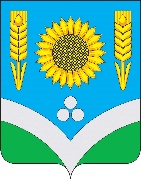 СОВЕТ НАРОДНЫХ ДЕПУТАТОВ РОССОШАНСКОГО МУНИЦИПАЛЬНОГО РАЙОНА ВОРОНЕЖСКОЙ ОБЛАСТИ  РЕШЕНИЕ7 сессииот 24 апреля 2024 года № 61             г. Россошь О внесении изменений в решение Совета народных депутатов от 20 декабря 2023 года № 42 «О бюджете Россошанского муниципального района на 2024 год и на плановый период 2025 и 2026 годов»1. Внести в решение Совета народных депутатов Россошанского муниципального района от 20 декабря 2023 года № 42 «О бюджете Россошанского муниципального района на 2024 год и на плановый период 2025 и 2026 годов» следующие изменения (в редакции решения Совета народных депутатов от 06.03.2024 №57 («Россошанский курьер», 2024, от 07 марта 2024),:1) - в части 1 статьи 1:-в пункте 1 слова «в сумме 2 414 847,7 тыс. рублей, в том числе безвозмездные поступления в сумме 1 518 978,7 тыс. рублей, из них:- безвозмездные поступления из областного бюджета в сумме 1 459 147,5 тыс. рублей, в том числе: дотации – 127 749,0 тыс. рублей, субсидии – 273 059,2 тыс. рублей, субвенции – 1 009 316,8 тыс. рублей, иные межбюджетные трансферты – 49 022,5 тыс. рублей;- безвозмездные поступления из бюджетов поселений на осуществление части полномочий по решению вопросов местного значения в сумме 59 831,2 тыс. рублей»заменить словами «в сумме 2 463 267,2 тыс. рублей, в том числе безвозмездные поступления в сумме 1 567 398,2 тыс. рублей, из них:- безвозмездные поступления из областного бюджета в сумме 1 507 290,1 тыс. рублей, в том числе: дотации – 127 749,0 тыс. рублей, субсидии – 310 440,3 тыс. рублей, субвенции – 1 009 316,8 тыс. рублей, иные межбюджетные трансферты – 59 784,0 тыс. рублей;- безвозмездные поступления из бюджетов поселений на осуществление части полномочий по решению вопросов местного значения в сумме 59 831,2 тыс. рублей»;- в пункте 2 слова «в сумме 2 415 547,7 тыс. рублей» заменить словами «в сумме 2 580 797,5 тыс. рублей»;- в пункте 3 слова «дефицит бюджета Россошанского муниципального района в сумме 700,0,0 тыс. рублей» заменить словами «дефицит бюджета Россошанского муниципального района в сумме 117 530,3 тыс. рублей»;2) пункт «в» части 1 статьи 9 изложить в следующей редакции: «в) муниципальному унитарному предприятию Россошанского муниципального района «Теплосеть» в целях возмещения недополученных доходов и (или) финансового обеспечения (возмещения) затрат в связи с производством (реализацией) товаров, выполнением работ, оказанием услуг;»;3) приложение 1 «Источники внутреннего финансирования дефицита бюджета Россошанского муниципального района на 2023 год и на плановый период 2024 и 2025 годов» изложить в новой редакции согласно приложению 1 к настоящему Решению; 4) приложение 2 «Поступление доходов бюджета Россошанского муниципального района по кодам видов доходов, подвидов доходов на 2024 год и на плановый период 2025 и 2026 годов» изложить в новой редакции согласно приложению 2 к настоящему Решению; 5) приложение 4 «Ведомственная структура расходов бюджета Россошанского муниципального района на 2024 год и на плановый период 2025 и 2026 годов» изложить в новой редакции согласно приложению 3 к настоящему Решению; 6) приложение 5 «Распределение бюджетных ассигнований по разделам, подразделам, целевым статьям (муниципальным программам Россошанского муниципального района и непрограммным направлениям деятельности), группам видов расходов бюджета Россошанского муниципального района на 2024 год и на плановый период 2025 и 2026 годов» изложить в новой редакции согласно приложению 4 к настоящему Решению; 7) приложение 6 «Распределение бюджетных ассигнований по целевым статьям (муниципальным программам Россошанского муниципального района и непрограммным направлениям деятельности), группам видов расходов, разделам, подразделам классификации расходов бюджета Россошанского муниципального района на 2024 год и на плановый период 2025 и 2026 годов» изложить в новой редакции согласно приложению 5 к настоящему Решению;8) приложение 8 «Объем бюджетных ассигнований дорожного фонда Россошанского муниципального района Воронежской области на 2024 год и плановый период 2025 и 2026 годов     изложить в новой редакции согласно приложению 6 к настоящему Решению;              9) приложение 11 «Распределение иных межбюджетных трансфертов на решение вопросов местного значения бюджетам поселения Россошанского муниципального района на 2024 год и на плановый период 2025 и 2026 годов» изложить в новой редакции согласно приложению 7 к настоящему Решению;10) приложение 12 «Распределение иных межбюджетных трансфертов на осуществление полномочий по развитию транспортной системы на 2024 год и на плановый период 2025 и 2026 годов» изложить в новой редакции согласно приложению 8 к настоящему Решению;2.  Настоящее Решение вступает в силу со дня его официального опубликования.3.  Контроль за исполнением настоящего Решения возложить на главу Россошанского муниципального района Сисюка В.М. и исполняющего обязанности главы администрации Россошанского муниципального района Хиценко А.И.                                Глава Россошанскогомуниципального района                                            				   В. М. СисюкПриложение № 1 к Решению Совета народных депутатов Россошанского муниципального района от 24.04.2024 № 61Источники внутреннего финансирования дефицита (профицита) бюджета Россошанского муниципального района на 2024 год и на плановый период 2025 и 2026 годовПриложение № 2 к Решению Совета народных депутатов Россошанского муниципального района от 24.04.2024 № 61Поступление доходов бюджета Россошанского муниципального района по кодам видов доходов, подвидов доходов на 2024 год и на плановый период 2025 и 2026 годовПриложение № 3 к Решению Совета народных депутатов Россошанского муниципального района от 24.04.2024 № 61Ведомственная структура расходов бюджета Россошанского муниципального района на 2024 год и на плановый период 2025 и 2026 годовПриложение № 4к Решению Совета народных депутатов Россошанского муниципального района от 24.04.2024 № 61Распределение бюджетных ассигнований по разделам, подразделам, целевым статьям (муниципальным программам Россошанского муниципального района и  непрограммным направлениям деятельности), группам видов расходов классификации расходов бюджета Россошанского муниципального района на 2024 год и на плановый период 2025 и 2026 годовПриложение № 5к Решению Совета народных депутатов Россошанского муниципального района от 24.04.2024 № 61Распределение бюджетных ассигнований по целевым статьям (муниципальным  программам Россошанского муниципального района и непрограммным направлениям деятельности), группам видов расходов, разделам, подразделам классификации расходов бюджета Россошанского муниципального района на 2024 год и на плановый период 2025 и 2026 годовПриложение № 6к Решению Совета народных депутатов Россошанского муниципального района от 24.04.2024 № 61Объем бюджетных ассигнований дорожного фонда Россошанского муниципального района Воронежской области на 2024 год и плановый период 2025 и 2026 годов                     Приложение № 7к Решению Совета народных депутатов Россошанского муниципального района от 24.04.2024 № 61Распределениеиных межбюджетных трансфертов на решение вопросов местного значения   бюджетам поселений   Россошанского муниципального района на 2024 год и на плановый период 2025 и 2026 годовПриложение № 8к Решению Совета народных депутатов Россошанского муниципального района от 24.04.2024 № 61Распределение  иных межбюджетных трансфертов на осуществление  полномочий  по развитию транспортной системы на 2024 год и на плановый период 2025 и 2026 годов№  п/пНаименование  Код классификацииСумма, тыс. руб.Сумма, тыс. руб.Сумма, тыс. руб.№  п/пНаименование  Код классификации2024 год2025 год2026 годИСТОЧНИКИ ВНУТРЕННЕГО ФИНАНСИРОВАНИЯ ДЕФИЦИТОВ (ПРОФИЦИТОВ) БЮДЖЕТА01 00 00 00 00 0000 000-117530,336659,236659,21Кредиты кредитных организаций в валюте Российской Федерации01 02 00 00 00 0000 0000,00,00,01Привлечение кредитов от кредитных организаций в валюте Российской Федерации01 02 00 00 00 0000 7000,00,00,01Привлечение кредитов от кредитных организаций бюджетами муниципальных районов в валюте Российской Федерации01 02 00 00 05 0000 7100,00,00,01Погашение     кредитов, предоставленных кредитными организациями в валюте Российской Федерации01 02 00 00 00 0000 8000,00,00,01Погашение   бюджетами муниципальных районов кредитов от кредитных организаций    в валюте Российской Федерации01 02 00 00 05 0000 8100,00,00,0Бюджетные кредиты от других бюджетов бюджетной системы Российской Федерации01 03 00 00 00 00 0000 0000,036659,236659,2Бюджетные кредиты из других бюджетов бюджетной системы Российской Федерации в валюте Российской Федерации01 03 01 00 00 00 0000 0000,00,00,0Привлечение бюджетных кредитов из других бюджетов бюджетной системы Российской Федерации в валюте Российской Федерации, из них:01 03 01 00 00 00 0000 7000,00,00,0Привлечение кредитов из других бюджетов бюджетной системы Российской Федерации бюджетами муниципальных районов в валюте Российской Федерации, из них:01 03 01 00 00 05 0000 7100,00,00,0Погашение бюджетных кредитов, полученных из других бюджетов бюджетной системы Российской Федерации в валюте Российской Федерации01 03 01 00 00 0000 8000,036659,236659,2Погашение бюджетами муниципальных районов кредитов из других бюджетов бюджетной системы Российской Федерации в валюте Российской Федерации, из них:01 03 01 00 05 0000 8100,036659,236659,23Изменение остатков средств на счетах по учету средств бюджетов01 05 00 00 00 0000 000-117530,30,00,03Увеличение остатков средств бюджетов 01 05 00 00 00 0000 5002463267,22423024,42577448,43Увеличение прочих остатков средств бюджетов  01 05 02 00 00 0000 5002463267,22423024,42577448,43Увеличение прочих остатков денежных средств бюджетов 01 05 02 01 00 0000 5102463267,22423024,42577448,43Увеличение прочих остатков денежных средств бюджетов муниципальных районов01 05 02 01 05 0000 5102463267,22423024,42577448,43Уменьшение остатков средств бюджетов01 05 00 00 00 0000 6002580797,52423024,42577448,43Уменьшение прочих остатков средств бюджетов01 05 02 00 00 0000 6002580797,52423024,42577448,43Уменьшение прочих остатков денежных средств бюджетов 01 05 02 01 00 0000 6102580797,52423024,42577448,43Уменьшение прочих остатков денежных средств бюджетов муниципальных районов01 05 02 01 05 0000 6102580797,52423024,42577448,4Код показателя                     Наименование показателя Сумма (тыс. руб.)Сумма (тыс. руб.)Сумма (тыс. руб.)Код показателя2024 год2025 год2026 год12345000 8 50 00000 00 0000 000 ВСЕГО2 463 267,22 422 024,42 576 448,4000 1 00 00000 00 0000 000НАЛОГОВЫЕ И НЕНАЛОГОВЫЕ ДОХОДЫ895 869,0974 985,01 049 717,0000 1 01 00000 00 0000 000НАЛОГИ НА ПРИБЫЛЬ, ДОХОДЫ700 000,0770 000,0845 000,0000 1 01 02000 01 0000 110Налог на доходы физических лиц700 000,0770 000,0845 000,0000 1 01 02010 01 0000 110Налог на доходы физических лиц с доходов, источником которых является налоговый агент, за исключением доходов, в отношении которых исчисление и уплата налога осуществляются в соответствии со статьями 227, 227.1 и 228 Налогового кодекса Российской Федерации, а также доходов от долевого участия в организации, полученных в виде дивидендов667 800,0735 700,0806 500,0000 1 01 02020 01 0000 110Налог на доходы физических лиц с доходов, полученных от осуществления деятельности физическими лицами, зарегистрированными в качестве индивидуальных предпринимателей, нотариусов, занимающихся частной практикой, адвокатов, учредивших адвокатские кабинеты, и других лиц, занимающихся частной практикой в соответствии со статьей 227 Налогового кодекса Российской Федерации1 400,01 500,01 700,0000 1 01 02030 01 0000 110Налог на доходы физических лиц с доходов, полученных физическими лицами в соответствии со статьей 228 Налогового кодекса Российской Федерации9 800,010 800,011 800,0000 1 01 02080 01 0000 110Налог на доходы физических лиц в части суммы налога, превышающей 650 000 рублей, относящейся к части налоговой базы, превышающей 5 000 000 рублей (за исключением налога на доходы физических лиц с сумм прибыли контролируемой иностранной компании, в том числе фиксированной прибыли контролируемой иностранной компании, а также налога на доходы физических лиц в отношении доходов от долевого участия в организации, полученных в виде дивидендов)4 000,04 500,05 000,0000 1 01 02130 01 0000 110Налог на доходы физических лиц в отношении доходов от долевого участия в организации, полученных в виде дивидендов (в части суммы налога, не превышающей 650 000 рублей)4 500,05 000,07 500,0000 1 01 02140 01 0000 110Налог на доходы физических лиц в отношении доходов от долевого участия в организации, полученных в виде дивидендов (в части суммы налога, превышающей 650 000 рублей)12 500,012 500,012 500,0000 1 03 00000 00 0000 000НАЛОГИ НА ТОВАРЫ (РАБОТЫ, УСЛУГИ), РЕАЛИЗУЕМЫЕ НА ТЕРРИТОРИИ РОССИЙСКОЙ ФЕДЕРАЦИИ34 224,037 306,038 072,0000 1 03 02000 01 0000 110Акцизы по подакцизным товарам (продукции), производимым на территории Российской Федерации34 224,037 306,038 072,0000 1 03 02231 01 0000 110Доходы от уплаты акцизов на дизельное топливо, подлежащие распределению между бюджетами субъектов Российской Федерации и местными бюджетами с учетом установленных дифференцированных нормативов отчислений в местные бюджеты 17 500,019 000,019 400,0000 1 03 02241 01 0000 110Доходы от уплаты акцизов на моторные масла для дизельных и (или) карбюраторных (инжекторных) двигателей, подлежащие распределению между бюджетами субъектов Российской Федерации и местными бюджетами с учетом установленных дифференцированных нормативов отчислений в местные бюджеты100,0110,0110,0000 1 03 02251 01 0000 110Доходы от уплаты акцизов на автомобильный бензин, подлежащие распределению между бюджетами субъектов Российской Федерации и местными бюджетами с учетом установленных дифференцированных нормативов отчислений в местные бюджеты16 624,018 196,018 562,0000 1 05 00000 00 0000 000НАЛОГИ НА СОВОКУПНЫЙ ДОХОД50 927,057 461,059 327,0000 1 05 01000 00 0000 110Налог, взимаемый в связи с применением упрощенной системы налогообложения22 500,023 000,023 500,0000 1 05 01010 01 0000 110Налог, взимаемый с налогоплательщиков, выбравших в качестве объекта налогообложения доходы16 200,016 500,016 900,0000 1 05 01011 01 0000 110Налог, взимаемый с налогоплательщиков, выбравших в качестве объекта налогообложения доходы16 200,016 500,016 900,0000 1 05 01020 01 0000 110Налог, взимаемый с налогоплательщиков, выбравших в качестве объекта налогообложения доходы, уменьшенные на величину расходов6 300,06 500,06 600,0000 1 05 01021 01 0000 110Налог, взимаемый с налогоплательщиков, выбравших в качестве объекта налогообложения доходы, уменьшенные на величину расходов (в том числе минимальный налог, зачисляемый в бюджеты субъектов Российской Федерации)6 300,06 500,06 600,0000 1 05 03000 01 0000 110Единый сельскохозяйственный налог15 227,021 061,022 227,0000 1 05 03010 01 0000 110Единый сельскохозяйственный налог15 227,021 061,022 227,0000 1 05 04000 02 0000 110Налог, взимаемый в связи с применением патентной системы налогообложения13 200,013 400,013 600,0000 1 05 04020 02 0000 110Налог, взимаемый в связи с применением патентной системы налогообложения, зачисляемый в бюджеты муниципальных районов13 200,013 400,013 600,0000 1 08 00000 00 0000 000ГОСУДАРСТВЕННАЯ ПОШЛИНА12 000,012 000,012 000,0000 1 08 03000 01 0000 110Государственная пошлина по делам, рассматриваемым в судах общей юрисдикции, мировыми судьями12 000,012 000,012 000,0000 1 08 03010 01 0000 110Государственная пошлина по делам, рассматриваемым в судах общей юрисдикции, мировыми судьями (за исключением Верховного Суда Российской Федерации)12 000,012 000,012 000,0000 1 11 00000 00 0000 000ДОХОДЫ ОТ ИСПОЛЬЗОВАНИЯ ИМУЩЕСТВА, НАХОДЯЩЕГОСЯ В ГОСУДАРСТВЕННОЙ И МУНИЦИПАЛЬНОЙ СОБСТВЕННОСТИ37 930,037 930,037 930,0000 1 11 05000 00 0000 120Доходы, получаемые в виде арендной либо иной платы за передачу в возмездное пользование государственного и муниципального имущества 37 361,037 361,037 361,0000 1 11 05010 00 0000 120Доходы, получаемые в виде арендной платы за земельные участки, государственная собственность на которые не разграничена, а также средства от продажи права на заключение договоров аренды указанных земельных участков35 000,035 000,035 000,0000 1 11 05013 05 0000 120Доходы, получаемые в виде арендной платы за земельные участки, государственная собственность на которые не разграничена и которые расположены в границах сельских поселений, а также средства от продажи права на заключение договоров аренды указанных земельных участков21 800,021 800,021 800,0000 1 11 05013 13 0000 120Доходы, получаемые в виде арендной платы за земельные участки, государственная собственность на которые не разграничена и которые расположены в границах городских поселений, а также средства от продажи права на заключение договоров аренды указанных земельных участков13 200,013 200,013 200,0000 1 11 05020 00 0000 120Доходы, получаемые в виде арендной платы за земли после разграничения государственной собственности на землю, а также средства от продажи права на заключение договоров аренды указанных земельных участков1 334,01 334,01 334,0000 1 11 05025 05 0000 120Доходы, получаемые в виде арендной платы за земли после разграничения государственной собственности на землю, а также средства от продажи права на заключение договоров аренды указанных земельных участков за земли после разграничения государственной собственности на землю1 334,01 334,01 334,0000 1 11 05030 00 0000 120Доходы от сдачи в аренду имущества, находящегося в оперативном управлении органов государственной власти, органов местного самоуправления, государственных внебюджетных фондов и созданных ими учреждений300,0300,0300,0000 1 11 05035 05 0000 120Доходы от сдачи в аренду имущества, находящегося в оперативном управлении органов управления муниципальных районов и созданных ими учреждений (за исключением имущества муниципальных бюджетных и автономных учреждений)300,0300,0300,0000 1 11 05070 00 0000 120Доходы от сдачи в аренду имущества, составляющего государственную (муниципальную) казну (за исключением земельных участков)727,0727,0727,0000 1 11 05075 05 0000 120Доходы от сдачи в аренду имущества, составляющего казну муниципальных районов (за исключением земельных участков)727,0727,0727,0000 1 11 05300 00 0000 120Плата по соглашениям об установлении сервитута в отношении земельных участков, находящихся в государственной или муниципальной собственности0,00,00,0000 1 11 05313 05 0000 120Плата по соглашениям об установлении сервитута, заключенным органами местного самоуправления муниципальных районов, органами местного самоуправления сельских поселений, государственными или муниципальными предприятиями либо государственными или муниципальными учреждениями в отношении земельных участков, государственная собственность на которые не разграничена и которые расположены в границах сельских поселений и межселенных территорий муниципальных районов0,00,00,0000 1 11 09080 00 0000 120Плата, поступившая в рамках договора за предоставление права на размещение и эксплуатацию нестационарного торгового объекта, установку и эксплуатацию рекламных конструкций на землях или земельных участках, находящихся в государственной или муниципальной собственности, и на землях или земельных участках, государственная собственность на которые не разграничена569,0569,0569,0000 1 11 09080 05 0000 120Плата, поступившая в рамках договора за предоставление права на размещение и эксплуатацию нестационарного торгового объекта, установку и эксплуатацию рекламных конструкций на землях или земельных участках, находящихся в собственности муниципальных районов, и на землях или земельных участках, государственная собственность на которые не разграничена569,0569,0569,0000 1 12 00000 00 0000 000ПЛАТЕЖИ ПРИ ПОЛЬЗОВАНИИ ПРИРОДНЫМИ РЕСУРСАМИ11 000,011 000,011 000,0000 1 12 01000 01 0000 120Плата за негативное воздействие на окружающую среду11 000,011 000,011 000,0000 1 12 01010 01 0000 120Плата за выбросы загрязняющих веществ в атмосферный воздух стационарными объектами1 700,01 700,01 700,0000 1 12 01030 01 0000 120Плата за сбросы загрязняющих веществ в водные объекты0,00,00,0000 1 12 01040 01 0000 120Плата за размещение отходов производства и потребления9 300,09 300,09 300,0000 1 12 01041 01 0000 120Плата за размещение отходов производства7 000,07 000,07 000,0000 1 12 01042 01 0000 120Плата за размещение твердых коммунальных отходов2 300,02 300,02 300,0000 1 13 00000 00 0000 000ДОХОДЫ ОТ ОКАЗАНИЯ ПЛАТНЫХ УСЛУГ(РАБОТ) И КОМПЕНСАЦИИ ЗАТРАТ ГОСУДАРСТВА48 288,047 788,044 888,0000 1 13 01000 00 0000 120Доходы от оказания платных услуг (работ)48 288,047 788,044 888,0000 1 13 01990 00 0000 120Прочие доходы от оказания платных услуг (работ)48 288,047 788,044 888,0000 1 13 01995 05 0000 130Прочие доходы от оказания платных услуг (работ) получателями средств бюджетов  муниципальных районов48 288,047 788,044 888,0000 1 14 00000 00 0000 000ДОХОДЫ ОТ ПРОДАЖИ МАТЕРИАЛЬНЫХ И НЕМАТЕРИАЛЬНЫХ АКТИВОВ0,00,00,0000 1 16 00000 00 0000 000ШТРАФЫ, САНКЦИИ, ВОЗМЕЩЕНИЕ УЩЕРБА1 500,01 500,01 500,0000 1 16 01000 01 0000 140Административные штрафы, установленные Кодексом Российской Федерации об административных правонарушениях1 260,01 260,01 260,0000 1 16 01050 01 0000 140Административные штрафы, установленные Главой 5 Кодекса Российской Федерации об административных правонарушениях, за административные правонарушения, посягающие на права граждан17,017,017,0000 1 16 01053 01 0000 140Административные штрафы, установленные Главой 5 Кодекса Российской Федерации об административных правонарушениях, за административные правонарушения, посягающие на права граждан, налагаемые мировыми судьями, комиссиями по делам несовершеннолетних и защите их прав17,017,017,0000 1 16 01060 01 0000 140Административные штрафы, установленные Главой 6 Кодекса Российской Федерации об административных правонарушениях, за административные правонарушения, посягающие на здоровье, санитарно-эпидемиологическое благополучие населения и общественную нравственность128,0128,0128,0000 1 16 01063 01 0000 140Административные штрафы, установленные Главой 6 Кодекса Российской Федерации об административных правонарушениях, за административные правонарушения, посягающие на здоровье, санитарно-эпидемиологическое благополучие населения и общественную нравственность, налагаемые мировыми судьями, комиссиями по делам несовершеннолетних и защите их прав128,0128,0128,0000 1 16 01070 01 0000 140Административные штрафы, установленные Главой 7 Кодекса Российской Федерации об административных правонарушениях, за административные правонарушения в области охраны собственности50,050,050,0000 1 16 01073 01 0000 140Административные штрафы, установленные Главой 7 Кодекса Российской Федерации об административных правонарушениях, за административные правонарушения в области охраны собственности, налагаемые мировыми судьями, комиссиями по делам несовершеннолетних и защите их прав50,050,050,0000 1 16 01080 01 0000 140Административные штрафы, установленные Главой 8 Кодекса Российской Федерации об административных правонарушениях, за административные правонарушения в области охраны окружающей среды и природопользования140,0140,0140,0000 1 16 01083 01 0000 140Административные штрафы, установленные Главой 8 Кодекса Российской Федерации об административных правонарушениях, за административные правонарушения в области охраны окружающей среды и природопользования, налагаемые мировыми судьями, комиссиями по делам несовершеннолетних и защите их прав140,0140,0140,0000 1 16 01130 01 0000 140Административные штрафы, установленные главой 13 Кодекса Российской Федерации об административных правонарушениях, за административные правонарушения в области связи и информации10,010,010,0000 1 16 01133 01 0000 140Административные штрафы, установленные главой 13 Кодекса Российской Федерации об административных правонарушениях, за административные правонарушения в области связи и информации, налагаемые мировыми судьями, комиссиями по делам несовершеннолетних и защите их прав10,010,010,0000 1 16 01140 01 0000 140Административные штрафы, установленные Главой 14 Кодекса Российской Федерации об административных правонарушениях, за административные правонарушения в области предпринимательской деятельности и деятельности саморегулируемых организаций360,0360,0360,0000 1 16 01143 01 0000 140Административные штрафы, установленные Главой 14 Кодекса Российской Федерации об административных правонарушениях, за административные правонарушения в области предпринимательской деятельности и деятельности саморегулируемых организаций, налагаемые мировыми судьями, комиссиями по делам несовершеннолетних и защите их прав360,0360,0360,0000 1 16 01150 01 0000 140Административные штрафы, установленные Главой 15 Кодекса Российской Федерации об административных правонарушениях, за административные правонарушения в области финансов, налогов и сборов, страхования, рынка ценных бумаг100,0100,0100,0000 1 16 01153 01 0000 140Административные штрафы, установленные Главой 15 Кодекса Российской Федерации об административных правонарушениях, за административные правонарушения в области финансов, налогов и сборов, страхования, рынка ценных бумаг (за исключением штрафов, указанных в пункте 6 статьи 46 Бюджетного кодекса Российской Федерации), налагаемые мировыми судьями, комиссиями по делам несовершеннолетних и защите их прав100,0100,0100,0000 1 16 01170 01 0000 140Административные штрафы, установленные Главой 17 Кодекса Российской Федерации об административных правонарушениях, за административные правонарушения, посягающие на институты государственной власти5,05,05,0000 1 16 01173 01 0000 140Административные штрафы, установленные Главой 17 Кодекса Российской Федерации об административных правонарушениях, за административные правонарушения, посягающие на институты государственной власти, налагаемые мировыми судьями, комиссиями по делам несовершеннолетних и защите их прав5,05,05,0000 1 16 01190 01 0000 140Административные штрафы, установленные Главой 19 Кодекса Российской Федерации об административных правонарушениях, за административные правонарушения против порядка управления40,040,040,0000 1 16 01193 01 0000 140Административные штрафы, установленные Главой 19 Кодекса Российской Федерации об административных правонарушениях, за административные правонарушения против порядка управления, налагаемые мировыми судьями, комиссиями по делам несовершеннолетних и защите их прав40,040,040,0000 1 16 01200 01 0000 140Административные штрафы, установленные Главой 20 Кодекса Российской Федерации об административных правонарушениях, за административные правонарушения, посягающие на общественный порядок и общественную безопасность410,0410,0410,0000 1 16 01203 01 0000 140Административные штрафы, установленные Главой 20 Кодекса Российской Федерации об административных правонарушениях, за административные правонарушения, посягающие на общественный порядок и общественную безопасность, налагаемые мировыми судьями, комиссиями по делам несовершеннолетних и защите их прав410,0410,0410,0000 1 16 07000 01 0000 140Штрафы, неустойки, пени, уплаченные в соответствии с законом или договором в случае неисполнения или ненадлежащего исполнения обязательств перед государственным (муниципальным) органом, органом управления государственным внебюджетным фондом, казенным учреждением, Центральным банком Российской Федерации, иной организацией, действующей от имени Российской Федерации80,080,080,0000 1 16 07010 00 0000 140Штрафы, неустойки, пени, уплаченные в случае просрочки исполнения поставщиком (подрядчиком, исполнителем) обязательств, предусмотренных государственным (муниципальным) контрактом80,080,080,0000 1 16 07010 05 0000 140Штрафы, неустойки, пени, уплаченные в случае просрочки исполнения поставщиком (подрядчиком, исполнителем) обязательств, предусмотренных муниципальным контрактом, заключенным муниципальным органом, казенным учреждением муниципального района250,0250,0250,0000 1 16 10000 00 0000 140Платежи в целях возмещения причиненного ущерба (убытков)160,0160,0160,0000 1 16 10100 00 0000 140Денежные взыскания, налагаемые в возмещение ущерба, причиненного в результате незаконного или нецелевого использования бюджетных средств30,030,030,0000 1 16 10120 00 0000 140Доходы от денежных взысканий (штрафов), поступающие в счет погашения задолженности, образовавшейся до 1 января 2020 года, подлежащие зачислению в бюджеты бюджетной системы Российской Федерации по нормативам, действовавшим в 2019 году30,030,030,0000 1 16 10123 01 0000 140Доходы от денежных взысканий (штрафов), поступающие в счет погашения задолженности, образовавшейся до 1 января 2020 года, подлежащие зачислению в бюджет муниципального образования по нормативам, действовавшим в 2019 году30,030,030,0000 1 16 11000 01 0000 140Платежи, уплачиваемые в целях возмещения вреда130,0130,0130,0000 1 16 11050 01 0000 140Платежи по искам о возмещении вреда, причиненного окружающей среде, а также платежи, уплачиваемые при добровольном возмещении вреда, причиненного окружающей среде (за исключением вреда, причиненного окружающей среде на особо охраняемых природных территориях, а также вреда, причиненного водным объектам), подлежащие зачислению в бюджет муниципального образования130,0130,0130,0000 1 17 00000 00 0000 000ПРОЧИЕ НЕНАЛОГОВЫЕ ДОХОДЫ0,00,00,0000 1 17 05000 00 0000 180Прочие неналоговые доходы0,00,00,0000 1 17 05050 05 0000 180Прочие неналоговые доходы бюджетов муниципальных районов0,00,00,0000 2 00 00000 00 0000 000БЕЗВОЗМЕЗДНЫЕ ПОСТУПЛЕНИЯ 1 567 398,21 447 039,41 526 731,4000 2 02 00000 00 0000 000 БЕЗВОЗМЕЗДНЫЕ ПОСТУПЛЕНИЯ ОТ ДРУГИХ БЮДЖЕТОВ БЮДЖЕТНОЙ СИСТЕМЫ1 567 121,21 447 039,41 526 731,4000 2 02 10000 00 0000 150ДОТАЦИИ127 749,094 889,060 225,0000 2 02 15001 00 0000 150Дотации на выравнивание бюджетной обеспеченности95 141,094 889,060 225,0000 2 02 15001 05 0000 150Дотации бюджетам муниципальных районов на выравнивание бюджетной обеспеченности из бюджета субъекта Российской Федерации95 141,094 889,060 225,0000 2 02 15002 00 0000 150Дотации бюджетам на поддержку мер по обеспечению сбалансированности бюджетов32 608,00,00,0000 2 02 15002 05 0000 150Дотации бюджетам муниципальных районов на поддержку мер по обеспечению сбалансированности бюджетов 32 608,00,00,0000 2 02 20000 00 0000 150СУБСИДИИ310 440,2173 191,5216 284,2000 2 02 20077 00 0000 150Субсидии бюджетам на софинансирование капитальных вложений в объекты муниципальной собственности2 903,011 201,40,0000 2 02 20077 05 0000 150Субсидии бюджетам муниципальных районов на софинансирование капитальных вложений в объекты муниципальной собственности2 903,011 201,40,0000 2 02 20216 00 0000 150Субсидии бюджетам на осуществление дорожной деятельности в отношении автомобильных дорог общего пользования, а также капитального ремонта и ремонта дворовых территорий многоквартирных домов, проездов к дворовым территориям многоквартирных домов населенных пунктов116 673,545 028,085 814,9000 2 02 20216 05 0000 150Субсидии бюджетам муниципальных районов на осуществление дорожной деятельности в отношении автомобильных дорог общего пользования, а также капитального ремонта и ремонта дворовых территорий многоквартирных домов, проездов к дворовым территориям многоквартирных домов населенных пунктов116 673,545 028,085 814,9000 2 02 25081 00 0000 150Субсидии бюджетам на государственную поддержку организаций, входящих в систему спортивной подготовки303,80,00,0000 2 02 25081 05 0000 150Субсидии бюджетам муниципальных районов на государственную поддержку организаций, входящих в систему спортивной подготовки303,80,00,0000 2 02 25098 00 0000 150Субсидии бюджетам на обновление материально-технической базы для организации учебно-исследовательской, научно-практической, творческой деятельности, занятий физической культурой и спортом в образовательных организациях1 803,70,00,0000 2 02 25098 05 0000 150Субсидии бюджетам муниципальных районов на обновление материально-технической базы для организации учебно-исследовательской, научно-практической, творческой деятельности, занятий физической культурой и спортом в образовательных организациях1 803,70,00,0000 2 02 25116 00 0000 150Субсидии бюджетам на реализацию программы комплексного развития молодежной политики в регионах Российской Федерации "Регион для молодых"3 585,80,00,0000 2 02 25116 05 0000 150Субсидии бюджетам муниципальных районов на реализацию программы комплексного развития молодежной политики в регионах Российской Федерации "Регион для молодых"3 585,80,00,0000 2 02 25243 00 0000 150Субсидии бюджетам на строительство и реконструкцию (модернизацию) объектов питьевого водоснабжения43 064,30,00,0000 2 02 25243 05 0000 150Субсидии бюджетам муниципальных районов на строительство и реконструкцию (модернизацию) объектов питьевого водоснабжения43 064,30,00,0000 2 02 25304 00 0000 150Субсидии бюджетам на организацию бесплатного горячего питания обучающихся, получающих начальное общее образование в государственных и муниципальных образовательных организациях42 729,942 729,942 729,9000 2 02 25304 05 0000 150Субсидии бюджетам муниципальных районов на организацию бесплатного горячего питания обучающихся, получающих начальное общее образование в государственных и муниципальных образовательных организациях42 729,942 729,942 729,9000 2 02 25454 00 0000 150Субсидии бюджетам на создание модельных муниципальных библиотек15 000,00,00,0000 2 02 25454 05 0000 150Субсидии бюджетам муниципальных районов на создание модельных муниципальных библиотек15 000,00,00,0000 2 02 25466 00 0000 150Субсидии бюджетам на поддержку творческой деятельности и укрепление материально-технической базы муниципальных театров в населенных пунктах с численностью населения до 300 тысяч человек2 493,12 600,02 550,0000 2 02 25466 05 0000 150Субсидии бюджетам муниципальных районов на поддержку творческой деятельности и укрепление материально-технической базы муниципальных театров в населенных пунктах с численностью населения до 300 тысяч человек2 493,12 600,02 550,0000 2 02 25467 00 0000 150Субсидии бюджетам на обеспечение развития и укрепления материально-технической базы домов культуры в населенных пунктах с числом жителей до 50 тысяч человек1 279,10,01 182,3000 2 02 25467 05 0000 150Субсидии бюджетам муниципальных районов на обеспечение развития и укрепления материально-технической базы домов культуры в населенных пунктах с числом жителей до 50 тысяч человек1 279,10,01 182,3000 2 02 25497 00 0000 150Субсидии бюджетам на реализацию мероприятий по обеспечению жильем молодых семей6 160,35 641,35 686,2000 2 02 25497 05 0000 150Субсидии бюджетам муниципальных районов на реализацию мероприятий по обеспечению жильем молодых семей6 160,35 641,35 686,2000 2 02 25519 00 0000 150Субсидии бюджетам на поддержку отрасли культуры439,0337,5347,6000 2 02 25519 05 0000 150Субсидии бюджетам муниципальных районов на поддержку отрасли культуры439,0337,5347,6000 2 02 29999 00 0000 150Прочие субсидии74 004,765 653,477 973,3000 2 02 29999 05 0000 150Субсидии бюджетам муниципальных образований на уличное освещение5 857,05 857,05 857,0000 2 02 29999 05 0000 150Субсидии бюджетам муниципальных районов на обеспечение учащихся общеобразовательных учреждений молочной продукцией5 589,05 812,66 045,10 2 02 29999 05 0000 150Субсидии на софинансирование расходов муниципальных образований на приобретение коммунальной специализированной техники и оборудования11 910,00,00,0000 2 02 29999 05 0000 150Субсидии бюджетам муниципальных образований на мероприятия по подготовке объектов теплоэнергетического хозяйства и коммунальной инфраструктуры к очередному отопительному периоду5 471,03 898,23 898,2000 2 02 29999 05 0000 150Субсидии из областного бюджета бюджетам муниципальных районов и городских округов Воронежской области на реализацию мероприятий по созданию условий для развития физической культуры и массового спорта3 470,23 470,23 346,5000 2 02 29999 05 0000 150Субсидии бюджетам муниципальных районов на материально-техническое оснащение муниципальных общеобразовательных организаций100,0100,0100,0000 2 02 29999 05 0000 150Субсидии бюджетам муниципальных образований на мероприятия по развитию сети общеобразовательных организаций Воронежской области2 000,03 000,03 000,0000 2 02 29999 05 0000 150Субсидии бюджетам муниципальных районов на софинансирование расходных обязательств, возникающих при выполнении полномочий органов местного самоуправления по вопросам местного значения в сфере организации отдыха детей в каникулярное время4 511,04 714,04 903,0000 2 02 29999 05 0000 150Субсидии для организации отдыха и оздоровления детей и молодежи6 178,36 455,96 713,7000 2 02 29999 05 0000 150Субсидии бюджетам муниципальных образований на организацию перевозок пассажиров автомобильным транспортом общего пользования по муниципальным маршрутам регулярных перевозок по регулируемым тарифам13 264,413 795,014 346,8000 2 02 29999 05 0000 150Субсидии на мероприятия по развитию сети дошкольных образовательных организаций Воронежской области2 900,00,00,0000 2 02 29999 05 0000 150Субсидии на реализацию проектов по поддержке местных инициатив на территории муниципальных образований Воронежской области2 983,30,00,0000 2 02 29999 05 0000 150Субсидии на мероприятия по развитию градостроительной деятельности445,00,00,0000 2 02 29999 05 0000 150Субсидии бюджетам муниципальных районов Воронежской области на обеспечение уровня финансирования организаций, входящих в систему спортивной подготовки 125,5125,5125,5000 2 02 29999 05 0000 150Субсидии бюджетам муниципальных образований на реализацию мероприятий областной адресной программы капитального ремонта9 200,018 425,029 637,5000 2 02 30000 00 0000 150СУБВЕНЦИИ1 009 316,81 065 579,51 135 841,9000 2 02 30024 00 0000 150Субвенции местным бюджетам на выполнение передаваемых полномочий субъектов Российской Федерации16 968,014 921,015 477,0000 2 02 30024 05 0000 150Субвенции на осуществление полномочий по сбору информации от поселений, входящих в муниципальный район, необходимой для ведения регистра муниципальных нормативных правовых актов662,0669,0694,0000 2 02 30024 05 0000 150Субвенции на осуществление полномочий по расчету и предоставлению дотаций на выравнивание бюджетной обеспеченности поселений за счет средств областного бюджета15 782,013 722,014 232,0000 2 02 30024 05 0000 150Субвенции на создание и организацию деятельности административных комиссий 524,0530,0551,0000 2 02 30029 00 0000 150Субвенции бюджетам на компенсацию части платы, взимаемой с родителей (законных представителей) за присмотр и уход за детьми, посещающими образовательные организации, реализующие образовательные программы дошкольного образования788,7820,2853,0000 2 02 30029 05 0000 150Субвенции на компенсацию, выплачиваемую родителям (законным представителям) в целях материальной поддержки воспитания и обучения детей, посещающих образовательные организации, реализующие образовательную программу дошкольного образования788,7820,2853,0000 2 02 35120 00 0000 150Субвенции бюджетам на осуществление полномочий по составлению (изменению) списков кандидатов в присяжные заседатели федеральных судов общей юрисдикции в Российской Федерации127,00,094,6000 2 02 35120 05 0000 150Субвенции бюджетам муниципальных районов на осуществление полномочий по составлению (изменению) списков кандидатов в присяжные заседатели федеральных судов общей юрисдикции в Российской Федерации127,00,094,6000 2 02 39998 00 0000 150Единая субвенция местным бюджетам33 462,034 808,036 193,0000 2 02 39998 05 0000 150Субвенции бюджетам муниципальных районов и городских округов Воронежской области для осуществления отдельных государственных полномочий Воронежской области по созданию и организации деятельности комиссий по делам несовершеннолетних и защите их прав1 190,01 202,01 245,0000 2 02 39998 05 0000 150Единая субвенция для осуществления отдельных государственных полномочий по оказанию мер социальной поддержки семьям, взявшим на воспитание детей-сирот и детей, оставшихся без попечения родителей28 913,030 213,031 422,0000 2 02 39998 05 0000 150Субвенция бюджетам муниципальных районов и городских округов Воронежской области по организации и осуществлению деятельности по опеке и попечительству3 359,03 393,03 526,0000 2 02 39999 00 0000 150Прочие субвенции957 971,11 015 030,31 083 224,3000 2 02 39999 05 0000 150Субвенции на осуществление переданных государственных полномочий по организации мероприятий при осуществлении деятельности по обращению с животными без владельцев в рамках комплекса процессных мероприятий «Обеспечение эпизоотического благополучия» государственной программы Воронежской области «Развитие сельского хозяйства, производства пищевых продуктов и инфраструктуры агропродовольственного рынка"2 906,81 319,11 169,3000 2 02 39999 05 0000 150Субвенции на обеспечение государственных гарантий реализации прав на получение общедоступного и бесплатного дошкольного образования в муниципальных образовательных организациях 251 068,7263 798,6278 702,1000 2 02 39999 05 0000 150 Субвенции на обеспечение государственных гарантий реализации прав на получение общедоступного и бесплатного начального общего, основного общего, среднего общего образования в муниципальных общеобразовательных организациях, обеспечение дополнительного образования детей в муниципальных общеобразовательных организациях703 995,6749 912,6803 352,9000 2 02 40000 00 0000 000ИНЫЕ МЕЖБЮДЖЕТНЫЕ ТРАНСФЕРТЫ119 615,2113 379,4114 380,3000 2 02 40014 00 0000 150Межбюджетные трансферты, передаваемые бюджетам муниципальных образований на осуществление части полномочий по решению вопросов местного значения в соответствии с заключенными соглашениями59 831,263 356,967 015,8000 2 02 40014 05 0000 150Межбюджетные трансферты, передаваемые бюджетам муниципальных районов из бюджетов поселений на осуществление части полномочий по решению вопросов местного значения в соответствии с заключенными соглашениями59 831,263 356,967 015,8000 2 02 45179 00 0000 150Межбюджетные трансферты, передаваемые бюджетам на проведение мероприятий по обеспечению деятельности советников директора по воспитанию и взаимодействию с детскими общественными объединениями в общеобразовательных организациях5 580,15 580,16 922,1000 2 02 45179 05 0000 150Межбюджетные трансферты, передаваемые бюджетам муниципальных районов на проведение мероприятий по обеспечению деятельности советников директора по воспитанию и взаимодействию с детскими общественными объединениями в общеобразовательных организациях5 580,15 580,16 922,1000 2 02 45303 00 0000 150Межбюджетные трансферты бюджетам на ежемесячное денежное вознаграждение за классное руководство педагогическим работникам государственных и муниципальных общеобразовательных организаций38 903,838 903,838 903,8000 2 02 45303 05 0000 150Межбюджетные трансферты, передаваемые бюджетам муниципальных районов на ежемесячное денежное вознаграждение за классное руководство педагогическим работникам государственных и муниципальных образовательных организаций, реализующих образовательные программы начального общего образования, образовательные программы основного общего образования, образовательные программы среднего общего образования38 903,838 903,838 903,8000 2 02 49001 00 0000 150Межбюджетные трансферты, передаваемые бюджетам, за счет средств резервного фонда Правительства Российской Федерации6 446,60,00,0000 2 02 49001 05 0000 150Межбюджетные трансферты, передаваемые бюджетам муниципальных районов, за счет средств резервного фонда Правительства Российской Федерации6 446,60,00,0000 2 02 49999 00 0000 150Прочие межбюджетные трансферты8 853,55 538,61 538,6000 2 02 49999 05 0000 150Иные межбюджетные трансферты бюджетам муниципальных районов Воронежской области на приобретение служебного автотранспорта органам местного самоуправления поселений Воронежской области 3 000,04 000,00,0000 2 02 49999 05 0000 150Иные межбюджетные трансферты из областного бюджета бюджетам муниципальных районов (городских округов) Воронежской области на формирование организационно-методического обеспечения и создание доступной пространственно-развивающей образовательной среды для организации специальных условий обучения детей с ограниченными возможностями здоровья (общее образование)1 000,01 000,01 000,0000 2 02 49999 05 0000 150Иные межбюджетные трансферты из областного бюджета бюджетам муниципальных районов (городских округов) Воронежской области на формирование организационно-методического обеспечения и создание доступной пространственно-развивающей образовательной среды для организации специальных условий обучения детей с ограниченными возможностями здоровья (дошкольное образование)250,0250,0250,0000 2 02 49999 05 0000 150Прочие межбюджетные трансферты муниципальным образованиям за счет зарезервированных средств, связанных с особенностями исполнения бюджета4 314,90,00,0000 2 02 49999 05 0000 150Иные межбюджетные трансферты на организацию проведения оплачиваемых общественных работ288,6288,6288,6000 2 07 00000 00 0000 150Прочие безвозмездные поступления277,00,00,0000 2 07 05000 05 0000 150Прочие безвозмездные поступления в бюджеты муниципальных районов277,00,00,0000 2 07 05020 05 0000 150Поступления от денежных пожертвований, предоставляемых физическими лицами получателям средств бюджетов муниципальных районов170,60,00,0000 2 07 05030 05 0000 150Прочие безвозмездные поступления в бюджеты муниципальных районов106,40,00,0НаименованиеГРБСРЗПРЦСРВРСумма (тыс. рублей)Сумма (тыс. рублей)Сумма (тыс. рублей)Сумма (тыс. рублей)2024 год2025 год2026 годВСЕГО РАСХОДОВ 2 580 797,52 357 925,92 482 724,0Ревизионная комиссия Россошанского муниципального района Воронежской области9081 812,71 834,31 848,8ОБЩЕГОСУДАРСТВЕННЫЕ ВОПРОСЫ908011 812,71 834,31 848,8Обеспечение деятельности финансовых, налоговых и таможенных органов и органов финансового (финансово-бюджетного) надзора90801061 777,71 799,31 813,8Непрограммные расходы органов власти Россошанского муниципального района908010699 0 00 00000 1 777,71 799,31 813,8Обеспечение деятельности Ревизионной комиссии Россошанского муниципального района Воронежской области908010699 1 00 000001 777,71 799,31 813,8Расходы на обеспечение деятельности Ревизионной комиссии Россошанского муниципального района (Расходы на выплаты персоналу в целях обеспечения выполнения функций государственными органами, казенными учреждениями, органами управления государственными внебюджетными фондами)908010699 1 00 820101001 728,71 750,31 764,8Расходы на обеспечение деятельности Ревизионной комиссии Россошанского муниципального района (Закупка товаров, работ и услуг для обеспечения государственных (муниципальных) нужд)908010699 1 00 8201020049,049,049,0Другие общегосударственные вопросы908011335,035,035,0Непрограммные расходы органов власти Россошанского муниципального района908011399 0 00 00000 35,035,035,0Обеспечение деятельности Ревизионной комиссии Россошанского муниципального района Воронежской области908011399 1 00 0000035,035,035,0Освещение деятельности   Ревизионной комиссии Россошанского муниципального района (Закупка товаров, работ и услуг для  обеспечения  государственных (муниципальных) нужд)908011399 1 00 8089020035,035,035,0Совет народных депутатов Россошанского муниципального района Воронежской области9102 863,72 880,12 896,1ОБЩЕГОСУДАРСТВЕННЫЕ ВОПРОСЫ910012 863,72 880,12 896,1Функционирование законодательных (представительных) органов государственной власти и представительных органов муниципальных образований91001032 263,72 280,12 296,1Непрограммные расходы органов власти Россошанского муниципального района910010399 0 00 000002 263,72 280,12 296,1Обеспечение деятельности Совета народных депутатов Россошанского муниципального района Воронежской области910010399 2 00 000002 263,72 280,12 296,1Расходы на обеспечение функций органов местного самоуправления в рамках обеспечения деятельности Совета народных депутатов  Россошанского муниципального района (Расходы на выплаты персоналу в целях обеспечения выполнения функций государственными органами, казенными учреждениями, органами управления государственными внебюджетными фондами)910010399 2 00 820101001 645,71 662,11 678,1Расходы на обеспечение функций органов местного самоуправления в рамках обеспечения деятельности Совета народных депутатов  Россошанского муниципального района (Закупка товаров, работ и услуг для  обеспечения государственных (муниципальных) нужд)910010399 2 00 82010200591,0591,0591,0Расходы на обеспечение функций органов местного самоуправления в рамках обеспечения деятельности Совета народных депутатов  Россошанского муниципального района (Иные бюджетные ассигнования)910010399 2 00 8201080027,027,027,0Другие общегосударственные вопросы9100113600,0600,0600,0Непрограммные расходы органов власти Россошанского муниципального района910011399 0 00 00000 600,0600,0600,0Обеспечение деятельности Совета народных депутатов Россошанского муниципального района Воронежской области910011399 2 00 00000600,0600,0600,0Освещение деятельности муниципальной  власти Россошанского муниципального района в рамках обеспечения деятельности  Совета народных депутатов Россошанского муниципального района (Закупка товаров, работ и услуг для  обеспечения  государственных (муниципальных) нужд)910011399 2 00 80890200600,0600,0600,0Администрация Россошанского муниципального района Воронежской области914437 459,2315 437,9351 758,5ОБЩЕГОСУДАРСТВЕННЫЕ ВОПРОСЫ91401159 785,3126 637,8132 083,0Функционирование Правительства Российской Федерации, высших исполнительных органов государственной власти субъектов Российской Федерации, местных администраций914010454 673,349 424,054 201,1Муниципальная программа Россошанского муниципального района  "Муниципальное управление и гражданское общество Россошанского муниципального района"914010459 0 00 0000054 673,349 424,054 201,1Подпрограмма "Обеспечение реализации муниципальной  программы" 914010459 6 00 0000054 673,349 424,054 201,1Основное мероприятие  "Обеспечение функций органов местного самоуправления"914010459 6 01 0000050 894,345 895,150 636,9Расходы на обеспечение функций органов местного самоуправления (Расходы на выплаты персоналу в целях обеспечения выполнения функций государственными органами, казенными учреждениями, органами управления государственными внебюджетными фондами)914010459 6 01 8201010036 507,435 532,935 884,6Расходы на обеспечение функций органов местного самоуправления (Закупка товаров, работ и услуг для  обеспечения государственных (муниципальных) нужд)914010459 6 01 8201020012 631,98 607,212 997,3Расходы на обеспечение функций органов местного самоуправления (Иные бюджетные ассигнования)914010459 6 01 820108001 755,01 755,01 755,0Комплекс процессных мероприятий "Обеспечение деятельности главы администрации Россошанского муниципального района"914010459 6 02 000003 779,03 528,93 564,2Расходы на обеспечение деятельности главы администрации Россошанского муниципального района914010459 6 02 820203 779,03 528,93 564,2Расходы на обеспечение деятельности главы администрации Россошанского муниципального района (Расходы на выплаты персоналу в целях обеспечения выполнения функций государственными органами, казенными учреждениями, органами управления государственными внебюджетными фондами)914010459 6 02 820201003 779,03 528,93 564,2Судебная система9140105127,00,094,6Муниципальная программа Россошанского муниципального района  "Муниципальное управление и гражданское общество Россошанского муниципального района"914010559 0 00 00000127,00,094,6Подпрограмма "Обеспечение реализации муниципальной  программы" 914010559 6 00 00000127,00,094,6Основное мероприятие "Осуществление полномочий по составлению (изменению) списков кандидатов в присяжные заседатели  федеральных судов общей юрисдикции в Российской Федерации"914010559 6 07 00000127,00,094,6Осуществление полномочий по составлению (изменению) списков кандидатов в присяжные заседатели  федеральных судов общей юрисдикции в Российской Федерации (Закупка товаров, работ и услуг для  обеспечения государственных (муниципальных) нужд)914010559 6 07 51200200127,00,094,6Другие общегосударственные вопросы9140113104 985,077 213,877 787,3Муниципальная программа Россошанского муниципального района  "Обеспечение общественного порядка и противодействие преступности"914011308 0 00 00000280,0280,0280,0Подпрограмма "Профилактика терроризма и экстремизма, а также минимизации и ликвидации последствий проявления терроризма и экстремизма на территории Россошанского муниципального района"914011308 3 00 00000280,0280,0280,0Основное мероприятие "Технические средства обеспечения безопасности"914011308 3 03 00000280,0280,0280,0Мероприятия, направленные на профилактику терроризма и экстремизма   (Закупка товаров, работ и услуг для обеспечения  государственных (муниципальных) нужд)914011308 3 03 80490200280,0280,0280,0Муниципальная программа "Управление муниципальным имуществом"914011338 0 00 000007 255,07 324,07 393,4Подпрограмма "Обеспечение деятельности муниципального казенного учреждения "Служба по администрированию платежей и ведению реестра" 914011338 3 00 000007 255,07 324,07 393,4Основное мероприятие "Финансовое обеспечение деятельности МКУ «Служба по администрированию платежей и ведению реестра»"914011338 3 01 000007 255,07 324,07 393,4Расходы на обеспечение деятельности (оказание услуг)  муниципальных учреждений (Расходы на выплаты персоналу в целях обеспечения выполнения функций государственными органами, казенными учреждениями, органами управления государственными внебюджетными фондами)914011338 3 01 005901006 873,06 942,07 011,4Расходы на обеспечение деятельности (оказание услуг)  муниципальных учреждений (Закупка товаров, работ и услуг для   обеспечения государственных (муниципальных) нужд)914011338 3 01 00590200382,0382,0382,0Муниципальная программа Россошанского муниципального района  "Муниципальное управление и гражданское общество Россошанского муниципального района"914011359 0 00 0000097 450,069 609,870 113,9Подпрограмма "Выполнение передаваемых полномочий  субъекта Российской Федерации" 914011359 2 00 000002 376,02 401,02 490,0Основное мероприятие "Создание и организация деятельности комиссий по делам несовершеннолетних и защите их прав"914011359 2 01 000001 190,01 202,01 245,0Создание и организация деятельности комиссий по делам несовершеннолетних и защите их прав (Расходы на выплаты персоналу в целях обеспечения выполнения функций государственными органами, казенными учреждениями, органами управления государственными внебюджетными фондами)914011359 2 01 780801001 108,01 108,01 153,0Создание и организация деятельности комиссий по делам несовершеннолетних и защите их прав (Закупка товаров, работ и услуг для  обеспечения государственных (муниципальных) нужд)914011359 2 01 7808020082,094,092,0Основное мероприятие "Осуществление полномочий по сбору информации от поселений, входящих в Россошанский муниципальный район, необходимой для ведения регистра муниципальных нормативных правовых актов Воронежской области"914011359 2 02 00000662,0669,0694,0Осуществление полномочий по сбору информации от поселений, входящих в муниципальный район, необходимой для ведения регистра муниципальных нормативных правовых актов (Расходы на выплаты персоналу в целях обеспечения выполнения функций государственными органами, казенными учреждениями, органами управления государственными внебюджетными фондами)914011359 2 02 78090100659,0659,0687,0Осуществление полномочий по сбору информации от поселений, входящих в муниципальный район, необходимой для ведения регистра муниципальных нормативных правовых актов (Закупка товаров, работ и услуг для  обеспечения государственных (муниципальных) нужд)914011359 2 02 780902003,010,07,0Основное мероприятие "Осуществление полномочий по созданию и организации деятельности административной комиссии"914011359 2 03 00000524,0530,0551,0Осуществление полномочий по созданию и организации деятельности административной комиссии (Расходы на выплаты персоналу в целях обеспечения выполнения функций государственными органами, казенными учреждениями, органами управления государственными внебюджетными фондами)9140113 59 2 03 78470100522,0522,0542,0Осуществление полномочий по созданию и организации деятельности административной комиссии (Закупка товаров, работ и услуг для  обеспечения государственных (муниципальных) нужд)9140113 59 2 03 784702002,08,09,0Подпрограмма "Формирование и развитие контрактной системы" 914011359 3 00 000003 409,53 443,33 477,4Основное мероприятие "Финансовое обеспечение деятельности муниципального казённого учреждения Россошанского муниципального района "Управление муниципальными закупками"914011359 3 01 000003 409,53 443,33 477,4Расходы на обеспечение деятельности (оказание услуг)  муниципальных учреждений (Расходы на выплаты персоналу в целях обеспечения выполнения функций государственными органами, казенными учреждениями, органами управления государственными внебюджетными фондами)914011359 3 01 005901003 378,83 412,63 446,7Расходы на обеспечение деятельности (оказание услуг)  муниципальных учреждений (Закупка товаров, работ и услуг для  обеспечения государственных (муниципальных) нужд)914011359 3 01 0059020030,730,730,7Подпрограмма "Обеспечение деятельности муниципального    казённого учреждения  Россошанского муниципального района "Служба технического обеспечения" 914011359 4 00 0000027 883,026 648,126 817,9Основное мероприятие "Обеспечение деятельности муниципального казённого учреждения Россошанского муниципального района "Служба технического обеспечения"914011359 4 01 0000027 883,026 648,126 817,9Расходы на обеспечение деятельности (оказание услуг)  муниципальных учреждений (Расходы на выплаты персоналу в целях обеспечения выполнения функций государственными органами, казенными учреждениями, органами управления государственными внебюджетными фондами)914011359 4 01 0059010017 736,616 981,717 151,5Расходы на обеспечение деятельности (оказание услуг)  муниципальных учреждений (Закупка товаров, работ и услуг для обеспечения  государственных (муниципальных) нужд)914011359 4 01 0059020010 037,79 647,79 647,7Расходы на обеспечение деятельности (оказание услуг)  муниципальных учреждений (Иные бюджетные ассигнования)914011359 4 01 00590800108,718,718,7Подпрограмма "Обеспечение деятельности муниципального    казённого учреждения Россошанского муниципального района "Центр территориального развития"914011359 5 00 000006 460,06 523,46 587,6Основное мероприятие "Обеспечение деятельности муниципального казённого учреждения Россошанского муниципального района  "Центр территориального развития"914011359 5 01 000006 460,06 523,46 587,6Расходы на обеспечение деятельности (оказание услуг)  муниципальных учреждений (Расходы на выплаты персоналу в целях обеспечения выполнения функций государственными органами, казенными учреждениями, органами управления государственными внебюджетными фондами)914011359 5 01 005901006 339,76 407,46 471,6Расходы на обеспечение деятельности (оказание услуг)  муниципальных учреждений (Закупка товаров, работ и услуг для обеспечения  государственных (муниципальных) нужд)914011359 5 01 00590200120,3116,0116,0Подпрограмма "Обеспечение реализации муниципальной    программы" 914011359 6 00 00000 46 657,419 824,519 857,6Основное мероприятие "Освещение деятельности муниципальной власти Россошанского муниципального района"914011359 6 03 00000580,0580,0580,0Освещение деятельности муниципальной  власти Россошанского муниципального района (Закупка товаров, работ и услуг для  обеспечения государственных (муниципальных) нужд)914011359 6 03 80880200580,0580,0580,0Основное мероприятие "Осуществление полномочий, переданных от городского поселения город Россошь Россошанскому муниципальному району по муниципальному жилищному контролю"914011359 6 04 000001 103,61 114,51 147,6Осуществление полномочий, переданных от городского поселения город Россошь  муниципальному району по муниципальному жилищному контролю (Расходы на выплаты персоналу в целях обеспечения выполнения функций государственными (муниципальными) органами, казенными учреждениями, органами управления государственными внебюджетными фондами)914011359 6 04 980501001 103,61 114,51 147,6Основное мероприятие "Выполнение других расходных обязательств"914011359 6 05 0000044 973,818 130,018 130,0Выполнение других расходных обязательств (Закупка товаров, работ и услуг для  обеспечения государственных (муниципальных) нужд)914011359 6 05 8020020035 729,118 130,018 130,0Выполнение других расходных обязательств (Премии, гранды)914011359 6 05 80200300290,80,00,0Размещение и питание граждан Российской Федерации, иностранных граждан и лиц без гражданства, постоянно проживающих на территориях Украины, а также  на территориях субъектов Российской Федерации, на которых введены максимальный и средний уровни реагирования, вынужденно покинувших жилые помещения и находящихся в пунктах временного размещения и питания на территории Российской Федерации, за счет средств резервного фонда Правительства Российской Федерации (Закупка товаров, работ и услуг для  обеспечения государственных (муниципальных) нужд)914011359 6 05 569402006446,60,00,0Зарезервированные средства, связанные с особенностями исполнения бюджета (Закупка товаров, работ и услуг для  обеспечения государственных (муниципальных) нужд)914011359 6 05 701002002507,30,00,0Подпрограмма "Обеспечение деятельности муниципального    казённого учреждения  "Центр бухгалтерского учета и отчетности" Россошанского муниципального района"914011359 7 00 0000010 664,110 769,510 883,4Основное мероприятие "Обеспечение деятельности муниципального    казённого учреждения  "Центр бухгалтерского учета и отчетности" Россошанского муниципального района"914011359 7 01 0000010 664,110 769,510 883,4Расходы на обеспечение деятельности (оказание услуг)  муниципальных учреждений (Расходы на выплаты персоналу в целях обеспечения выполнения функций государственными органами, казенными учреждениями, органами управления государственными внебюджетными фондами)914011359 7 01 0059010010 572,010 677,410 791,3Расходы на обеспечение деятельности (оказание услуг)  муниципальных учреждений (Закупка товаров, работ и услуг для обеспечения  государственных (муниципальных) нужд)914011359 7 01 0059020092,192,192,1НАЦИОНАЛЬНАЯ ОБОРОНА91402150,0150,0150,0Мобилизационная подготовка экономики9140204150,0150,0150,0Муниципальная программа Россошанского муниципального района  "Муниципальное управление и гражданское общество Россошанского муниципального района"914020459 0 00 00000150,0150,0150,0Подпрограмма "Обеспечение реализации муниципальной  программы" 914020459 6 00 00000150,0150,0150,0Основное мероприятие "Обеспечение мероприятий мобилизационной готовности"914020459 6 06 00000150,0150,0150,0Мероприятия по обеспечению мобилизационной готовности экономики  (Закупка товаров, работ и услуг для  обеспечения государственных (муниципальных) нужд)914020459 6 06 80350200150,0150,0150,0НАЦИОНАЛЬНАЯ ЭКОНОМИКА91404189 323,0120 936,0151 330,4Сельское хозяйство и рыболовство914040511 061,29 071,08 997,9Муниципальная программа Россошанского муниципального района  "Развитие сельского хозяйства  и инфраструктуры агропродовольственного рынка"914040525 0 00 0000011 061,29 071,08 997,9Подпрограмма "Обеспечение деятельности муниципального  казенного учреждения "Центр поддержки АПК" Россошанского муниципального района914040525 1 00 000007 854,47 751,97 828,6Основное мероприятие "Финансовое  обеспечение МКУ "Центр поддержки АПК"914040525 1 01 000007 854,47 751,97 828,6Расходы на обеспечение деятельности (оказание услуг)  муниципальных учреждений (Расходы на выплаты персоналу в целях обеспечения выполнения функций государственными органами, казенными учреждениями, органами управления государственными внебюджетными фондами)914040525 1 01 005901007 591,07 666,97 743,6Расходы на обеспечение деятельности (оказание услуг)  муниципальных учреждений (Закупка товаров, работ и услуг для  обеспечения государственных (муниципальных) нужд)914040525 1 01 00590200263,485,085,0Подпрограмма "Обеспечение эпизоотического и ветеринарно-санитарного благополучия на территории Россошанского муниципального района"914040525 9 00 000002 906,81 319,11 169,3Основное мероприятие "Обеспечение  проведения противоэпизоотических мероприятий"914040525 9 01 000002 906,81 319,11 169,3Мероприятия при осуществлении деятельности по  обращению с животными без владельцев (Закупка товаров, работ и услуг для  обеспечения государственных (муниципальных) нужд)914040525 9 01 784502002 906,81 319,11 169,3Подпрограмма "Премирование победителей экономического соревновния  среди организаций агропромышленного комплекса Россошанского муниципального района"91404 0525 Г 00 00000300,00,00,0Основное мероприятие "Выполнение других расходных обязательств"91404 0525 Г 01 00000300,00,00,0Выполнение других расходных обязательств" (Премии, гранты)91404 0525 Г 01 80200300300,00,00,0Транспорт914040815 519,414 077,014 610,6Муниципальная программа Россошанского муниципального района  "Энергоэффективность, развитие энергетики, транспорта и муниципального хозяйства"914040830 0 00 0000015 519,414 077,014 610,6Подпрограмма "Развитие транспортной системы и дорожного хозяйства" 914040830 2 00 0000015 519,414 077,014 610,6Основное мероприятие "Обеспечение экономической  устойчивости транспортного предприятия автомобильного транспорта ООО "Прометей-2"                       914040830 2 03 0000015 519,414 077,014 610,6Организация перевозок пассажиров автомобильным транспортом общего пользования по муниципальным маршрутам регулярных перевозок по регулируемым тарифам  (Закупка товаров, работ и услуг для  обеспечения государственных (муниципальных) нужд)914040830 2 03 S926020015 519,414 077,014 610,6Дорожное хозяйство (дорожные фонды)9140409144 607,171 188,0112 551,9Муниципальная программа Россошанского муниципального района  "Энергоэффективность, развитие энергетики, транспорта и муниципального хозяйства"914040930 0 00 00000144 607,171 188,0112 551,9Подпрограмма "Развитие транспортной системы и дорожного хозяйства" 914040930 2 00 00000144 607,171 188,0112 551,9Основное мероприятие "Капитальный ремонт и ремонт автомобильных дорог общего пользования местного значения"                               914040930 2 01 00000116 791,545 074,085 901,9Капитальный ремонт и ремонт автомобильных дорог общего пользования местного значения (Закупка товаров, работ и услуг для обеспечения государственных (муниципальных) нужд)914040930 2 01 S8850200116 791,545 074,085 901,9Основное мероприятие "Развитие и содержание улично-дорожной сети в границах сельских поселений"                                914040930 2 02 0000027 815,626 114,026 650,0Развитие и содержание улично-дорожной сети в границах сельских поселений (Закупка товаров, работ и услуг для обеспечения государственных (муниципальных) нужд)914040930 2 02 8129020027 815,626 114,026 650,0Другие вопросы в области национальной экономики914041218 135,326 600,015 170,0Муниципальная программа Россошанского муниципального района "Обеспечение доступным и комфортным жильём  населения Россошанского  муниципального района" 914041205 0 00 000003 135,311 600,0170,0Подпрограмма "Развитие градостроительной деятельности"914041205 2 00 00000170,0170,0170,0Основное мероприятие "Мониторинг и актуализация схемы территориального планирования  Россошанского муниципального района"914041205 2 04 00000170,0170,0170,0Мероприятия по развитию градостроительной деятельности (Закупка товаров, работ и услуг для  обеспечения государственных (муниципальных) нужд)914041205 2 04 80850200170,0170,0170,0Подпрограмма "Создание условий для развития комфортного жилищного строительства на территории Воронежской области"914041205 3 00 000002 965,311 430,00,0Региональный проект  "Создание условий для развития комфортного жилищного строительства на территории Воронежской области"914041205 3 01 000002 965,311 430,00,0Мероприятия на капитальные вложения в объекты теплоснабжения (Закупка товаров, работ и услуг для  обеспечения государственных (муниципальных) нужд)914041205 3 01 S97602002 965,311 430,00,0Муниципальная программа Россошанского муниципального района "Экономическое развитие" 914041215 0 00 0000015 000,015 000,015 000,0Подпрограмма "Развитие малого и среднего предпринимательства и торговли в Россошанском муниципальном районе" 914041215 2 00 0000015 000,015 000,015 000,0Основное мероприятие "Финансовая поддержка субъектов малого и среднего предпринимательства за счет средств, поступающих в бюджет муниципального района в виде единого норматива (10%) отчисления от налога, взимаемого в связи с упрощенной системой налогообложения"914041215 2 01 0000015 000,015 000,015 000,0Предоставление грантов начинающим субъектам малого предпринимательства (Иные бюджетные ассигнования)914041215 2 01 886008002 750,02 750,02 750,0Предоставление субсидий на компенсацию части затрат субъектов малого и среднего предпринимательства, связанных с уплатой первого взноса (аванса) при заключении договора (договоров) лизинга оборудования с российскими лизинговыми организациями в целях создания и (или) развития либо модернизации производства товаров (работ, услуг) (Иные бюджетные ассигнования)914041215 2 01 886108004 000,04 000,04 000,0Предоставление субсидий на компенсацию части затрат субъектов малого и среднего предпринимательства, связанных с уплатой процентов по кредитам, привлеченным в российских кредитных организациях на строительство (реконструкцию) для собственных нужд производственных зданий, строений и сооружений либо приобретение оборудования в целях создания и (или) развития либо  модернизации производства товаров (работ, услуг) (Иные бюджетные ассигнования)914041215 2 01 886508001 000,01 000,01 000,0Предоставление субсидий на компенсацию части затрат субъектов малого и среднего предпринимательства, связанных с приобретением оборудования в целях создания и (или) развития либо  модернизации производства товаров (работ, услуг) (Иные бюджетные ассигнования)914041215 2 01 886708006 350,06 350,06 350,0Предоставление субсидии  на обеспечение деятельности автономной некоммерческой организации "Россошанский Центр поддержки предпринимательства и инвестиций" (Иные бюджетные ассигнования)914041215 2 01 88660800300,0300,0300,0Предоставление субсидий на компенсацию части затрат субъектов малого и среднего предпринимательства, связанных с технологическим присоединением  к объектам инженерной инфраструктуры (электрические сети, газоснабжение, водоснабжение, водоотведение, теплоснабжение) (Иные бюджетные ассигнования)914041215 2 01 88680800600,0600,0600,0ЖИЛИЩНО-КОММУНАЛЬНОЕ ХОЗЯЙСТВО91405 43 394,623 977,823 969,7Коммунальное хозяйство91405 0240 154,523 977,823 969,7Муниципальная  программа Россошанского муниципального района  "Энергоэффективность, развитие энергетики, транспорта и муниципального хозяйства" 91405 0230 0 00 0000040 154,523 977,823 969,7Подпрограмма "Энергосбережение и повышение энергетической  эффективности"91405 0230 1 00 0000027 989,023 977,823 969,7Основное мероприятие "Субсидирование муниципального унитарного предприятия Россошанского муниципального района «Теплосеть» в целях возмещения недополученных доходов и (или) финансового обеспечения (возмещения) затрат в связи с производством (реализацией) товаров, выполнением работ, оказанием услуг914050230 1 03 0000027 989,023 977,823 969,7Субсидии юридическим лицам  (Иные бюджетные ассигнования)914050230 1 03 8810080022 400,020 000,020 000,0Мероприятия  по подготовке  объектов теплоэнергетического хозяйства и коммунальной инфраструктура к очередному отопительному сезону  (Закупка товаров, работ и услуг для  обеспечения государственных (муниципальных) нужд)914050230 1 03 S91208005 589,03 977,83 969,7Подпрограмма "Создание условий для обеспечения качественными жилищными услугами населения Россошанского муниципального района Воронежской области"914050230 4 00 0000012165,50,00,0Основное мероприятие "Приобретение коммунальной специализированной техники и оборудования"914050230 4 03 0000012165,50,00,0Софинансирование расходов муниципальных образований на приобретение коммунальной специализированной техники (Закупка товаров, работ и услуг для  обеспечения государственных (муниципальных) нужд)914050230 4 03 S862020012165,50,00,0Благоустройство91405033 240,10,00,0Муниципальная  программа Россошанского муниципального района  "Энергоэффективность, развитие энергетики, транспорта и муниципального хозяйства" 914050330 0 00 000003 240,10,00,0Подпрограмма "Развитие системы водоснабжения и водоотведения Россошанского муниципального района Воронежской области"914050330 3 00 000003 240,10,00,0Основное мероприятие "Строительство и реконструкция  водоснабжения и водоотведения в Россошанском муниципальном районе Воронежской области"914050330 3 01  000003 240,10,00,0Мероприятия на реализацию проектов по поддержке местных инициатив на территории Россошанского муниципального района Воронежской области (Закупка товаров, работ и услуг для  обеспечения государственных (муниципальных) нужд)914050330 3 01 S89102003 240,10,00,0СОЦИАЛЬНАЯ ПОЛИТИКА914109 073,58 241,38 286,2Социальное обеспечение населения9141003600,0600,0600,0Муниципальная программа Россошанского муниципального района "Социальная поддержка граждан"914100303 0 00 00000600,0600,0600,0Подпрограмма "Развитие мер социальной поддержки отдельных категорий граждан"914100303 1 00 00000600,0600,0600,0Основное мероприятие "Социальные выплаты гражданам имеющим звание "Почётный гражданин Россошанского муниципального района" 914100303 1 02 00000600,0600,0600,0Социальная поддержка граждан, имеющих звание "Почётный гражданин Россошанского муниципального района"
(Социальное обеспечение и иные выплаты населению)914100303 1 02 80520300600,0600,0600,0Охрана семьи и детства91410048 473,57 641,37 686,2Муниципальная программа Россошанского муниципального района "Обеспечение доступным и комфортным жильём  населения Россошанского муниципального района"914100405 0 00 000008 473,57 641,37 686,2Подпрограмма "Создание условий для обеспечения доступным и комфортным жильём Россошанского муниципального района"914100405 1 00 000008 473,57 641,37 686,2Основное мероприятие "Обеспечение жильём молодых семей"914100405 1 01 000008 473,57 641,37 686,2Обеспечение жильём молодых семей  (Социальное обеспечение и иные выплаты населению)914100405 1 01 L49703008 473,57 641,37 686,2ФИЗИЧЕСКАЯ КУЛЬТУРА И СПОРТ9141135 732,835 495,035 939,2Массовый спорт914110235 732,835 495,035 939,2Муниципальная программа Россошанского муниципального района  "Развитие физической культуры и спорта"914110213 0 00 0000035 732,835 495,035 939,2Подпрограмма "Развитие физической культуры и спорта в Россошанском муниципальном районе"914110213 1 00 00000 1 300,01 300,01 300,0Основное мероприятие "Обеспечение участия россошанских спортсменов в районных, региональных, всероссийских и международных спортивных мероприятиях"914110213 1 01 00000150,0150,0150,0Мероприятия в области физической культуры и спорта (Иные бюджетные ассигнования)914110213 1 01 80410800150,0150,0150,0Основное мероприятие "Реализация Календарного плана официальных физкультурных мероприятий и спортивных мероприятий Россошанского муниципального района"914110213 1 02 000001 000,01 000,01 000,0Мероприятия в области физической культуры и спорта (Закупка товаров, работ и услуг для  обеспечения государственных (муниципальных) нужд)914110213 1 02 804102001 000,01 000,01 000,0Основное мероприятие "Реализация мероприятий Всероссийского физкультурно-спортивного комплекса "Готов к труду и обороне"914110213 1 03 00000150,0150,0150,0Мероприятия в области физической культуры и спорта (Закупка товаров, работ и услуг для  обеспечения государственных (муниципальных) нужд)914110213 1 03 80410200150,0150,0150,0Подпрограмма "Финансовое обеспечение муниципального казенного учреждения спортивно-оздоровительный комплекс с искусственным льдом "Ледовый дворец "Россошь"  914110213 2  00 0000034 432,834 195,034 639,2Основное мероприятие "Обеспечение деятельности МКУ СОК "Ледовый дворец "Россошь"914110213 2 01 00000 34 432,834 195,034 639,2Расходы на обеспечение деятельности (оказание услуг)  муниципальных учреждений (Расходы на выплаты персоналу в целях обеспечения выполнения функций государственными органами, казенными учреждениями, органами управления государственными внебюджетными фондами)914110213 2 01 00590 10016 501,116 025,116 185,4Расходы на обеспечение деятельности (оказание услуг)  муниципальных учреждений (Закупка товаров, работ и услуг для  обеспечения государственных (муниципальных) нужд)914110213 2 01 00590 20015 788,616 027,016 317,8Расходы на обеспечение деятельности (оказание услуг)  муниципальных учреждений (Иные бюджетные ассигнования)914110213 2 01 00590 8001 946,21 946,21 946,2Реализация мероприятий по созданию условий для развития физической культуры и массового спорта  (Расходы на выплаты персоналу в целях обеспечения выполнения функций государственными органами, казенными учреждениями, органами управления государственными внебюджетными фондами)914110213 2 01 S8790100196,9196,7189,8Отдел  культуры администрации Россошанского муниципального района922186 435,9171 927,4176 728,5Другие общегосударственные вопросы922011 931,91 931,91 931,9Муниципальная программа Россошанского муниципального района  "Развитие культуры и туризма"922011311 0 00 000001 931,91 931,91 931,9Подпрограмма "Обеспечение реализации муниципальной программы"922011311 3 00 000001 931,91 931,91 931,9Основное мероприятие "Освещение деятельности муниципальной власти Россошанского муниципального района"922011311 3 05 000001 931,91 931,91 931,9Освещение деятельности муниципальной власти Россошанского муниципального района (Закупка товаров, работ и услуг для  обеспечения государственных (муниципальных) нужд)922011311 3 05 808802001 931,91 931,91 931,9ОБРАЗОВАНИЕ9220735 269,235 376,935 731,8Дополнительное образование детей922070335 269,235 376,935 731,8Муниципальная программа Россошанского муниципального района  "Развитие культуры и туризма"922070311 0 00 0000035 269,235 376,935 731,8Подпрограмма "Образование"922070311 2 00 0000035 269,235 376,935 731,8Основное мероприятие "Финансовое обеспечение деятельности МКУ ДО ДШИ"922070311 2 01 0000035 269,235 376,935 731,8Расходы на обеспечение деятельности (оказание услуг)  муниципальных учреждений (Расходы на выплаты персоналу в целях обеспечения выполнения функций государственными органами, казенными учреждениями, органами управления государственными внебюджетными фондами)922070311 2 01 0059010033 770,134 003,534 343,1Расходы на обеспечение деятельности (оказание услуг)  муниципальных учреждений (Закупка товаров, работ и услуг для  обеспечения государственных (муниципальных) нужд)922070311 2 01 005902001 450,01 324,41 339,7Расходы на обеспечение деятельности (оказание услуг)  муниципальных учреждений (Иные бюджетные ассигнования)922070311 2 01 0059080049,149,049,0КУЛЬТУРА, КИНЕМАТОГРАФИЯ92208149 234,8134 618,6139 064,8Культура9220801118 582,2103 889,2108 034,2Муниципальная программа Россошанского муниципального района  "Развитие культуры и туризма"922080111 0 00 00000118 582,2103 889,2108 034,2Подпрограмма "Развитие библиотечного дела"922080111 1 00 0000042 128,127 385,727 662,2Основное мероприятие "Финансовое обеспечение деятельности МКУК МБРМР им. А.Т.Прасолова"922080111 1 01 0000026 774,727 038,127 304,6Расходы на обеспечение деятельности (оказание услуг)  муниципальных учреждений (Расходы на выплаты персоналу в целях обеспечения выполнения функций государственными органами, казенными учреждениями, органами управления государственными внебюджетными фондами)922080111 1 01 0059010024 364,824 608,424 854,5Расходы на обеспечение деятельности (оказание услуг)  муниципальных учреждений (Закупка товаров, работ и услуг для  обеспечения государственных (муниципальных) нужд)922080111 1 01 005902002 394,92 414,82 435,2Расходы на обеспечение деятельности (оказание услуг)  муниципальных учреждений (Иные бюджетные ассигнования)922080111 1 01 0059080015,014,914,9Региональный проект  "Культурная среда"922080111 1 А1 0000015 006,40,00,0Создание модельных муниципальных библиотек  (Закупка товаров, работ и услуг для  обеспечения государственных (муниципальных) нужд)922080111 1 А1 5454020015 006,40,00,0Региональный проект "Развитие культурной инфраструктуры и модернизация учреждений культуры Воронежской области"922080111 1 02 00000347,0347,6357,6Государственная поддержка отрасли культуры (мероприятие  "Финансирование комплектования документных фондов общедоступных библиотек Воронежской области" (Закупка товаров, работ и услуг для  обеспечения государственных (муниципальных) нужд)922080111 1 02 L5190200347,0347,6357,6Подпрограмма "Финансовое обеспечение деятельности МБУ "Молодёжный центр"  922080111 5 00 0000076 454,176 503,580 372,0Основное мероприятие "Финансовое обеспечение деятельности МБУ "Молодёжный центр"922080111 5 01 0000076 179,676 229,080 097,5Расходы на обеспечение деятельности (оказание услуг)  муниципальных учреждений (Расходы на выплаты персоналу в целях обеспечения выполнения функций государственными органами, казенными учреждениями, органами управления государственными внебюджетными фондами)922080111 5 01 0059060072 592,376 229,080 097,5Региональный проект "Развитие системы поддержки молодежи"922080111 5 ЕГ 000003 587,30,00,0Мероприятия на реализацию программы комплексного развития молодежной политики в регионах Российской Федерации "Регион для молодых" (Предоставление субсидий бюджетным, автономным учреждениям и иным некоммерческим организациям)922080111 5 ЕГ 511606003 587,30,00,0Основное мероприятие "Мероприятия в сфере культуры"922080111 5 02 00000224,5224,5224,5Мероприятия в сфере культуры и кинематографии (Предоставление субсидий бюджетным, автономным учреждениям и иным некоммерческим организациям)922080111 5 02 64860600224,5224,5224,5Основное мероприятие "Мероприятия, связанные с вовлечением молодёжи в социальную практику"922080111 5 03 0000050,050,050,0Прочие мероприятия в сфере культуры и кинематографии (Предоставление субсидий бюджетным, автономным учреждениям и иным некоммерческим организациям)922080111 5 03 6487060050,050,050,0Другие вопросы в области культуры, кинематографии922080430 652,630 729,431 030,6Муниципальная программа Россошанского муниципального района  "Развитие культуры и туризма"922080411 0 00 0000030 652,630 729,431 030,6Подпрограмма "Обеспечение реализации муниципальной программы"922080411 3 00 000001 923,01 941,61 960,4Основное мероприятие "Финансовое обеспечение деятельности отдела культуры"922080411 3 01 000001 923,01 941,61 960,4Расходы на обеспечение функций органов местного самоуправления (Расходы на выплаты персоналу в целях обеспечения выполнения функций государственными органами, казенными учреждениями, органами управления государственными внебюджетными фондами)922080411 3 01 820101001 862,01 880,61 899,4Расходы на обеспечение функций органов местного самоуправления (Закупка товаров, работ и услуг для  обеспечения государственных (муниципальных) нужд)922080411 3 01 8201020061,061,061,0Подпрограмма "Финансовое обеспечение деятельности МКУ ЦБУК И АХД"922080411 4 00 0000028 729,628 787,829 070,2Основное мероприятие "Финансовое обеспечение деятельности МКУ  ЦБУК И АХД"922080411 4 01 0000028 729,628 787,829 070,2Расходы на обеспечение деятельности (оказание услуг)  муниципальных учреждений (Расходы на выплаты персоналу в целях обеспечения выполнения функций государственными органами, казенными учреждениями, органами управления государственными внебюджетными фондами)922080411 4 01 0059010028 248,028 240,228 522,6Расходы на обеспечение деятельности (оказание услуг)  муниципальных учреждений (Закупка товаров, работ и услуг для  обеспечения государственных (муниципальных) нужд)922080411 4 01 00590200481,6547,6547,6Отдел образования и молодёжной политики администрации Россошанского района Воронежской области9241 692 064,51 688 193,11 769 365,1ОБЩЕГОСУДАРСТВЕННЫЕ ВОПРОСЫ924013 359,03 393,03 526,0Другие общегосударственные вопросы92401133 359,03 393,03 526,0Муниципальная  программа Россошанского муниципального района  "Развитие образования"924011302 0 00 000003 359,03 393,03 526,0Подпрограмма "Социализация детей-сирот и детей, нуждающихся в особой защите государства"924011302 6 00 000003 359,03 393,03 526,0Основное мероприятие "Выполнение переданных полномочий по организации и осуществлению деятельности по опеке и попечительству"924011302 6 01 000003 359,03 393,03 526,0Выполнение переданных полномочий по организации и осуществлению деятельности по опеке и попечительству
(Расходы на выплаты персоналу в целях обеспечения выполнения функций государственными органами, казенными учреждениями, органами управления государственными внебюджетными фондами)924011302 6 01 794301003 325,03 360,03 498,0Выполнение переданных полномочий по организации и осуществлению деятельности по опеке и попечительству
(Закупка товаров, работ и услуг для  обеспечения государственных (муниципальных) нужд) 924011302 6 01 7943020034,033,028,0НАЦИОНАЛЬНАЯ ЭКОНОМИКА92404477,0477,0477,0Сельское хозяйство и рыболовство9240405402,0402,0402,0Муниципальная программа Россошанского муниципального района  "Развитие сельского хозяйства  и инфраструктуры агропродовольственного рынка"924040525 0 00 00000402,0402,0402,0Подпрограмма "Эпидемиологическое и эпизоотологические мероприятия по дезинсекционным и акарицидным обработкам"924040525 2 00 00000402,0402,0402,0Основное мероприятие "Эпидемиологическое и эпизоотологические мероприятия по дезинсекционным и акарицидным обработкам"924040525 2 01 00000402,0402,0402,0Обеспечение  проведение мероприятий по дезинсекционным и акарицидным обработкам ((Закупка товаров, работ и услуг для  обеспечения государственных (муниципальных) нужд)924040525 2 01 80320200402,0402,0402,0Другие вопросы в области национальной экономики924041275,075,075,0Муниципальная программа Россошанского муниципального района  "Развитие образования"924041202 0 00 0000075,075,075,0Подпрограмма "Создание условий для организации отдыха и оздоровления детей и молодёжи Россошанского муниципального района"9240412 02 4 00 0000075,075,075,0Основное мероприятие «Осуществление мероприятий на организацию  проведения оплачиваемых общественных работ"924041202 4 05 0000075,075,075,0Мероприятия на организацию  проведения оплачиваемых общественных работ (Закупка товаров, работ и услуг для  обеспечения государственных (муниципальных) нужд)924041202 4 05 7843020075,075,075,0ОБРАЗОВАНИЕ924071 657 109,31 652 178,31 732 009,8Дошкольное образование9240701488 979,9467 176,5474 106,8Муниципальная  программа Россошанского муниципального района  "Развитие образования"924070102 0 00 00000488 979,9467 176,5474 106,8Подпрограмма "Развитие дошкольного  образования" 924070102 1 00 00000 488 979,9467 176,5474 106,8Основное мероприятие "Обеспечение деятельности  дошкольных образовательных учреждений"924070102 1 01 00000237 661,2203 127,9195 154,7Расходы на обеспечение деятельности (оказание услуг)  муниципальных учреждений (Расходы на выплаты персоналу в целях обеспечения выполнения функций государственными органами, казенными учреждениями, органами управления государственными внебюджетными фондами)924070102 1 01 0059010094 008,691 517,892 433,1Расходы на обеспечение деятельности (оказание услуг)  муниципальных учреждений (Закупка товаров, работ и услуг для  обеспечения государственных (муниципальных) нужд)924070102 1 01 00590200103 031,663 257,850 454,7Расходы на обеспечение деятельности (оказание услуг)  муниципальных учреждений (Предоставление субсидий бюджетным, автономным учреждениям и иным некоммерческим организациям)924070102 1 01 0059060028 020,138 955,242 869,8Расходы на обеспечение деятельности (оказание услуг муниципальных  учреждений (Иные бюджетные ассигнования)924070102 1 01 005908009 432,19 397,19 397,1Мероприятия по развитию сети дошкольных образовательных организаций Воронежской области (Закупка товаров, работ и услуг для  обеспечения государственных (муниципальных) нужд)924070102 1 01 S83002002 450,00,00,0Мероприятия по развитию сети дошкольных образовательных организаций Воронежской области (Предоставление субсидий бюджетным, автономным учреждениям и иным некоммерческим организациям)924070102 1 01 S8300600500,00,00,0Мероприятия на приведение территорий   дошкольных образовательных организаций к нормативным требованиям (Закупка товаров, работ и услуг для  обеспечения государственных (муниципальных) нужд)924070102 1 01 S8180200218,80,00,0Основное мероприятие "Создание  условий для реализации государственного стандарта дошкольного образования"924070102 1 02 00000251 068,7263 798,6278 702,1Обеспечение государственных гарантий реализации прав на получение общедоступного дошкольного образования (Расходы на выплаты персоналу в целях обеспечения выполнения функций государственными органами, казенными учреждениями, органами управления государственными внебюджетными фондами)924070102 1 02 78290100205 399,4213 712,3225 786,1Обеспечение государственных гарантий реализации прав на получение общедоступного дошкольного образования (Закупка товаров, работ и услуг для  обеспечения государственных (муниципальных) нужд)924070102 1 02 782902004 106,04 314,24 557,9Обеспечение государственных гарантий реализации прав на получение общедоступного дошкольного образования (Предоставление субсидий бюджетным, автономным учреждениям и иным некоммерческим организациям)924070102 1 02 7829060041 563,345 772,148 358,1Основное мероприятие «Формирование организационно-методического обеспечения и создание доступной пространственно-развивающей образовательной среды для организации специальных условий обучения детей с ограниченными возможностями здоровья"924070102 1 03 00000250,0250,0250,0Формирование организационно-методического обеспечения и создание доступной пространственно-развивающей образовательной среды для организации специальных условий обучения детей с ограниченными возможностями здоровья  (Предоставление субсидий бюджетным, автономным учреждениям и иным некоммерческим организациям)924070102 1 03 78400600250,0250,0250,0Общее образование92407021 026 346,91 046 463,01 116 509,0Муниципальная  программа Россошанского муниципального района  "Развитие образования"924070202 0 00 000001 026 346,91 046 463,01 116 509,0Подпрограмма "Развитие общего образования" 924070202 2 00 000001 026 346,91 046 463,01 116 509,0Основное мероприятие "Обеспечение деятельности  общеобразовательных учреждений"924070202 2 01 00000217 235,2183 422,1188 056,5Расходы на обеспечение деятельности (оказание услуг)  муниципальных учреждений (Закупка товаров, работ и услуг для  обеспечения государственных (муниципальных) нужд)924070202 2 01 00590200131 452,1111 432,2114 965,0Расходы на обеспечение деятельности (оказание услуг)  муниципальных учреждений (Социальное обеспечение и иные выплаты населению)924070202 2 01 005903001 803,51 024,41 024,4Расходы на обеспечение деятельности (оказание услуг)  муниципальных учреждений (Предоставление субсидий бюджетным, автономным учреждениям и иным некоммерческим организациям)924070202 2 01 0059060069 023,155 893,857 001,6Расходы на обеспечение деятельности (оказание услуг)  муниципальных учреждений (Иные бюджетные ассигнования)924070202 2 01 0059080011 918,511 908,511 908,5Зарезервированные средства, связанные с особенностями исполнения бюджета (Закупка товаров, работ и услуг для  обеспечения государственных (муниципальных) нужд)924070202 2 01 70100200640,00,00,0Реализация мероприятий по развитию сети общеобразовательных организаций Воронежской области (Закупка товаров, работ и услуг для  обеспечения государственных (муниципальных) нужд)924070202 2 01 S88102001 021,51 530,61 527,5Реализация мероприятий по развитию сети общеобразовательных организаций Воронежской области (Предоставление субсидий бюджетным, автономным учреждениям и иным некоммерческим организациям)924070202 2 01 S88106001 021,51 530,61 527,5Материально-техническое оснащение муниципальных общеобразовательных организаций (Закупка товаров, работ и услуг для  обеспечения государственных (муниципальных) нужд)924070202 2 01 S8940200102,1102,0102,0Мероприятия на приведение территорий  образовательных организаций к нормативным требованиям (Закупка товаров, работ и услуг для  обеспечения государственных (муниципальных) нужд)924070202 2 01 S8190200206,00,00,0Мероприятия на приведение территорий  образовательных организаций к нормативным требованиям (Предоставление субсидий бюджетным, автономным учреждениям и иным некоммерческим организациям)924070202 2 01 S819060046,90,00,0Основное мероприятие "Обеспечение государственных гарантий  реализации прав на получение общедоступного  и бесплатного общего образования, а также дополнительного образования детей в общеобразовательных учреждениях"924070202 2 02 00000703 995,6749 912,6803 352,9Обеспечение государственных гарантий  реализации прав на получение общедоступного  и бесплатного общего образования, а также дополнительного образования детей в общеобразовательных учреждениях (Расходы на выплаты персоналу в целях обеспечения выполнения функций государственными органами, казенными учреждениями, органами управления государственными внебюджетными фондами)924070202 2 02 78120100442 735,6471 612,3508 435,2Обеспечение государственных гарантий  реализации прав на получение общедоступного  и бесплатного общего образования, а также дополнительного образования детей в общеобразовательных учреждениях (Закупка товаров, работ и услуг для  обеспечения государственных (муниципальных) нужд)924070202 2 02 7812020017 709,418 863,420 206,6Обеспечение государственных гарантий  реализации прав на получение общедоступного  и бесплатного общего образования, а также дополнительного образования детей в общеобразовательных учреждениях (Предоставление субсидий бюджетным, автономным учреждениям и иным некоммерческим организациям)924070202 2 02 78120600243 550,6259 436,9274 711,1Основное мероприятие "Обеспечение учащихся общеобразовательных  учреждений молочной продукцией"924070202 2 03 0000011 178,011 625,212 090,2Обеспечение учащихся общеобразовательных  учреждений молочной продукцией (Закупка товаров, работ и услуг для  обеспечения государственных (муниципальных) нужд)924070202 2 03 S81302005 695,85 923,66 160,6Обеспечение учащихся общеобразовательных  учреждений молочной продукцией (Предоставление субсидий бюджетным, автономным учреждениям и иным некоммерческим организациям)924070202 2 03 S81306005 482,25 701,65 929,6Основное мероприятие «Формирование организационно-методического обеспечения и создание доступной пространственно-развивающей образовательной среды для организации специальных условий обучения детей с ограниченными возможностями здоровья  (Закупка товаров, работ и услуг для  обеспечения государственных (муниципальных) нужд)»924070202 2 09 000001 000,01 000,01 000,0Формирование организационно-методического обеспечения и создание доступной пространственно-развивающей образовательной среды для организации специальных условий обучения детей с ограниченными возможностями здоровья  (Закупка товаров, работ и услуг для  обеспечения государственных (муниципальных) нужд)924070202 2 09 S84002001 000,01 000,01 000,0Основное мероприятие "Ежемесячное денежное вознаграждение за классное руководство педагогическим работникам государственных и муниципальных общеобразовательных организаций"924070202 2 07 0000038 903,838 903,838 903,8Ежемесячное денежное вознаграждение за классное руководство педагогическим работникам государственных и муниципальных общеобразовательных организаций (Расходы на выплаты персоналу в целях обеспечения выполнения функций государственными органами, казенными учреждениями, органами управления государственными внебюджетными фондами)924070202 2 07 5303010024 139,124 139,124 139,1Ежемесячное денежное вознаграждение за классное руководство педагогическим работникам государственных и муниципальных общеобразовательных организаций (Предоставление субсидий бюджетным, автономным учреждениям и иным некоммерческим организациям)924070202 2 07 5303060014 764,714 764,714 764,7Основное мероприятие "Организация бесплатного горячего питания обучающихся, получающих начальное общее образование в муниципальных образовательных организациях"924070202 2 08 0000042 794,442 798,342 798,3Организация бесплатного горячего питания обучающихся, получающих начальное общее образование в муниципальных образовательных организациях (Закупка товаров, работ и услуг для  обеспечения государственных (муниципальных) нужд)924070202 2 08 L304020021 203,021 206,921 206,9Организация бесплатного горячего питания обучающихся, получающих начальное общее образование в муниципальных образовательных организациях (Предоставление субсидий бюджетным, автономным учреждениям и иным некоммерческим организациям)924070202 2 08 L304060021 591,421 591,421 591,4Региональный проект "Успех каждого ребенка"924070202 2 Е2 000001 842,40,00,0Обновление материально-технической базы для организации учебно-исследовательской, научно-практической, творческой деятельности, занятий физической культурой и спортом в образовательных организациях   (Закупка товаров, работ и услуг для  обеспечения государственных (муниципальных) нужд)924070202 2 Е2 509802001 842,40,00,0Региональный проект ""Капитальный ремонт объектов системы образования"924070202 2 09 000009 397,518 801,030 307,3Реализация мероприятий  областной адресной программы капитального ремонта по объектам образования (Закупка товаров, работ и услуг для  обеспечения государственных (муниципальных) нужд)924070202 2 09 S96202002 349,411 760,223 280,8Реализация мероприятий  областной адресной программы капитального ремонта по объектам образования  (Предоставление субсидий бюджетным, автономным учреждениям и иным некоммерческим организациям)924070202 2 09 S96206007 048,17 040,87 026,5Дополнительное образование детей924070360 018,259 083,759 640,5Муниципальная  программа Россошанского муниципального района  "Развитие образования"924070302 0 00 0000060 018,259 083,759 640,5Подпрограмма "Развитие дополнительного образования и воспитания"924070302 3 00 0000060 018,259 083,759 640,5Основное мероприятие "Обеспечение деятельности учреждений дополнительного образования"924070302 3 01 0000060 018,259 083,759 640,5Расходы на обеспечение деятельности (оказание услуг)  муниципальных учреждений (Расходы на выплаты персоналу в целях обеспечения выполнения функций государственными органами, казенными учреждениями, органами управления государственными внебюджетными фондами)924070302 3 01 0059010052 770,452 880,053 408,8Расходы на обеспечение деятельности (оказание услуг)  муниципальных учреждений (Закупка товаров, работ и услуг для  обеспечения государственных (муниципальных) нужд)924070302 3 01 005902003 775,62 734,02 762,0Расходы на обеспечение деятельности (оказание услуг)  муниципальных учреждений (Иные бюджетные ассигнования)924070302 3 01 005908003 472,23 469,73 469,7Муниципальная  программа Россошанского муниципального района  "Развитие образования"924070702 0 00 0000028 105,527 798,128 355,7Подпрограмма "Создание условий для организации отдыха и оздоровления детей и молодёжи Россошанского муниципального района"924070702 4 00 0000028 105,527 798,128 355,7Основное мероприятие "Финансовое обеспечение МКУ ДОЛ "Берёзка""924070702 4 01 00000 15 988,815 200,815 311,6Расходы на обеспечение деятельности (оказание услуг)  муниципальных учреждений (Расходы на выплаты персоналу в целях обеспечения выполнения функций государственными органами, казенными учреждениями, органами управления государственными внебюджетными фондами)924070702 4 01 005901006 676,46 575,66 649,0Расходы на обеспечение деятельности (оказание услуг)  муниципальных учреждений (Закупка товаров, работ и услуг для  обеспечения государственных (муниципальных) нужд)924070702 4 01 005902008 592,17 904,97 942,3Расходы на обеспечение деятельности (оказание услуг)  муниципальных учреждений (Иные бюджетные ассигнования)924070702 4 01 00590800720,3720,3720,3Основное мероприятие "Мероприятия по организации центра трудовой адаптации детей и подростков"924070702 4 02 00000200,0200,0200,0Расходы на обеспечение деятельности (оказание услуг)  муниципальных учреждений (Закупка товаров, работ и услуг для  обеспечения государственных (муниципальных) нужд)924070702 4 02 00590200200,0200,0200,0Основное мероприятие "Организация отдыха  и оздоровление детей в пришкольных и профильных нестационарных палаточных лагерях"924070702 4 03 000006 707,77 009,17 266,9Мероприятия по организации отдыха и оздоровления детей и молодёжи (Закупка товаров, работ и услуг для обеспечения государственных (муниципальных) нужд)924070702 4 03 S8320 2004 536,04 837,45 095,2Мероприятия по организации отдыха и оздоровления детей и молодёжи  (Предоставление субсидий бюджетным, автономным учреждениям и иным некоммерческим организациям)924070702 4 03 S8320 6002 171,72 171,72 171,7Основное мероприятие "Организация отдыха и оздоровление детей"924070702 4 04 000005 209,05 388,25 577,2Оздоровление детей (Закупка товаров, работ и услуг для  обеспечения государственных (муниципальных) нужд)924070702 4 04 S84102005 209,05 388,25 577,2Другие вопросы в области образования924070953 658,851 657,053 397,8Муниципальная  программа Россошанского муниципального района  "Развитие образования"924070902 0 00 0000053 658,851 657,053 397,8Подпрограмма "Развитие общего образования" 924070902 2 00 000005 655,75 580,16 922,2Региональный проект "Патриотическое воспитание граждан Российской Федерации"924070902 2 ЕВ 000005 580,15 580,16 922,2Проведение мероприятий по обеспечению деятельности советников директора по воспитанию и взаимодействию с детскими общественными объединениями в общеобразовательных учреждениях (Расходы на выплаты персоналу в целях обеспечения выполнения функций государственными органами, казенными учреждениями, органами управления государственными внебюджетными фондами)государственных (муниципальных) нужд)924070902 2 ЕВ 517901003 720,13 720,14 612,2Проведение мероприятий по обеспечению деятельности советников директора по воспитанию и взаимодействию с детскими общественными объединениями в общеобразовательных учреждениях (Предоставление субсидий бюджетным, автономным учреждениям и иным некоммерческим организациям)924070902 2 ЕВ 517906001 860,01 860,02 310,0Подпрограмма "Создание условий для организации отдыха и оздоровления детей и молодёжи Россошанского муниципального района"924070902 4 00 0000075,60,00,0Основное мероприятие "Укрепление материально-технической базы организаций отдыха детей и их оздоровление"924070902 4 07 0000075,60,00,0Укрепление материально-технической базы организаций отдыха детей и их оздоровление (Закупка товаров, работ и услуг для  обеспечения государственных (муниципальных) нужд)924070902 4 07 S923020075,60,00,0Подпрограмма "Обеспечение реализации муниципальной программы"924070902 5 00 0000048 003,146 076,946 475,6Основное мероприятие "Расходы на обеспечение функций деятельности аппарата отдела образования и молодёжной политики"924070902 5 01 000004 844,64 893,04 942,0Расходы на обеспечение функций органов местного самоуправления (Расходы на выплаты персоналу в целях обеспечения выполнения функций государственными органами, казенными учреждениями, органами управления государственными внебюджетными фондами)924070902 5 01 820101004 844,64 893,04 942,0Основное мероприятие "Обеспечение деятельности  муниципальных учреждений, подведомственных отделу образования и молодёжной политики"924070902 5 02 0000043 158,541 183,941 533,6Расходы на обеспечение деятельности (оказание услуг)  муниципальных учреждений (Расходы на выплаты персоналу в целях обеспечения выполнения функций государственными органами, казенными учреждениями, органами управления государственными внебюджетными фондами)924070902 5 02 0059010035 481,234 959,635 309,3Расходы на обеспечение деятельности (оказание услуг)  муниципальных учреждений (Закупка товаров, работ и услуг для  обеспечения государственных (муниципальных) нужд)924070902 5 02 005902007 508,16 031,16 031,1Расходы на обеспечение деятельности (оказание услуг)  муниципальных учреждений (Иные бюджетные ассигнования)924070902 5 02 00590800169,2193,2193,2СОЦИАЛЬНАЯ ПОЛИТИКА9241029 701,731 033,232 275,0Охрана семьи и детства924100429 701,731 033,232 275,0Муниципальная  программа Россошанского муниципального района  "Развитие образования"924100402  0 00 0000029 701,731 033,232 275,0Подпрограмма "Развитие дошкольного  образования" 924100402 1 00 00000788,7820,2853,0Основное мероприятие "Компенсация, выплачиваемая родителям (законным представителям) в целях материальной поддержки  воспитания и обучения детей, посещающих образовательные организации, реализующие образовательную программу дошкольного образования"924100402 1 03 00000788,7820,2853,0Компенсация, выплачиваемая родителям (законным представителям) в целях материальной поддержки  воспитания и обучения детей, посещающих образовательные организации, реализующие образовательную программу дошкольного образования (Социальное обеспечение и иные выплаты населению)924100402 1 03 78150300638,7670,2703,0Компенсация, выплачиваемая родителям (законным представителям) в целях материальной поддержки  воспитания и обучения детей, посещающих образовательные организации, реализующие образовательную программу дошкольного образования (Предоставление субсидий бюджетным, автономным учреждениям и иным некоммерческим организациям)924100402 1 03 78150600150,0150,0150,0Подпрограмма "Социализация детей-сирот и детей, нуждающихся в особой защите государства"924100402 6 00 0000028 913,030 213,031 422,0Основное мероприятие "Осуществление  отдельных государственных полномочий Воронежской области по обеспечению выплат приемной семье на содержание подопечных детей"924100402 6 03 000006 617,06 914,07 191,0Осуществление  отдельных государственных полномочий Воронежской области по обеспечению выплат приемной семье на содержание подопечных детей (Социальное обеспечение и иные выплаты населению)924100402 6 03 785413006 617,06 914,07 191,0Основное мероприятие "Осуществление  отдельных государственных полномочий Воронежской области по обеспечению выплаты вознаграждения, причитающегося приемному родителю"924100402 6 04 000004 754,04 968,05 167,0Осуществление  отдельных государственных полномочий Воронежской области по обеспечению выплаты вознаграждения, причитающегося приемному родителю (Социальное обеспечение и иные выплаты населению)924100402 6 04 785423004 754,04 968,05 167,0Основное мероприятие "Осуществление  отдельных государственных полномочий Воронежской области по обеспечению выплат семьям опекунов  на содержание подопечных детей"924100402 6 05 0000017 542,018 331,019 064,0Осуществление  отдельных государственных полномочий Воронежской области по обеспечению выплат семьям опекунов на содержание подопечных детей (Социальное обеспечение и иные выплаты населению)924100402 6 05 7854330017 542,018 331,019 064,0ФИЗИЧЕСКАЯ КУЛЬТУРА И СПОРТ924111 417,51 111,61 077,3Массовый спорт9241102984,5983,5949,5Муниципальная программа Россошанского муниципального района  "Развитие образования"924110202 0 00 00000984,5983,5949,5Подпрограмма "Развитие дополнительного образования и воспитания"924110202 3 00 00000984,5983,5949,5Основное мероприятие "Обеспечение деятельности учреждений дополнительного образования"924110202 2 01 00000984,5983,5949,5Реализация мероприятий по созданию условий для развития физической культуры и массового спорта  (Расходы на выплаты персоналу в целях обеспечения выполнения функций государственными органами, казенными учреждениями, органами управления государственными внебюджетными фондами)924110202 3 01 S8790100984,5983,5949,5Спорт высших достижений 9241103433,0128,1127,8Муниципальная программа Россошанского муниципального района  "Развитие образования"924110302 0 00 00000433,0128,1127,8Подпрограмма "Развитие дополнительного образования и воспитания"924110302 3 00 00000433,0128,1127,8Региональный проект "Спорт - норма жизни"924110302 3 Р5 00000304,80,00,0Мероприятия на государственную поддержку организаций, входящих в систему спортивной подготовки  (Закупка товаров, работ и услуг для  обеспечения государственных (муниципальных) нужд)924110302 3 Р5 50810200304,80,00,0Основное мероприятие "Обеспечение деятельности учреждений дополнительного образования"924110302 3 01 00000128,2128,1127,8Обеспечение уровня финансирования организаций, осуществляющих спортивную подготовку в соответствии с требованиями федеральных стандартов спортивной подготовки (Закупка товаров, работ и услуг для  обеспечения государственных (муниципальных) нужд)924110302 3 01 S8170200128,2128,1127,8Отдел по финансам администрации Россошанского муниципального района Воронежской области927255 672,6173 367,4175 809,1ОБЩЕГОСУДАРСТВЕННЫЕ ВОПРОСЫ9270113 393,615 578,715 654,2Обеспечение деятельности финансовых, налоговых и таможенных органов и органов финансового (финансово-бюджетного) надзора927010610 289,910 578,710 654,2Муниципальная программа Россошанского муниципального района  "Управление муниципальными финансами, создание условий для эффективного и ответственного управления муниципальными финансами, повышение устойчивости бюджетов муниципальных образований Россошанского муниципального района"927010639 0 00 0000010 289,910 578,710 654,2Подпрограмма "Обеспечение реализации муниципальной программы" 927010639 4 00 0000010 289,910 578,710 654,2Основное мероприятие "Финансовое обеспечение деятельности отдела по финансам администрации Россошанского муниципального района"927010639 4 01 0000010 289,910 578,710 654,2Расходы на обеспечение функций органов местного самоуправления (Расходы на выплаты персоналу в целях обеспечения выполнения функций государственными органами, казенными учреждениями, органами управления государственными внебюджетными фондами)927010639 4 01 820101008 910,28 999,09 074,5Расходы на обеспечение функций органов местного самоуправления (Закупка товаров, работ и услуг для  обеспечения государственных (муниципальных) нужд)927010639 4 01 820102001 379,71 579,71 579,7Резервные фонды92701113 103,75 000,05 000,0Подпрограмма "Управление муниципальными  финансами"927011139 1 00 000003 103,75 000,05 000,0Основное мероприятие "Управление резервным фондом администрации Россошанского муниципального района и иными резервами на исполнение расходных обязательств Россошанского муниципального района"927011139 1 04 00000 3 103,75 000,05 000,0Резервный фонд администрации Россошанского муниципального района (финансовое обеспечение непредвиденных расходов) (Иные бюджетные ассигнования)927011139 1 04 805408003 103,75 000,05 000,0НАЦИОНАЛЬНАЯ БЕЗОПАСНОСТЬ И ПРАВООХРАНИТЕЛЬНАЯ ДЕЯТЕЛЬНОСТЬ9270316 349,315 814,816 358,6Защита населения и территории от чрезвычайных ситуаций природного и техногенного характера, пожарная безопасность927031016 349,315 814,816 358,6Муниципальная программа Россошанского муниципального района  "Управление муниципальными финансами, создание условий для эффективного и ответственного управления муниципальными финансами, повышение устойчивости бюджетов муниципальных образований Россошанского муниципального района"927031039 0 00 0000016 349,315 814,816 358,6Подпрограмма "Финансовое обеспечение муниципальных   образований Россошанского муниципального района  для исполнения переданных полномочий" 927031039 3 00 0000016 349,315 814,816 358,6Подпрограмма "Финансовое обеспечение муниципальных образований Россошанского муниципального района  для исполнения переданных полномочий" 927031039 3 01 0000016 349,315 814,816 358,6Основное мероприятие "Предоставление бюджету городского поселения город Россошь субвенций из районного бюджета на осуществление  полномочий по участию в предупреждении и ликвидации последствий чрезвычайных ситуаций на территории Россошанского  муниципального района"927031039 3 01 8806050016 349,315 814,816 358,6НАЦИОНАЛЬНАЯ ЭКОНОМИКА9270412 982,111 405,611 635,6Дорожное хозяйство (дорожные фонды)927040911 878,211 192,011 422,0Муниципальная программа Россошанского муниципального района  "Энергоэффективность, развитие энергетики, транспорта и муниципального хозяйства"927040930 0 00 0000011 878,211 192,011 422,0Подпрограмма "Развитие транспортной системы и дорожного хозяйства" 927040930 2 00 0000011 878,211 192,011 422,0Основное мероприятие "Развитие и содержание улично-дорожной сети в границах сельских поселений"                                927040930 2 02 0000011 878,211 192,011 422,0Развитие и содержание улично-дорожной сети в границах сельских поселений (Межбюджетные трансферты)927040930 2 02 8129050011 878,211 192,011 422,0Другие вопросы в области национальной экономики92704121 103,9213,6213,6Муниципальная программа Россошанского муниципального района "Обеспечение доступным и комфортным жильём  населения Россошанского  муниципального района" 927041205 0 00 00000890,30,00,0Подпрограмма "Развитие градостроительной деятельности"927041205 2 00 00000890,30,00,0Основное мероприятие "Мониторинг и актуализация схемы территориального планирования  Россошанского муниципального района"927041205 2 04 00000890,30,00,0Мероприятия по развитию градостроительной деятельности (Межбюджетные трансферты)927041205 2 04 S8460500890,30,00,0Муниципальная программа Россошанского муниципального района  "Управление муниципальными финансами, создание условий для эффективного и ответственного управления муниципальными финансами, повышение устойчивости бюджетов муниципальных образований Россошанского муниципального района"927041239 0 00 00000213,6213,6213,6Подпрограмма "Создание условий для эффективного и ответственного управления муниципальными финансами, повышение устойчивости бюджетов муниципальных образований Россошанского муниципального района" 927041239 2 00 00000213,6213,6213,6Основное мероприятие «Осуществление мероприятий на организацию  проведения оплачиваемых общественных работ"927041239 2 07 00000213,6213,6213,6Мероприятия на организацию проведения оплачиваемых общественных работ (Закупка товаров, работ и услуг для  обеспечения государственных (муниципальных) нужд)927041239 2 07 78430200213,6213,6213,6ЖИЛИЩНО-КОММУНАЛЬНОЕ ХОЗЯЙСТВО9270550 385,77 321,37 321,3Благоустройство92705037 321,37 321,37 321,3Муниципальная  программа Россошанского муниципального района  "Энергоэффективность, развитие энергетики, транспорта и муниципального хозяйства" 927050330 0 00 000007 321,37 321,37 321,3Подпрограмма "Энергосбережение и повышение энергетической  эффективности в Россошанском муниципальном районе"927050330 1 00 000007 321,37 321,37 321,3Основное мероприятие «Уличное освещение»927050330 1 02 000007 321,37 321,37 321,3Уличное освещение (Межбюджетные трансферты)927050330 1 02 S86705007 321,37 321,37 321,3Другие вопросы в области жилищно-коммунального хозяйства927050543 064,40,00,0Муниципальная  программа Россошанского муниципального района  "Энергоэффективность, развитие энергетики, транспорта и муниципального хозяйства" 927050530 0 00 0000043 064,40,00,0Подпрограмма "Создание условий для обеспечения качественными жилищными услугами населения  Россошанского муниципального района Воронежской области"927050530 4 00 0000043 064,40,00,0Региональный проект "Чистая вода"927050530 4 F5 0000043 064,40,00,0Строительство и реконструкция (модернизация) объектов питьевого водоснабжения (Межбюджетные трансферты)927050530 4 F5 5243050043 064,40,00,0ОХРАНА  ОКРУЖАЮЩЕЙ СРЕДЫ9270611 000,011 000,011 000,0Другие вопросы в области охраны окружающей среды927060511 000,011 000,011 000,0Муниципальная программа Россошанского муниципального района «Охрана окружающей среды, воспроизводство  и использование природных ресурсов"927060512 0 00 0000011 000,011 000,011 000,0Основное мероприятие «Организация работ по ликвидации накопленного вреда окружающей среде, в том числе несанкционированного размещения отходов»927060512 0 04 0000011 000,011 000,011 000,0Организация работ по ликвидации накопленного вреда окружающей среде, в том числе несанкционированного размещения отходов (Межбюджетные трансферты)927060512 0 04 8874050011 000,011 000,011 000,0КУЛЬТУРА, КИНЕМАТОГРАФИЯ927083 885,62 650,03 807,3Культура92708013 885,62 650,03 807,3Муниципальная программа Россошанского муниципального района  "Развитие культуры и туризма"927080111 0 00 000003 885,62 650,03 807,3Подпрограмма "Обеспечение реализации муниципальной программы"927080111 3 00 000003 885,62 650,03 807,3Региональный проект "Развитие культурной инфраструктуры и модернизация учреждений культуры Воронежской области"927080111 3 02 000003 783,52 650,03 807,3Поддержка творческой деятельности и укрепление материально-технической базы муниципальных театров в населенных пунктах с численностью населения до 300 тысяч человек (Межбюджетные трансферты)927080111 3 02 L46605002 500,62 650,02 600,0Мероприятия на обеспечение развития и укрепления материально-технической базы домов культуры в населенных пунктах с числом жителей до 50 тысяч человек (Межбюджетные трансферты)927080111 3 02 L46705001 282,90,01 207,3Региональный проект "Создание условий для реализации творческого потенциала нации " ("Творческие люди")0080111 3 А2 00000102,10,00,0Государственная поддержка отрасли культуры (Лучшим сельским учреждениям культуры предоставлено денежное поощрение) (Межбюджетные трансферты)927080111 3 А2 55190500102,10,00,0СОЦИАЛЬНАЯ ПОЛИТИКА927109 940,910 037,010 037,0Пенсионное обеспечение92710019 612,09 708,19 708,1Муниципальная программа Россошанского муниципального района "Социальная поддержка граждан"927100103 0 00 000009 612,09 708,19 708,1Подпрограмма "Развитие мер социальной поддержки отдельных категорий граждан"927100103 1 00 000009 612,09 708,19 708,1Основное мероприятие "Доплаты к пенсиям муниципальным служащим Россошанского муниципального района"927100103 1 01 000009 612,09 708,19 708,1Доплаты к пенсиям муниципальных служащих Россошанского муниципального района (Социальное обеспечение и иные выплаты населению)927100103 1 01 804703009 612,09 708,19 708,1Другие вопросы в области социальной политики (Закупка товаров, работ и услуг для  обеспечения государственных (муниципальных) нужд)9271006328,9328,9328,9Муниципальная программа Россошанского муниципального района "Социальная поддержка граждан"927100603 0 00 00000328,9328,9328,9Подпрограмма "Повышение эффективности муниципальной  поддержки социально ориентированных некоммерческих организаций" 927100603 2 00 00000328,9328,9328,9Основное мероприятие "Содействие развитию и поддержка деятельности общественных организаций"927100603 2 01 00000328,9328,9328,9Предоставление субсидии на обеспечение деятельности Россошанской районной организации Воронежского отделения Всероссийской общественной организации ветеранов (пенсионеров) войны, труда, Вооруженных Сил и правоохранительных органов  (Предоставление субсидий бюджетным, автономным учреждениям и иным некоммерческим организациям)927100603 2 01 80780600328,9328,9328,9ФИЗИЧЕСКАЯ КУЛЬТУРА И СПОРТ927112 363,32 360,82 278,0Массовый спорт92711022 363,32 360,82 278,0Муниципальная программа Россошанского муниципального района  "Развитие физической культуры и спорта"927110213 0 00 000002 363,32 360,82 278,0Подпрограмма "Развитие физической культуры и спорта в Россошанском муниципальном районе"927110213 1 00 000002 363,32 360,82 278,0Основное мероприятие "Реализация мероприятий по созданию условий для развития физической культуры и массового спорта"927110213 1 04 000002 363,32 360,82 278,0Реализация мероприятий по созданию условий для развития физической культуры и массового спорта  (Межбюджетные трансферты)927110213 1 04 S87905002 363,32 360,82 278,0ОБСЛУЖИВАНИЕ ГОСУДАРСТВЕННОГО И МУНИЦИПАЛЬНОГО ДОЛГА92713110,0106,770,2Обслуживание государственного внутреннего и муниципального долга9271301110,0106,770,2Муниципальная программа Россошанского муниципального района  "Управление муниципальными финансами, создание условий для эффективного и ответственного управления муниципальными финансами, повышение устойчивости бюджетов муниципальных образований Россошанского муниципального района"927130139 0 00 00000110,0106,770,2Подпрограмма "Управление муниципальными  финансами"927130139 1 00 00000110,0106,770,2Основное мероприятие "Управление муниципальным долгом Россошанского муниципального района"927130139 1 05 00000110,0106,770,2Процентные платежи по муниципальному долгу Россошанского муниципального района (Обслуживание государственного (муниципального) долга) 927130139 1 05 27880700110,0106,770,2МЕЖБЮДЖЕТНЫЕ ТРАНСФЕРТЫ ОБЩЕГО ХАРАКТЕРА БЮДЖЕТАМ БЮДЖЕТНОЙ СИСТЕМЫ РОССИЙСКОЙ ФЕДЕРАЦИИ92714135 262,197 092,597 646,9Дотации на выравнивание бюджетной обеспеченности субъектов Российской Федерации и муниципальных образований927140140 282,040 522,043 332,0Муниципальная программа Россошанского муниципального района  "Управление муниципальными финансами, создание условий для эффективного и ответственного управления муниципальными финансами, повышение устойчивости бюджетов муниципальных образований Россошанского муниципального района"927140139 0 00 0000040 282,040 522,043 332,0Подпрограмма "Создание условий для эффективного и ответственного управления муниципальными финансами, повышение устойчивости бюджетов муниципальных образований Россошанского муниципального района" 927140139 2 00 0000040 282,040 522,043 332,0Основное мероприятие "Выравнивание бюджетной обеспеченности муниципальных образований"927140139 2 02 0000040 282,040 522,043 332,0Осуществление полномочий по расчету и предоставлению дотаций бюджетам городских, сельских поселений за счет субвенций из областного бюджета (Межбюджетные трансферты)927140139 2 02 7805050015 782,013 722,014 232,0Выравнивание бюджетной обеспеченности поселений (Межбюджетные трансферты)927140139 2 02 8802050024 500,026 800,029 100,0Прочие межбюджетные трансферты общего характера927140394 980,156 570,554 314,9Муниципальная программа Россошанского муниципального района  "Управление муниципальными финансами, создание условий для эффективного и ответственного управления муниципальными финансами, повышение устойчивости бюджетов муниципальных образований Россошанского муниципального района"927140339 0 00 0000094 980,156 570,554 314,9Подпрограмма "Создание условий для эффективного и ответственного управления муниципальными финансами, повышение устойчивости бюджетов муниципальных образований Россошанского муниципального района" 927140339 2 00 0000094 980,156 570,554 314,9Основное мероприятие "Софинансирование приоритетных социально значимых расходов местных бюджетов"927140339 2 03 00000 94 785,156 375,554 119,9Иные межбюджетные трансферты  на решение вопросов местного значения бюджетам поселений
(Межбюджетные трансферты)927140339 2 03 8804050090 262,552 375,554 119,9Приобретение служебного автотранспорта органами местного самоуправления поселений Воронежской области (Межбюджетные трансферты)927140339 2 03 791805003 000,04 000,00,0Зарезервированные средства, связанные с особенностями исполнения бюджета (Межбюджетные трансферты)927140339 2 03 701005001522,60,00,0Основное мероприятие "Поощрение поселений Россошанского муниципального района по результатам оценки эффективности их деятельности"927140339 2 06 00000195,0195,0195,0Поощрение поселений Россошанского муниципального района по результатам оценки эффективности их деятельности (Межбюджетные трансферты)927140339 2 06 88510200195,0195,0195,0Отдел по управлению муниципальным имуществом, земельным ресурсам и землеустройству администрации Россошанского муниципального района Воронежской области9354 488,94 285,74 317,9ОБЩЕГОСУДАРСТВЕННЫЕ ВОПРОСЫ935014 088,93 885,73 917,9Другие общегосударственные вопросы93501134 088,93 885,73 917,9Муниципальная программа "Управление муниципальным имуществом"935011338 0 00 000004 088,93 885,73 917,9Подпрограмма "Совершенствование системы управления в сфере имущественно-земельных отношений Россошанского муниципального района" 935011338 1 00 00000550,0550,0550,0Основное мероприятие "Мероприятия по землеустройству и землепользованию"935011338 1 01 00000550,0550,0550,0Оценка недвижимости, признание прав и регулирование отношений по муниципальной собственности (Закупка товаров, работ и услуг для  обеспечения государственных (муниципальных) нужд)935011338 1 01 81040200550,0550,0550,0Подпрограмма "Обеспечение реализации муниципальной     программы Россошанского муниципального района "Управление муниципальным   имуществом"935011338 2 00 000003 538,93 335,73 367,9Основное мероприятие "Финансовое обеспечение деятельности Отдела по управлению муниципальным имуществом, земельным ресурсам и землеустройству"935011338 2 01 000003 538,93 335,73 367,9Расходы на обеспечение функций органов местного самоуправления (Расходы на выплаты персоналу в целях обеспечения выполнения функций государственными органами, казенными учреждениями, органами управления государственными внебюджетными фондами)935011338 2 01 820101003 193,93 225,73 257,9Расходы на обеспечение функций органов местного самоуправления (Закупка товаров, работ и услуг для  обеспечения государственных (муниципальных) нужд)935011338 2 01 82010200345,0110,0110,0НАЦИОНАЛЬНАЯ ЭКОНОМИКА93504400,0400,0400,0Другие вопросы в области национальной экономики9350412400,0400,0400,0Муниципальная программа "Управление муниципальным имуществом"935041238 0 00 00000400,0400,0400,0Подпрограмма "Совершенствование системы управления в сфере имущественно-земельных отношений Россошанского муниципального района" 935041238 1 00 00000400,0400,0400,0Основное мероприятие "Мероприятия по землеустройству и землепользованию"935041238 1 03 00000400,0400,0400,0Мероприятия по землеустройству и землепользованию (Закупка товаров, работ и услуг для  обеспечения государственных (муниципальных) нужд)935041238 1 03 81030200400,0400,0400,0НаименованиеРЗПРЦСРВРСумма (тыс. рублей)Сумма (тыс. рублей)Сумма (тыс. рублей)НаименованиеРЗПРЦСРВР2024 год2025 год2026 одВСЕГО РАСХОДОВ 2580797,52357925,92482724,0ОБЩЕГОСУДАРСТВЕННЫЕ ВОПРОСЫ01187235,1156141,5161857,9Функционирование законодательных (представительных) органов государственной власти и представительных органов муниципальных образований01032263,72280,12296,1Непрограммные расходы органов власти Россошанского муниципального района010399 0 00 000002263,72280,12296,1Обеспечение деятельности Совета народных депутатов Россошанского муниципального района Воронежской области010399 2 00 000002263,72280,12296,1Расходы на обеспечение функций органов местного самоуправления в рамках обеспечения деятельности Совета народных депутатов  Россошанского муниципального района (Расходы на выплаты персоналу в целях обеспечения выполнения функций государственными органами, казенными учреждениями, органами управления государственными внебюджетными фондами)010399 2 00 820101001645,71662,11678,1Расходы на обеспечение функций органов местного самоуправления в рамках обеспечения деятельности Совета народных депутатов  Россошанского муниципального района (Закупка товаров, работ и услуг для  обеспечения государственных (муниципальных) нужд)010399 2 00 82010200591,0591,0591,0Расходы на обеспечение функций органов местного самоуправления в рамках обеспечения деятельности Совета народных депутатов  Россошанского муниципального района (Иные бюджетные ассигнования)010399 2 00 8201080027,027,027,0Функционирование Правительства Российской Федерации, высших исполнительных органов государственной власти субъектов Российской Федерации, местных администраций010454673,349424,054201,1Муниципальная программа Россошанского муниципального района  "Муниципальное управление и гражданское общество Россошанского муниципального района"010459 0 00 0000054673,349424,054201,1Подпрограмма "Обеспечение реализации муниципальной  программы" 010459 6 00 0000050894,345895,150636,9Основное мероприятие "Обеспечение функций органов местного самоуправления"010459 6 01 0000050894,345895,150636,9Расходы на обеспечение функций органов местного самоуправления (Расходы на выплаты персоналу в целях обеспечения выполнения функций государственными органами, казенными учреждениями, органами управления государственными внебюджетными фондами)010459 6 01 8201010036507,435532,935884,6Расходы на обеспечение функций органов местного самоуправления (Закупка товаров, работ и услуг для  обеспечения государственных (муниципальных) нужд)010459 6 01 8201020012631,98607,212997,3Расходы на обеспечение функций органов местного самоуправления (Иные бюджетные ассигнования)010459 6 01 820108001755,01755,01755,0Основное мероприятие "Обеспечение деятельности главы администрации Россошанского муниципального района"010459 6 02 000003779,03528,93564,2Расходы на обеспечение деятельности главы администрации Россошанского муниципального района010459 6 02 820203779,03528,93564,2Расходы на обеспечение деятельности главы администрации Россошанского муниципального района (Расходы на выплаты персоналу в целях обеспечения выполнения функций государственными органами, казенными учреждениями, органами управления государственными внебюджетными фондами)010459 6 02 820201003779,03528,93564,2Судебная система0105127,00,094,6Муниципальная программа Россошанского муниципального района  "Муниципальное управление и гражданское общество Россошанского муниципального района"010559 0 00 00000127,00,094,6Подпрограмма "Обеспечение реализации муниципальной  программы" 010559 6 00 00000127,00,094,6Основное мероприятие "Осуществление полномочий по составлению (изменению) списков кандидатов в присяжные заседатели  федеральных судов общей юрисдикции в Российской Федерации"010559 6 07 00000127,00,094,6Осуществление полномочий по составлению (изменению) списков кандидатов в присяжные заседатели  федеральных судов общей юрисдикции в Российской Федерации (Закупка товаров, работ и услуг для  обеспечения государственных (муниципальных) нужд)010559 6 07 51200200127,00,094,6Обеспечение деятельности финансовых, налоговых и таможенных органов и органов финансового (финансово-бюджетного) надзора010612067,612378,012468,0Муниципальная программа Россошанского муниципального района  "Управление муниципальными финансами, создание условий для эффективного и ответственного управления муниципальными финансами, повышение устойчивости бюджетов муниципальных образований Россошанского муниципального района"010639 0 00 0000010289,910578,710654,2Подпрограмма "Обеспечение реализации  муниципальной программы" 010639 4 00 0000010289,910578,710654,2Основное мероприятие "Финансовое обеспечение деятельности отдела по финансам администрации Россошанского муниципального района"010639 4 01 0000010289,910578,710654,2Расходы на обеспечение функций органов местного самоуправления (Расходы на выплаты персоналу в целях обеспечения выполнения функций государственными органами, казенными учреждениями, органами управления государственными внебюджетными фондами)010639 4 01 820101008910,28999,09074,5Расходы на обеспечение функций органов местного самоуправления (Закупка товаров, работ и услуг для  обеспечения государственных (муниципальных) нужд)010639 4 01 820102001379,71579,71579,7Непрограммные расходы органов власти Россошанского муниципального района010699 0 00 000001777,71799,31813,8Обеспечение деятельности Ревизионной комиссии Россошанского муниципального района Воронежской области010699 1 00 000001777,71799,31813,8Расходы на обеспечение деятельности Ревизионной комиссии Россошанского муниципального района (Расходы на выплаты персоналу в целях обеспечения выполнения функций государственными органами, казенными учреждениями, органами управления государственными внебюджетными фондами)010699 1 00 820101001728,71750,31764,8Расходы на обеспечение деятельности Ревизионной комиссии Россошанского муниципального района (Закупка товаров, работ и услуг для  обеспечения государственных (муниципальных) нужд)010699 1 00 8201020049,049,049,0Резервные фонды01113103,75000,05000,0Муниципальная программа Россошанского муниципального района  "Управление муниципальными финансами, создание условий для эффективного и ответственного управления муниципальными финансами, повышение устойчивости бюджетов муниципальных образований Россошанского муниципального района"011139 0 00 000003103,75000,05000,0Подпрограмма "Управление муниципальными  финансами"011139 1 00 00000 3103,75000,05000,0Основное мероприятие "Управление резервным фондом администрации Россошанского муниципального района и иными резервами на исполнение расходных обязательств Россошанского муниципального района"011139 1 04 000003103,75000,05000,0Резервный фонд администрации Россошанского муниципального района (финансовое обеспечение непредвиденных расходов) (Иные бюджетные ассигнования)011139 1 04 805408003103,75000,05000,0Другие общегосударственные вопросы0113114999,887059,487798,1Муниципальная  программа Россошанского муниципального района  "Развитие образования"011302 0 00 000003359,03393,03526,0Подпрограмма "Социализация детей-сирот и детей, нуждающихся в особой защите государства"011302 6 00 00000 3359,03393,03526,0Основное мероприятие "Выполнение переданных полномочий по организации и осуществлению деятельности по опеке и попечительству"011302 6 01 00000 3359,03393,03526,0Выполнение переданных полномочий по организации и осуществлению деятельности по опеке и попечительству (Расходы на выплаты персоналу в целях обеспечения выполнения функций государственными органами, казенными учреждениями, органами управления государственными внебюджетными фондами)011302 6 01 794301003325,03360,03498,0Выполнение переданных полномочий по организации и осуществлению деятельности по опеке и попечительству (Закупка товаров, работ и услуг для  обеспечения государственных (муниципальных) нужд)011302 6 01 7943020034,033,028,0Муниципальная программа Россошанского муниципального района  "Обеспечение общественного порядка и противодействие преступности"011308 0 00 00000280,0280,0280,0Подпрограмма "Профилактика терроризма и экстремизма, а также минимизации и ликвидации последствий проявления терроризма и экстремизма на территории Россошанского муниципального района" 011308 3 00 00000280,0280,0280,0Основное мероприятие "Технические средства обеспечения безопасности"011308 3 03 00000280,0280,0280,0Мероприятия, направленные на профилактику терроризма и экстремизма  (Закупка товаров, работ и услуг для обеспечения  государственных (муниципальных) нужд)011308 3 03 80490200280,0280,0280,0Муниципальная программа Россошанского муниципального района  "Развитие культуры и туризма"011311 0 00 000001931,91931,91931,9Подпрограмма "Обеспечение реализации муниципальной программы"011311 3 00 000001931,91931,91931,9Основное мероприятие "Освещение деятельности муниципальной власти Россошанского муниципального района"011311 3 05 000001931,91931,91931,9Освещение деятельности муниципальной власти Россошанского муниципального района (Закупка товаров, работ и услуг для  обеспечения государственных (муниципальных) нужд)011311 3 05 808802001931,91931,91931,9Муниципальная программа "Управление муниципальным имуществом"011338 0 00 0000011343,911209,711311,3Подпрограмма "Совершенствование системы управления в сфере имущественно-земельных отношений Россошанского муниципального района" 011338 1 00 00000550,0550,0550,0Основное мероприятие "Мероприятия по землеустройству и землепользованию"011338 1 01 00000550,0550,0550,0Оценка недвижимости, признание прав и регулирование отношений по муниципальной собственности (Закупка товаров, работ и услуг для  обеспечения государственных (муниципальных) нужд)011338 1 01 81040200550,0550,0550,0Подпрограмма "Обеспечение реализации муниципальной     программы Россошанского муниципального района "Управление муниципальным   имуществом"011338 2 00 000003538,93335,73367,9Основное мероприятие "Финансовое обеспечение деятельности Отдела по управлению муниципальным имуществом, земельным ресурсам и землеустройству"011338 2 01 000003538,93335,73367,9Расходы на обеспечение функций органов местного самоуправления (Расходы на выплаты персоналу в целях обеспечения выполнения функций государственными органами, казенными учреждениями, органами управления государственными внебюджетными фондами)011338 2 01 820101003193,93225,73257,9Расходы на обеспечение функций органов местного самоуправления (Закупка товаров, работ и услуг для   обеспечения государственных (муниципальных) нужд)011338 2 01 82010200345,0110,0110,0Подпрограмма "Обеспечение деятельности муниципального казенного учреждения "Служба по администрированию платежей и ведению реестра" 011338 3 00 000007255,07324,07393,4Основное мероприятие "Финансовое обеспечение деятельности МКУ «Служба по администрированию платежей и ведению реестра»"011338 3 01 000007255,07324,07393,4Расходы на обеспечение деятельности (оказание услуг)  муниципальных учреждений (Расходы на выплаты персоналу в целях обеспечения выполнения функций государственными органами, казенными учреждениями, органами управления государственными внебюджетными фондами)011338 3 01 005901006873,06942,07011,4Расходы на обеспечение деятельности (оказание услуг)  муниципальных учреждений (Закупка товаров, работ и услуг для  обеспечения государственных (муниципальных) нужд)011338 3 01 00590200382,0382,0382,0Муниципальная программа Россошанского муниципального района  "Муниципальное управление и гражданское общество Россошанского муниципального района"011359 0 00 0000097450,069609,870113,9Подпрограмма "Выполнение передаваемых полномочий  субъекта Российской Федерации" 011359 2 00 000002376,02401,02490,0Основное мероприятие "Создание и организация деятельности комиссий по делам несовершеннолетних и защите их прав"011359 2 01 000001190,01202,01245,0Создание и организация деятельности комиссий по делам несовершеннолетних и защите их прав (Расходы на выплаты персоналу в целях обеспечения выполнения функций государственными органами, казенными учреждениями, органами управления государственными внебюджетными фондами)011359 2 01 780801001108,01108,01153,0Создание и организация деятельности комиссий по делам несовершеннолетних и защите их прав (Закупка товаров, работ и услуг для  обеспечения государственных (муниципальных) нужд)011359 2 01 7808020082,094,092,0Основное мероприятие "Осуществление полномочий по сбору информации от поселений, входящих в Россошанский муниципальный район, необходимой для ведения регистра муниципальных нормативных правовых актов Воронежской области"011359 2 02 00000662,0669,0694,0Осуществление полномочий по сбору информации от поселений, входящих в муниципальный район, необходимой для ведения регистра муниципальных нормативных правовых актов (Расходы на выплаты персоналу в целях обеспечения выполнения функций государственными органами, казенными учреждениями, органами управления государственными внебюджетными фондами)011359 2 02 78090100659,0659,0687,0Осуществление полномочий по сбору информации от поселений, входящих в муниципальный район, необходимой для ведения регистра муниципальных нормативных правовых актов (Закупка товаров, работ и услуг для  обеспечения государственных (муниципальных) нужд)011359 2 02 780902003,010,07,0Основное мероприятие "Осуществление полномочий по созданию и организации деятельности административной комиссии"011359 2 03 00000524,0530,0551,0Осуществление полномочий по созданию и организации деятельности административной комиссии (Расходы на выплаты персоналу в целях обеспечения выполнения функций государственными органами, казенными учреждениями, органами управления государственными внебюджетными фондами)0113 59 2 03 78470100522,0522,0542,0Осуществление полномочий по созданию и организации деятельности административной комиссии (Закупка товаров, работ и услуг для  обеспечения государственных (муниципальных) нужд)0113 59 2 03 784702002,08,09,0Подпрограмма "Формирование и развитие контрактной системы" 011359 3 00 000003409,53443,33477,4Основное мероприятие "Финансовое обеспечение деятельности муниципального казённого учреждения  Россошанского муниципального района "Управление муниципальными закупками"011359 3 01 000003409,53443,33477,4Расходы на обеспечение деятельности (оказание услуг)  муниципальных учреждений (Расходы на выплаты персоналу в целях обеспечения выполнения функций государственными органами, казенными учреждениями, органами управления государственными внебюджетными фондами)011359 3 01 005901003378,83412,63446,7Расходы на обеспечение деятельности (оказание услуг)  муниципальных учреждений (Закупка товаров, работ и услуг для  обеспечения государственных (муниципальных) нужд)011359  3 01 0059020030,730,730,7Подпрограмма "Обеспечение деятельности муниципального    казённого учреждения  Россошанского муниципального района "Служба технического обеспечения" 011359 4 00 0000027883,026648,126817,9Основное мероприятие "Обеспечение деятельности муниципального казённого учреждения Россошанского муниципального района "Служба технического обеспечения"011359 4 01 0000027883,026648,126817,9Расходы на обеспечение деятельности (оказание услуг)  муниципальных учреждений (Расходы на выплаты персоналу в целях обеспечения выполнения функций государственными органами, казенными учреждениями, органами управления государственными внебюджетными фондами)011359 4 01 0059010017736,616981,717151,5Расходы на обеспечение деятельности (оказание услуг)  муниципальных учреждений (Закупка товаров, работ и услуг для  обеспечения государственных (муниципальных) нужд)011359 4 01 0059020010037,79647,79647,7Расходы на обеспечение деятельности (оказание услуг)  муниципальных учреждений (Иные бюджетные ассигнования)011359 4 01 00590800108,718,718,7Подпрограмма "Обеспечение деятельности муниципального    казённого учреждения  Россошанского муниципального района "Центр территориального развития"011359 5 00 000006460,06523,46587,6Основное мероприятие "Обеспечение деятельности муниципального казённого учреждения Россошанского муниципального района "Центр территориального развития"011359 5 01 000006460,06523,46587,6Расходы на обеспечение деятельности (оказание услуг)  муниципальных учреждений (Расходы на выплаты персоналу в целях обеспечения выполнения функций государственными органами, казенными учреждениями, органами управления государственными внебюджетными фондами)011359 5 01 005901006339,76407,46471,6Расходы на обеспечение деятельности (оказание услуг)  муниципальных учреждений (Закупка товаров, работ и услуг для обеспечения  государственных (муниципальных) нужд)011359 5 01 00590200120,3116,0116,0Подпрограмма "Обеспечение реализации муниципальной  программы" 011359 6 00 0000046657,419824,519857,6Основное мероприятие "Освещение деятельности муниципальной власти Россошанского муниципального района"011359 6 03 00000580,0580,0580,0Освещение деятельности муниципальной  власти Россошанского муниципального района (Закупка товаров, работ и услуг для  обеспечения государственных (муниципальных) нужд)011359 6 03 80880200580,0580,0580,0Основное мероприятие "Осуществление полномочий, переданных от городского поселения город Россошь Россошанскому муниципальному району по муниципальному жилищному контролю"011359 6 04 000001103,61114,51147,6Осуществление полномочий, переданных от городского поселения город Россошь  муниципальному району по муниципальному жилищному контролю (Расходы на выплаты персоналу в целях обеспечения выполнения функций государственными (муниципальными) органами, казенными учреждениями, органами управления государственными внебюджетными фондами)011359 6 04 980501001103,61114,51147,6Основное мероприятие "Выполнение других расходных обязательств"011359 6  05 0000044973,818130,018130,0Выполнение других расходных обязательств (Закупка товаров, работ и услуг для  обеспечения государственных (муниципальных) нужд)011359 6 05 8020020035729,118130,018130,0Выполнение других расходных обязательств (Премии, гранды)011359 6 05 80200300290,80,00,0Размещение и питание граждан Российской Федерации, иностранных граждан и лиц без гражданства, постоянно проживающих на территориях Украины, а также  на территориях субъектов Российской Федерации, на которых введены максимальный и средний уровни реагирования, вынужденно покинувших жилые помещения и находящихся в пунктах временного размещения и питания на территории Российской Федерации, за счет средств резервного фонда Правительства Российской Федерации (Закупка товаров, работ и услуг для  обеспечения государственных (муниципальных) нужд)011359 6 05 569402006446,60,00,0Зарезервированные средства, связанные с особенностями исполнения бюджета (Закупка товаров, работ и услуг для  обеспечения государственных (муниципальных) нужд)011359 6 05 701002002507,30,00,0Подпрограмма "Обеспечение деятельности муниципального    казённого учреждения  "Центр бухгалтерского учета и отчетности" Россошанского муниципального района"011359 7 00 0000010664,110769,510883,4Основное мероприятие "Обеспечение деятельности муниципального    казённого учреждения  "Центр бухгалтерского учета и отчетности" Россошанского муниципального района"011359 7 01 0000010664,110769,510883,4Расходы на обеспечение деятельности (оказание услуг)  муниципальных учреждений (Расходы на выплаты персоналу в целях обеспечения выполнения функций государственными органами, казенными учреждениями, органами управления государственными внебюджетными фондами)011359 7 01 0059010010572,010677,410791,3Расходы на обеспечение деятельности (оказание услуг)  муниципальных учреждений (Закупка товаров, работ и услуг для обеспечения  государственных (муниципальных) нужд)011359 7 01 0059020092,192,192,1Непрограммные расходы органов власти Россошанского муниципального района011399 0 00 00000635,0635,0635,0Обеспечение деятельности Ревизионной комиссии Россошанского муниципального района Воронежской области011399 1 00 0000035,035,035,0Освещение деятельности   Ревизионной комиссии Россошанского муниципального района (Закупка товаров, работ и услуг для  обеспечения  государственных (муниципальных) нужд)011399 2 00 8089020035,035,035,0Обеспечение деятельности Совета народных депутатов Россошанского муниципального района Воронежской области011399 2 00 00000 600,0600,0600,0Освещение деятельности муниципальной  власти Россошанского муниципального района в рамках обеспечения деятельности  Совета народных депутатов Россошанского муниципального района (Закупка товаров, работ и услуг для  обеспечения государственных (муниципальных) нужд)011399 2 00 80890200600,0600,0600,0НАЦИОНАЛЬНАЯ ОБОРОНА02150,0150,0150,0Мобилизационная подготовка экономики0204150,0150,0150,0Муниципальная программа Россошанского муниципального района  "Муниципальное управление и гражданское общество Россошанского муниципального района"020459 0 00 00000150,0150,0150,0Подпрограмма "Обеспечение реализации муниципальной  программы" 020459 6 00 00000150,0150,0150,0Основное мероприятие "Обеспечение мероприятий мобилизационной готовности"020459 6 06 00000150,0150,0150,0Мероприятия по обеспечению мобилизационной готовности экономики   (Закупка товаров, работ и услуг для  обеспечения государственных (муниципальных) нужд)020459 6 06 80350200150,0150,0150,0НАЦИОНАЛЬНАЯ БЕЗОПАСНОСТЬ И ПРАВООХРАНИТЕЛЬНАЯ ДЕЯТЕЛЬНОСТЬ0316349,315814,816358,6Защита населения и территории от чрезвычайных ситуаций природного и техногенного характера, пожарная безопасность031016349,315814,816358,6Муниципальная программа Россошанского муниципального района  "Управление муниципальными финансами, создание условий для эффективного и ответственного управления муниципальными финансами, повышение устойчивости бюджетов муниципальных образований Россошанского муниципального района"031039 0 00 0000016349,315814,816358,6Подпрограмма "Финансовое обеспечение муниципальных образований Россошанского муниципального района  для исполнения переданных полномочий" 0314039 3 00 0000016349,315814,816358,6Основное мероприятие "Предоставление бюджету городского поселения город Россошь субвенций из районного бюджета на осуществление  полномочий по участию в предупреждении и ликвидации последствий чрезвычайных ситуаций на территории Россошанского  муниципального района"031039 3 01 0000016349,315814,816358,6Межбюджетные трансферты на осуществление полномочий на участие в предупреждении  и ликвидации  последствий чрезвычайных ситуаций (Межбюджетные трансферты)031039 3 01 8806050016349,315814,816358,6НАЦИОНАЛЬНАЯ ЭКОНОМИКА04203182,1133218,6163843,0Сельское хозяйство и рыболовство040511463,29473,09399,9Муниципальная программа Россошанского муниципального района  "Развитие сельского хозяйства  и инфраструктуры агропродовольственного рынка"040525 0 00 0000011463,29473,09399,9Подпрограмма "Обеспечение деятельности муниципального казенного учреждения "Центр поддержки АПК"  Россошанского муниципального района" 040525 1 00 000007854,47751,97828,6Основное мероприятие "Финансовое обеспечение МКУ "Центр поддержки АПК"040525 1 01 000007854,47751,97828,6Расходы на обеспечение деятельности (оказание услуг)  муниципальных учреждений (Расходы на выплаты персоналу в целях обеспечения выполнения функций государственными органами, казенными учреждениями, органами управления государственными внебюджетными фондами)040525 1 01 005901007591,07666,97743,6Расходы на обеспечение деятельности (оказание услуг)  муниципальных учреждений (Закупка товаров, работ и услуг для  обеспечения государственных (муниципальных) нужд)040525 1 01 00590200263,485,085,0Подпрограмма "Эпидемиологическое и эпизоотологические мероприятия по дезинсекционным и акарицидным обработкам"040525 2 00 00000402,0402,0402,0Основное мероприятие "Эпидемиологическое и эпизоотологические мероприятия по дезинсекционным и акарицидным обработкам"040525 2 01 00000402,0402,0402,0Обеспечение  проведение мероприятий по дезинсекционным и акарицидным обработкам ((Закупка товаров, работ и услуг для  обеспечения государственных (муниципальных) нужд)040525 2 01 80320200402,0402,0402,0Подпрограмма "Обеспечение эпизоотического и ветеринарно-санитарного благополучия на территории Россошанского муниципального района"040525 9 00 00000 2906,81319,11169,3Основное мероприятие "Обеспечение  проведения противоэпизоотических мероприятий"040525 9 01 000002906,81319,11169,3Мероприятия при осуществлении деятельности по  обращению с животными без владельцев (Закупка товаров, работ и услуг для  обеспечения государственных (муниципальных) нужд)040525 9 01 784502002906,81319,11169,3Подпрограмма "Премирование победителей экономического соревновния  среди организаций агропромышленного комплекса Россошанского муниципального района"040525 Г 00 00000300,00,00,0Основное мероприятие "Выполнение других расходных обязательств"040525 Г 01 00000300,00,00,0Выполнение других расходных обязательств" (Премии, гранты)040525 Г 01 80200300300,00,00,0Транспорт040815519,414077,014610,6Муниципальная программа Россошанского муниципального района  "Энергоэффективность, развитие энергетики, транспорта и муниципального хозяйства"040830 0 00 0000015519,414077,014610,6Подпрограмма "Развитие транспортной системы и дорожного хозяйства" 040830 2 00 0000015519,414077,014610,6Основное мероприятие "Обеспечение экономической  устойчивости транспортного предприятия автомобильного транспорта ООО "Прометей-2"                       040830 2 03 0000015519,414077,014610,6Организация перевозок пассажиров автомобильным транспортом общего пользования по муниципальным маршрутам регулярных перевозок по регулируемым тарифам  (Закупка товаров, работ и услуг для  обеспечения государственных (муниципальных) нужд)040830 2 03 S926020015519,414077,014610,6Дорожное хозяйство (дорожные фонды)0409156485,382380,0123973,9Муниципальная программа Россошанского муниципального района  "Энергоэффективность, развитие энергетики, транспорта и муниципального хозяйства"040930 0 00 00000156485,382380,0123973,9Подпрограмма "Развитие транспортной системы и дорожного хозяйства" 040930 2 00 00000156485,382380,0123973,9Основное мероприятие "Капитальный ремонт и ремонт автомобильных дорог общего пользования местного значения"                               040930 2 01 00000116791,545074,085901,9Капитальный ремонт и ремонт автомобильных дорог общего пользования местного значения (Закупка товаров, работ и услуг для обеспечения государственных (муниципальных) нужд)040930 2 01 S8850200116791,545074,085901,9Основное мероприятие "Развитие и содержание улично-дорожной сети в границах сельских поселений"                                040930 2 02 0000039693,837306,038072,0Развитие и содержание улично-дорожной сети в границах сельских поселений (Закупка товаров, работ и услуг для обеспечения государственных (муниципальных) нужд)040930 2 02 8129020027815,626114,026650,0Развитие и содержание улично-дорожной сети в границах сельских поселений (Межбюджетные трансферты)040930 2 02 8129050011878,211192,011422,0Другие вопросы в области национальной экономики041219714,227288,615858,6Муниципальная  программа Россошанского муниципального района  «Развитие образования»041202 0 00 0000075,075,075,0Подпрограмма «Создание условий для организации отдыха и оздоровления детей и молодежи Россошанского муниципального района»041202 4 00 0000075,075,075,0Основное мероприятие «Мероприятия на организацию  проведения оплачиваемых работ"041202 4 05 0000075,075,075,0Мероприятия на организацию  проведения оплачиваемых работ (Закупка товаров, работ и услуг для  обеспечения государственных (муниципальных) нужд)041202 4 05 7843020075,075,075,0Муниципальная программа Россошанского муниципального района "Обеспечение доступным и комфортным жильём  населения Россошанского  муниципального района" 04 12 05 0 00 000004025,611600,0170,0Подпрограмма "Развитие градостроительной деятельности"041205 2 00 000001060,3170,0170,0Основное мероприятие "Мониторинг и актуализация схемы территориального планирования  Россошанского муниципального района"041205 2 00 000001060,3170,0170,0Мероприятия по развитию градостроительной деятельности ((Закупка товаров, работ и услуг для  обеспечения государственных (муниципальных) нужд)041205 2 04 80850200170,0170,0170,0Мероприятия по развитию градостроительной деятельности (Межбюджетные трансферты)041205 2 04 S8460500890,30,00,0Подпрограмма "Создание условий для развития комфортного жилищного строительства на территории Воронежской области"041205 3 00 000002965,311430,00,0Региональный проект  "Создание условий для развития комфортного жилищного строительства на территории Воронежской области"041205 3 01 000002965,311430,00,0Мероприятия на капитальные вложения в объекты теплоснабжения (Закупка товаров, работ и услуг для  обеспечения государственных (муниципальных) нужд)041205 3 01 S97602002965,311430,00,0Муниципальная программа Россошанского муниципального района "Экономическое развитие" 041215 0 00 00000 15000,015000,015000,0Подпрограмма "Развитие  малого и среднего предпринимательства и торговли в Россошанском муниципальном районе" 041215 2 00 0000015000,015000,015000,0Основное мероприятие "Финансовая поддержка субъектов малого и среднего предпринимательства за счет средств, поступающих в бюджет муниципального района в виде единого норматива (10%) отчисления от налога, взимаемого в связи с упрощенной системой налогообложения"041215 2 01 0000015000,015000,015000,0Предоставление грантов начинающим субъектам малого предпринимательства (Иные бюджетные ассигнования)041215 2 01 886008002750,02750,02750,0Предоставление субсидий на компенсацию части затрат субъектов малого и среднего предпринимательства, связанных с уплатой первого взноса (аванса) при заключении договора (договоров) лизинга оборудования с российскими лизинговыми организациями в целях создания и (или) развития либо модернизации производства товаров (работ, услуг) (Иные бюджетные ассигнования)041215 2 01 886108004000,04000,04000,0Предоставление субсидий на компенсацию части затрат субъектов малого и среднего предпринимательства, связанных с уплатой процентов по кредитам, привлеченным в российских кредитных организациях на строительство (реконструкцию) для собственных нужд производственных зданий, строений и сооружений либо приобретение оборудования в целях создания и (или) развития либо  модернизации производства товаров (работ, услуг) (Иные бюджетные ассигнования)041215 2 01 886508001000,01000,01000,0Предоставление субсидий на компенсацию части затрат субъектов малого и среднего предпринимательства, связанных с приобретением оборудования в целях создания и (или) развития либо  модернизации производства товаров (работ, услуг) (Иные бюджетные ассигнования)041215 2 01 886708006350,06350,06350,0Предоставление субсидии  на обеспечение деятельности автономной некоммерческой организации "Россошанский Центр поддержки предпринимательства и инвестиций" (Иные бюджетные ассигнования)041215 2 01 88660800300,0300,0300,0Предоставление субсидий на компенсацию части затрат субъектов малого и среднего предпринимательства, связанных с технологическим присоединением  к объектам инженерной инфраструктуры (электрические сети, газоснабжение, водоснабжение, водоотведение,  теплоснабжение) (Иные бюджетные ассигнования)041215 2 01 88680800600,0600,0600,0Муниципальная программа "Управление муниципальным имуществом"041238 0 00 00000400,0400,0400,0Подпрограмма "Совершенствование системы управления в сфере имущественно-земельных отношений Россошанского муниципального района" 041238 1 00 00000 400,0400,0400,0Основное мероприятие "Мероприятия по землеустройству и землепользованию"041238 1 03 00000400,0400,0400,0Мероприятия по землеустройству и землепользованию (Закупка товаров, работ и услуг для обеспечения государственных (муниципальных) нужд)041238 1 03 81030200400,0400,0400,0Муниципальная программа Россошанского муниципального района  "Управление муниципальными финансами, создание условий для эффективного и ответственного управления муниципальными финансами, повышение устойчивости бюджетов муниципальных образований Россошанского муниципального района"041239 0 00 00000213,6213,6213,6Подпрограмма "Создание условий для эффективного и ответственного управления муниципальными финансами, повышение устойчивости бюджетов муниципальных образований Россошанского муниципального района" 041239 2 00 00000213,6213,6213,6Основное мероприятие «Осуществление мероприятий на организацию  проведения оплачиваемых общественных работ"041239 2 07 00000213,6213,6213,6Мероприятия на организацию проведения оплачиваемых общественных работ (Закупка товаров, работ и услуг для  обеспечения государственных (муниципальных) нужд)041239 2 07 78430200213,6213,6213,6ЖИЛИЩНО-КОММУНАЛЬНОЕ ХОЗЯЙСТВО05 93780,331299,131291,0Коммунальное хозяйство05 0240154,523977,823969,7Муниципальная  программа Россошанского муниципального района  "Энергоэффективность, развитие энергетики, транспорта и муниципального хозяйства" 05 0230 0 00 0000040154,523977,823969,7Подпрограмма "Энергосбережение и повышение энергетической  эффективности"05 0230 1 00 0000027989,023977,823969,7Основное мероприятие "Субсидирование муниципального унитарного предприятия Россошанского муниципального района «Теплосеть» в целях возмещения недополученных доходов и (или) финансового обеспечения (возмещения) затрат в связи с производством (реализацией) товаров, выполнением работ, оказанием услуг050230 1 03 0000027989,023977,823969,7Субсидии юридическим лицам (Иные бюджетные ассигнования)050230 1 03 8810080022400,020000,020000,0Мероприятия  по подготовке  объектов теплоэнергетического хозяйства и коммунальной инфраструктура к очередному отопительному сезону  (Закупка товаров, работ и услуг для  обеспечения государственных (муниципальных) нужд)050230 1 03 S91202005589,03977,83969,7Подпрограмма "Создание условий для обеспечения качественными жилищными услугами населения Россошанского муниципального района Воронежской области"050230 4 00 0000012165,50,00,0Основное мероприятие "Приобретение коммунальной специализированной техники и оборудования"050230 4 03 0000012165,50,00,0Софинансирование расходов муниципальных образований на приобретение коммунальной специализированной техники (Закупка товаров, работ и услуг для  обеспечения государственных (муниципальных) нужд)050230 3 03 S862020012165,50,00,0Благоустройство050310561,47321,37321,3Муниципальная  программа Россошанского муниципального района  "Энергоэффективность, развитие энергетики, транспорта и муниципального хозяйства" 050330 0 00 000007321,37321,37321,3Подпрограмма "Энергосбережение и повышение энергетической  эффективности в Россошанском муниципальном районе"050330 1 00 000007321,37321,37321,3Основное мероприятие «Уличное освещение»050330 1 02 000007321,37321,37321,3Уличное освещение (Межбюджетные трансферты)050330 1 02 S86705007321,37321,37321,3Подпрограмма "Развитие системы водоснабжения и водоотведения Россошанского муниципального района Воронежской области"050330 3 00 000003240,10,00,0Основное мероприятие "Строительство и реконструкция  водоснабжения и водоотведения в Россошанском муниципальном районе Воронежской области"050330 3 01 00000 3240,10,00,0Мероприятия на реализацию проектов по поддержке местных инициатив на территории Россошанского муниципального района Воронежской области (Закупка товаров, работ и услуг для  обеспечения государственных (муниципальных) нужд)050330 3 01 S89102003240,10,00,0Другие вопросы в области жилищно-коммунального хозяйства050543064,40,00,0Подпрограмма "Создание условий для обеспечения качественными жилищными услугами Россошанского муниципального района Воронежской области"050530 4 00 0000043064,40,00,0Региональный проект "Чистая вода"050530 4 F5 0000043064,40,00,0Строительство и реконструкция (модернизация) объектов питьевого водоснабжения (Межбюджетные трансферты)050530 4 F5 5243050043064,40,00,0ОХРАНА  ОКРУЖАЮЩЕЙ СРЕДЫ0611000,011000,011000,0Другие вопросы в области охраны окружающей среды060511000,011000,011000,0Муниципальная программа Россошанского муниципального района «Охрана окружающей среды, воспроизводство  и использование природных ресурсов"060512 0 00 0000011000,011000,011000,0Основное мероприятие «Организация работ по ликвидации накопленного вреда окружающей среде, в том числе несанкционированного размещения отходов»060512 0 04 0000011000,011000,011000,0Организация работ по ликвидации накопленного вреда окружающей среде, в том числе несанкционированного размещения отходов (Межбюджетные трансферты)060512 0 04 8874050011000,011000,011000,0ОБРАЗОВАНИЕ071692378,51687555,21767741,6Дошкольное образование0701488979,9467176,5474106,8Муниципальная  программа Россошанского муниципального района  "Развитие образования"070102 0 00 00000488979,9467176,5474106,8Подпрограмма "Развитие дошкольного  образования" 070102 1 00 00000488979,9467176,5474106,8Основное мероприятие "Обеспечение деятельности дошкольных образовательных учреждений"070102 1 01 00000237661,2203127,9195154,7Расходы на обеспечение деятельности (оказание услуг)  муниципальных учреждений (Расходы на выплаты персоналу в целях обеспечения выполнения функций государственными органами, казенными учреждениями, органами управления государственными внебюджетными фондами)070102 1 01 0059010094008,691517,892433,1Расходы на обеспечение деятельности (оказание услуг)  муниципальных учреждений (Закупка товаров, работ и услуг для обеспечения государственных (муниципальных) нужд)070102 1 01 00590200103031,663257,850454,7Расходы на обеспечение деятельности (оказание услуг)  муниципальных учреждений (Предоставление субсидий бюджетным, автономным учреждениям и иным некоммерческим организациям)070102 1 01 0059060028020,138955,242869,8Расходы на обеспечение деятельности (оказание услуг муниципальных  учреждений (Иные бюджетные ассигнования)070102 1 01 005908009432,19397,19397,1Мероприятия по развитию сети дошкольных образовательных организаций Воронежской области (Закупка товаров, работ и услуг для  обеспечения государственных (муниципальных) нужд)070102 1 01 S83002002450,00,00,0Мероприятия по развитию сети дошкольных образовательных организаций Воронежской области (Предоставление субсидий бюджетным, автономным учреждениям и иным некоммерческим организациям)070102 1 01 S8300600500,00,00,0Мероприятия на приведение территорий   дошкольных образовательных организаций к нормативным требованиям (Закупка товаров, работ и услуг для  обеспечения государственных (муниципальных) нужд)070102 1 01 S8180200218,80,00,0Основное мероприятие "Создание  условий для реализации государственного стандарта дошкольного образования"070102 1 02 00000251068,7263798,6278702,1Обеспечение государственных гарантий реализации прав на получение общедоступного дошкольного образования (Расходы на выплаты персоналу в целях обеспечения выполнения функций государственными органами, казенными учреждениями, органами управления государственными внебюджетными фондами)070102 1 02 78290100205399,4213712,3225786,1Обеспечение государственных гарантий реализации прав на получение общедоступного дошкольного образования (Закупка товаров, работ и услуг для обеспечения государственных (муниципальных) нужд)070102 1 02 782902004106,04314,24557,9Обеспечение государственных гарантий реализации прав на получение общедоступного дошкольного образования (Предоставление субсидий бюджетным, автономным учреждениям и иным некоммерческим организациям)070102 1 02 7829060041563,345772,148358,1Основное мероприятие «Формирование организационно-методического обеспечения и создание доступной пространственно-развивающей образовательной среды для организации специальных условий обучения детей с ограниченными возможностями здоровья"070102 1 03 00000250,0250,0250,0Формирование организационно-методического обеспечения и создание доступной пространственно-развивающей образовательной среды для организации специальных условий обучения детей с ограниченными возможностями здоровья  (Предоставление субсидий бюджетным, автономным учреждениям и иным некоммерческим организациям)070102 1 03 78400600250,0250,0250,0Общее образование07021026346,91046463,01116509,0Муниципальная  программа Россошанского муниципального района  "Развитие образования"070202 0 00 000001026346,91046463,01116509,0Подпрограмма "Развитие общего образования" 070202 2 00 000001026346,91046463,01116509,0Основное мероприятие "Обеспечение деятельности  общеобразовательных учреждений"070202 2 01 00000217235,2183422,1188056,5Расходы на обеспечение деятельности (оказание услуг)  муниципальных учреждений (Закупка товаров, работ и услуг для обеспечения государственных (муниципальных) нужд)070202 2 01 00590200131452,1111432,2114965,0Расходы на обеспечение деятельности (оказание услуг)  муниципальных учреждений (Социальное обеспечение и иные выплаты населению)070202 2 01 005903001803,51024,41024,4Расходы на обеспечение деятельности (оказание услуг)  муниципальных учреждений (Закупка товаров, работ и услуг для государственных (муниципальных) нужд)070202 2 01 0059060069023,155893,857001,6Расходы на обеспечение деятельности (оказание услуг)  муниципальных учреждений (Иные бюджетные ассигнования)070202 2 01 0059080011918,511908,511908,5Зарезервированные средства, связанные с особенностями исполнения бюджета (Закупка товаров, работ и услуг для  обеспечения государственных (муниципальных) нужд)070202 2 01 70100200640,00,00,0Реализация мероприятий по развитию сети общеобразовательных организаций Воронежской области (Закупка товаров, работ и услуг для  обеспечения государственных (муниципальных) нужд)070202 2 01 S88102001021,51530,61527,5Реализация мероприятий по развитию сети общеобразовательных организаций Воронежской области (Предоставление субсидий бюджетным, автономным учреждениям и иным некоммерческим организациям)070202 2 01 S88106001021,51530,61527,5Материально-техническое оснащение муниципальных общеобразовательных организаций (Закупка товаров, работ и услуг для  обеспечения государственных (муниципальных) нужд)070202 2 01 S8940200102,1102,0102,0Мероприятия на приведение территорий  образовательных организаций к нормативным требованиям (Закупка товаров, работ и услуг для  обеспечения государственных (муниципальных) нужд)070202 2 01 S8190200206,00,00,0Мероприятия на приведение территорий  образовательных организаций к нормативным требованиям (Закупка товаров, работ и услуг для  обеспечения государственных (муниципальных) нужд)070202 2 01 S819060046,90,00,0Основное мероприятие "Обеспечение государственных гарантий  реализации прав на получение общедоступного  и бесплатного общего образования, а также дополнительного образования детей в общеобразовательных учреждениях"070202 2 02 00000703995,6749912,6803352,9Обеспечение государственных гарантий  реализации прав на получение общедоступного  и бесплатного общего образования, а  также дополнительного образования детей в общеобразовательных учреждениях (Расходы на выплаты персоналу в целях обеспечения выполнения функций государственными органами, казенными учреждениями, органами управления государственными внебюджетными фондами)070202 2 02 78120100442735,6471612,3508435,2Обеспечение государственных гарантий  реализации прав на получение общедоступного  и бесплатного общего образования, а также дополнительного образования детей в общеобразовательных учреждениях (Закупка товаров, работ и услуг для обеспечения государственных (муниципальных) нужд)070202 2 02 7812020017709,418863,420206,6Обеспечение государственных гарантий  реализации прав на получение общедоступного  и бесплатного общего образования, а также дополнительного образования детей в общеобразовательных учреждениях (Предоставление субсидий бюджетным, автономным учреждениям и иным некоммерческим организациям)070202 2 02 78120600243550,6259436,9274711,1Основное мероприятие "Обеспечение учащихся общеобразовательных  учреждений молочной продукцией"070202 2 03 0000011178,011625,212090,2Обеспечение учащихся общеобразовательных  учреждений молочной продукцией (Закупка товаров, работ и услуг для обеспечения государственных (муниципальных) нужд)070202 2 03 S81302005695,85923,66160,6Обеспечение учащихся общеобразовательных  учреждений молочной продукцией (Предоставление субсидий бюджетным, автономным учреждениям и иным некоммерческим организациям)070202 2 03 S81306005482,25701,65929,6Основное мероприятие «Формирование организационно-методического обеспечения и создание доступной пространственно-развивающей образовательной среды для организации специальных условий обучения детей с ограниченными возможностями здоровья  (Закупка товаров, работ и услуг для  обеспечения государственных (муниципальных) нужд)»070202 2 09 000001000,01000,01000,0Формирование организационно-методического обеспечения и создание доступной пространственно-развивающей образовательной среды для организации специальных условий обучения детей с ограниченными возможностями здоровья  (Закупка товаров, работ и услуг для  обеспечения государственных (муниципальных) нужд)070202 2 09 S84002001000,01000,01000,0Основное мероприятие "Ежемесячное денежное вознаграждение за классное руководство педагогическим работникам государственных и муниципальных общеобразовательных организаций"070202 2 07 0000038903,838903,838903,8Ежемесячное денежное вознаграждение за классное руководство педагогическим работникам государственных и муниципальных общеобразовательных организаций (Расходы на выплаты персоналу в целях обеспечения выполнения функций государственными органами, казенными учреждениями, органами управления государственными внебюджетными фондами)07 0202 2 07 5303010024139,124139,124139,1Ежемесячное денежное вознаграждение за классное руководство педагогическим работникам государственных и муниципальных общеобразовательных организаций (Предоставление субсидий бюджетным, автономным учреждениям и иным некоммерческим организациям)07 0202 2 07 5303060014764,714764,714764,7Основное мероприятие "Организация бесплатного горячего питания обучающихся, получающих начальное общее образование в муниципальных образовательных организациях"070202 2 08 0000042794,442798,342798,3Организация бесплатного горячего питания обучающихся, получающих начальное общее образование в муниципальных образовательных организациях (Закупка товаров, работ и услуг для  обеспечения государственных (муниципальных) нужд)070202 2 08 L304020021203,021206,921206,9Организация бесплатного горячего питания обучающихся, получающих начальное общее образование в муниципальных образовательных организациях (Предоставление субсидий бюджетным, автономным учреждениям и иным некоммерческим организациям)070202 2 08 L304060021591,421591,421591,4Региональный проект "Успех каждого ребенка"070202 2 Е2 000001842,40,00,0Обновление материально-технической базы для организации учебно-исследовательской, научно-практической, творческой деятельности, занятий физической культурой и спортом в образовательных организациях   (Закупка товаров, работ и услуг для  обеспечения государственных (муниципальных) нужд)070202 2 Е2 509802001842,40,00,0Региональный проект ""Капитальный ремонт объектов системы образования"070202 2 09 000009397,518801,030307,3Реализация мероприятий  областной адресной программы капитального ремонта по объектам образования (Закупка товаров, работ и услуг для  обеспечения государственных (муниципальных) нужд)070202 2 09 S96202002349,411760,223280,8Реализация мероприятий  областной адресной программы капитального ремонта по объектам образования  (Предоставление субсидий бюджетным, автономным учреждениям и иным некоммерческим организациям)070202 2 09 S96206007048,17040,87026,5Дополнительное образование детей070395287,494460,695372,3Муниципальная  программа Россошанского муниципального района  "Развитие образования"070302 0 00 0000060018,259083,759640,5Подпрограмма "Развитие дополнительного образования и воспитания"070302 3 00 0000060018,259083,759640,5Основное мероприятие "Обеспечение деятельности учреждений дополнительного образования"070302 3 01 0000060018,259083,759640,5Расходы на обеспечение деятельности (оказание услуг)  муниципальных учреждений (Расходы на выплаты персоналу в целях обеспечения выполнения функций государственными органами, казенными учреждениями, органами управления государственными внебюджетными фондами)070302 3 01 0059010052770,452880,053408,8Расходы на обеспечение деятельности (оказание услуг)  муниципальных учреждений (Закупка товаров, работ и услуг для обеспечения государственных (муниципальных) нужд)070302 3 01 005902003775,62734,02762,0Расходы на обеспечение деятельности (оказание услуг)  муниципальных учреждений (Иные бюджетные ассигнования)070302 3 01 005908003472,23469,73469,7Муниципальная программа Россошанского муниципального района  "Развитие культуры и  туризма"070311 0 00 0000035269,235376,935731,8Подпрограмма "Образование"070311 2 00 0000035269,235376,935731,8Основное мероприятие "Финансовое обеспечение деятельности МКУ ДО ДШИ070311 2 01 0000035269,235376,935731,8Расходы на обеспечение деятельности (оказание услуг)  муниципальных учреждений (Расходы на выплаты персоналу в целях обеспечения выполнения функций государственными органами, казенными учреждениями, органами управления государственными внебюджетными фондами)070311 2 01 0059010033770,134003,534343,1Расходы на обеспечение деятельности (оказание услуг)  муниципальных учреждений (Закупка товаров, работ и услуг для обеспечения государственных (муниципальных) нужд)070311 2 01 005902001450,01324,41339,7Расходы на обеспечение деятельности (оказание услуг)  муниципальных учреждений (Иные бюджетные ассигнования)070311 2 01 0059080049,149,049,0Молодёжная политика070728105,527798,128355,7Муниципальная  программа Россошанского муниципального района  "Развитие образования"070702 0 00 0000028105,527798,128355,7Подпрограмма "Создание условий для организации отдыха и оздоровления детей и молодёжи Россошанского муниципального района"070702 4 00 0000028105,527798,128355,7Основное мероприятие "Финансовое обеспечение МКУ ДОЛ "Берёзка""070702 4 01 0000015988,815200,815311,6Расходы на обеспечение деятельности (оказание услуг)  муниципальных учреждений (Расходы на выплаты персоналу в целях обеспечения выполнения функций государственными органами, казенными учреждениями, органами управления государственными внебюджетными фондами)070702 4 01 005901006676,46575,66649,0Расходы на обеспечение деятельности (оказание услуг)  муниципальных учреждений (Закупка товаров, работ и услуг для обеспечения государственных (муниципальных) нужд)070702 4 01 005902008592,17904,97942,3Расходы на обеспечение деятельности (оказание услуг)  муниципальных учреждений (Иные бюджетные ассигнования)070702 4 01 00590800720,3720,3720,3Основное мероприятие "Мероприятия по организации центра трудовой адаптации детей и подростков"070702 4 02 00000200,0200,0200,0Расходы на обеспечение деятельности (оказание услуг)  муниципальных учреждений (Закупка товаров, работ и услуг для обеспечения государственных (муниципальных) нужд)070702 4 02 00590200200,0200,0200,0Основное мероприятие "Организация отдыха  и оздоровление детей в пришкольных и профильных нестационарных палаточных лагерях"070702 4 03 000006707,77009,17266,9Мероприятия по организации отдыха и оздоровления детей и молодёжи (Закупка товаров, работ и услуг для  обеспечения государственных (муниципальных) нужд)070702 4 03 S8320 2004536,04837,45095,2Мероприятия по организации отдыха и оздоровления детей и молодёжи (Предоставление субсидий бюджетным, автономным учреждениям и иным некоммерческим организациям)070702 4 03 S8320 6002171,72171,72171,7Основное мероприятие "Организация отдыха и оздоровление детей"070702 4 04 000005209,05388,25577,2Оздоровление детей (Закупка товаров, работ и услуг для обеспечения государственных (муниципальных) нужд)070702 4 04 S84102005209,05388,25577,2Другие вопросы в области образования070953658,851657,053397,8Муниципальная  программа Россошанского муниципального района  "Развитие образования"070902 0 00 0000053658,851657,053397,8Подпрограмма "Развитие общего образования" 070902 2 00 000005580,15580,16922,2Региональный проект "Патриотическое воспитание граждан Российской Федерации"070902 2 ЕВ 000005580,15580,16922,2Проведение мероприятий по обеспечению деятельности советников директора по воспитанию и взаимодействию с детскими общественными объединениями в общеобразовательных учреждениях (Расходы на выплаты персоналу в целях обеспечения выполнения функций государственными органами, казенными учреждениями, органами управления государственными внебюджетными фондами)государственных (муниципальных) нужд)070902 2 ЕВ 517901003720,13720,14612,2Проведение мероприятий по обеспечению деятельности советников директора по воспитанию и взаимодействию с детскими общественными объединениями в общеобразовательных учреждениях (Предоставление субсидий бюджетным, автономным учреждениям и иным некоммерческим организациям)070902 2 ЕВ 517906001860,01860,02310,0Подпрограмма "Создание условий для организации отдыха и оздоровления детей и молодёжи Россошанского муниципального района"070902 4 00 0000075,60,00,0Основное мероприятие "Укрепление материально-технической базы организаций отдыха детей и их оздоровление"070902 4 07 0000075,60,00,0Укрепление материально-технической базы организаций отдыха детей и их оздоровление (Закупка товаров, работ и услуг для  обеспечения государственных (муниципальных) нужд)070902 4 07 S923020075,60,00,0Подпрограмма "Обеспечение реализации муниципальной программы"070902 5 00 0000048003,146076,946475,6Основное мероприятие "Расходы на обеспечение функций деятельности аппарата отдела образования и молодёжной политики"070902 5 01 000004844,64893,04942,0Расходы на обеспечение функций органов местного самоуправления (Расходы на выплаты персоналу в целях обеспечения выполнения функций государственными органами, казенными учреждениями, органами управления государственными внебюджетными фондами)070902 5 01 820101004844,64893,04942,0Основное мероприятие "Обеспечение деятельности  муниципальных учреждений, подведомственных отделу образования и молодёжной политики"070902 5 02 0000043158,541183,941533,6Расходы на обеспечение деятельности (оказание услуг)  муниципальных учреждений (Расходы на выплаты персоналу в целях обеспечения выполнения функций государственными органами, казенными учреждениями, органами управления государственными внебюджетными фондами)070902 5 02 0059010035481,234959,635309,3Расходы на обеспечение деятельности (оказание услуг)  муниципальных учреждений (Закупка товаров, работ и услуг для обеспечения государственных (муниципальных) нужд)070902 5 02 005902007508,16031,16031,1Расходы на обеспечение деятельности (оказание услуг)  муниципальных учреждений (Иные бюджетные ассигнования)070902 5 02 00590800169,2193,2193,2КУЛЬТУРА, КИНЕМАТОГРАФИЯ08153120,4137268,6142872,1Культура0801122467,8106539,2111841,5Муниципальная программа Россошанского муниципального района  "Развитие культуры и туризма"080111 0 00 00000122467,8106539,2111841,5Подпрограмма "Развитие библиотечного дела"080111 1 00 0000042128,127385,727662,2Основное мероприятие "Финансовое обеспечение деятельности МКУК МБРМР им. А.Т.Прасолова"080111 1 01 0000026774,727038,127304,6Расходы на обеспечение деятельности (оказание услуг)  муниципальных учреждений (Расходы на выплаты персоналу в целях обеспечения выполнения функций государственными органами, казенными учреждениями, органами управления государственными внебюджетными фондами)080111 1 01 0059010024364,824608,424854,5Расходы на обеспечение деятельности (оказание услуг)  муниципальных учреждений (Закупка товаров, работ и услуг для обеспечения государственных (муниципальных) нужд)080111 1 01 005902002394,92414,82435,2Расходы на обеспечение деятельности (оказание услуг)  муниципальных учреждений (Иные бюджетные ассигнования)080111 1 01 0059080015,014,914,9Региональный проект  "Культурная среда"080111 1 А1 0000015006,40,00,0Создание модельных муниципальных библиотек  (Закупка товаров, работ и услуг для  обеспечения государственных (муниципальных) нужд)080111 1 А1 5454020015006,40,00,0Региональный проект "Развитие культурной инфраструктуры и модернизация учреждений культуры Воронежской области"080111 1 02 00000347,0347,6357,6Государственная поддержка отрасли культуры (мероприятие  "Финансирование комплектования документных фондов общедоступных библиотек Воронежской области" (Закупка товаров, работ и услуг для  обеспечения государственных (муниципальных) нужд)080111 1 02 L5190200347,0347,6357,6Подпрограмма "Обеспечение реализации муниципальной программы"080111 3 00 000003885,62650,03807,3Региональный проект "Развитие культурной инфраструктуры и модернизация учреждений культуры Воронежской области"080111 3 02 000003783,52650,03807,3Поддержка творческой деятельности и укрепление материально-технической базы муниципальных театров в населенных пунктах с численностью населения до 300 тысяч человек (Межбюджетные трансферты)080111 3 02 L46605002500,62650,02600,0Мероприятия на обеспечение развития и укрепления материально-технической базы домов культуры в населенных пунктах с числом жителей до 50 тысяч человек (Межбюджетные трансферты)080111 3 02 L46705001282,90,01207,3Региональный проект "Создание условий для реализации творческого потенциала нации " ("Творческие люди")080111 3 А2 00000102,10,00,0Государственная поддержка отрасли культуры (Лучшим сельским учреждениям культуры предоставлено денежное поощрение) (Межбюджетные трансферты)08111 3 А2 55190500102,10,00,0Подпрограмма "Финансовое обеспечение деятельности МБУ "Молодёжный центр"  080111 5 00 0000076454,176503,580372,0Основное мероприятие "Финансовое обеспечение деятельности МБУ "Молодёжный центр"080111 5 01 0000076179,676229,080097,5Расходы на обеспечение деятельности (оказание услуг)  муниципальных учреждений (Расходы на выплаты персоналу в целях обеспечения выполнения функций государственными органами, казенными учреждениями, органами управления государственными внебюджетными фондами)080111 5 01 0059060072592,376229,080097,5Региональный проект "Развитие системы поддержки молодежи"11 5 ЕГ 000003587,30,00,0Мероприятия на реализацию программы комплексного развития молодежной политики в регионах Российской Федерации "Регион для молодых" (Предоставление субсидий бюджетным, автономным учреждениям и иным некоммерческим организациям)080111 5 ЕГ 511606003587,30,00,0Основное мероприятие "Мероприятия в сфере культуры"080111 5 02 00000224,5224,5224,5Мероприятия в сфере культуры и кинематографии (Предоставление субсидий бюджетным, автономным учреждениям и иным некоммерческим организациям)080111 5 02 64860600224,5224,5224,5Основное мероприятие "Мероприятия, связанные с вовлечением молодёжи в социальную практику"080111 5 03 0000050,050,050,0Прочие мероприятия в сфере культуры и кинематографии (Предоставление субсидий бюджетным, автономным учреждениям и иным некоммерческим организациям)080111 5 03 6487060050,050,050,0Другие вопросы в области культуры, кинематографии080430652,630729,431030,6Муниципальная программа Россошанского муниципального района  "Развитие культуры и туризма"080411 0 00 0000030652,630729,431030,6Подпрограмма "Обеспечение реализации муниципальной программы"080411 3 00 000001923,01941,61960,4Основное мероприятие "Финансовое обеспечение деятельности отдела культуры"080411 3 01 000001923,01941,61960,4Расходы на обеспечение функций органов местного самоуправления (Расходы на выплаты персоналу в целях обеспечения выполнения функций государственными органами, казенными учреждениями, органами управления государственными внебюджетными фондами)080411 3 01 820101001862,01880,61899,4Расходы на обеспечение функций органов местного самоуправления (Закупка товаров, работ и услуг для обеспечения государственных (муниципальных) нужд)080411 3 01 8201020061,061,061,0Подпрограмма "Финансовое обеспечение деятельности МКУ ЦБУК И АХД080411 4 00 0000028729,628787,829070,2Основное мероприятие "Финансовое обеспечение деятельности МКУ  ЦБУК И АХД080411 4 01 0000028729,628787,829070,2Расходы на обеспечение деятельности (оказание услуг)  муниципальных учреждений (Расходы на выплаты персоналу в целях обеспечения выполнения функций государственными органами, казенными учреждениями, органами управления государственными внебюджетными фондами)080411 4 01 0059010028248,028240,228522,6Расходы на обеспечение деятельности (оказание услуг)  муниципальных учреждений (Закупка товаров, работ и услуг для  обеспечения государственных (муниципальных) нужд)080411 4 01 00590200481,6547,6547,6СОЦИАЛЬНАЯ ПОЛИТИКА1048716,149311,550598,2Пенсионное обеспечение10019612,09708,19708,1Муниципальная программа Россошанского муниципального района "Социальная поддержка граждан"100103 0 00 000009612,09708,19708,1Подпрограмма "Развитие мер социальной поддержки отдельных категорий граждан"100103 1 00 000009612,09708,19708,1Основное мероприятие "Доплаты к пенсиям муниципальным служащим Россошанского муниципального района"100103 1 01 000009612,09708,19708,1Доплаты к пенсиям муниципальных служащих Россошанского муниципального района
(Социальное обеспечение и иные выплаты населению)100103 1 01 804703009612,09708,19708,1Социальное обеспечение населения1003600,0600,0600,0Муниципальная программа Россошанского муниципального района "Социальная поддержка граждан"100303 0 00 00000600,0600,0600,0Подпрограмма "Развитие мер социальной поддержки отдельных категорий граждан"100303 1 00 00000600,0600,0600,0Основное мероприятие "Социальные выплаты гражданам имеющим звание "Почётный гражданин Россошанского муниципального района" 100303 1 02 00000600,0600,0600,0Социальная поддержка граждан, имеющих звание "Почётный гражданин Россошанского муниципального района" (Социальное обеспечение и иные выплаты населению)100303 1 02 80520300600,0600,0600,0Охрана семьи и детства100438175,238674,539961,2Муниципальная  программа Россошанского муниципального района  "Развитие образования"100402 0 00 00000788,7820,2853,0Подпрограмма "Развитие дошкольного  образования" 100402 1 00 00000788,7820,2853,0Основное мероприятие "Компенсация, выплачиваемая родителям (законным представителям) в целях материальной поддержки  воспитания и обучения детей, посещающих образовательные организации, реализующие образовательную программу дошкольного образования"100402 1 05 00000788,7820,2853,0Компенсация, выплачиваемая родителям (законным представителям) в целях материальной поддержки  воспитания и обучения детей, посещающих образовательные организации, реализующие образовательную программу дошкольного образования (Социальное обеспечение и иные выплаты населению)100402 1 05 78150300638,7670,2703,0Компенсация, выплачиваемая родителям (законным представителям) в целях материальной поддержки  воспитания и обучения детей, посещающих образовательные организации, реализующие образовательную программу дошкольного образования (Предоставление субсидий бюджетным, автономным учреждениям и иным некоммерческим организациям)100402 1 05 78150600150,0150,0150,0Подпрограмма "Социализация детей-сирот и детей, нуждающихся в особой защите государства"100402 6 00 0000028913,030213,031422,0Основное мероприятие "Осуществление  отдельных государственных полномочий Воронежской области по обеспечению выплат приемной семье на содержание подопечных детей"100402 6 03 000006617,06914,07191,0Осуществление  отдельных государственных полномочий Воронежской области по обеспечению выплат приемной семье на содержание подопечных детей100402 6 03 785413006617,06914,07191,0Основное мероприятие "Осуществление  отдельных государственных полномочий Воронежской области по обеспечению выплаты вознаграждения, причитающегося приемному родителю"100402 6 04 000004754,04968,05167,0Осуществление  отдельных государственных полномочий Воронежской области по обеспечению выплаты вознаграждения, причитающегося приемному родителю100402 6 04 785423004754,04968,05167,0Основное мероприятие "Осуществление  отдельных государственных полномочий Воронежской области по обеспечению выплат семьям опекунов  на содержание подопечных детей"100402 6 05 0000017542,018331,019064,0Осуществление  отдельных государственных полномочий Воронежской области по обеспечению выплат семьям опекунов на содержание подопечных детей100402 6 05 7854330017542,018331,019064,0Муниципальная программа Россошанского муниципального района "Обеспечение доступным и комфортным жильём  населения Россошанского муниципального района"100405 0 00 000008473,57641,37686,2Подпрограмма "Создание условий для обеспечения доступным и комфортным жильём Россошанского муниципального района"100405 1 00 000008473,57641,37686,2Основное мероприятие "Обеспечение жильём молодых семей"100405 1 01 000008473,57641,37686,2Обеспечение жильём молодых семей  (Социальное обеспечение и иные выплаты населению)100405 1 01 L49703008473,57641,37686,2Другие вопросы в области социальной политики1006328,9328,9328,9Муниципальная программа Россошанского муниципального района "Социальная поддержка граждан"100603 0 00 00000328,9328,9328,9Подпрограмма "Повышение эффективности муниципальной  поддержки социально ориентированных некоммерческих организаций" 100603 2 00 00000328,9328,9328,9Основное мероприятие "Содействие развитию и поддержка деятельности общественных организаций"100603 2 01 00000328,9328,9328,9Предоставление субсидии на обеспечение деятельности Россошанской районной организации Воронежского отделения Всероссийской общественной организации ветеранов (пенсионеров) войны, труда, Вооруженных Сил и правоохранительных органов  (Предоставление субсидий бюджетным, автономным учреждениям и иным некоммерческим организациям)100603 2 01 80780600328,9328,9328,9ФИЗИЧЕСКАЯ КУЛЬТУРА И СПОРТ1139513,638967,439294,5Массовый спорт110239080,638839,339166,7Муниципальная программа Россошанского муниципального района  "Развитие образования"110202 0 00 00000984,5983,5949,5Подпрограмма "Развитие дополнительного образования и воспитания"110202 3 00 00000984,5983,5949,5Основное мероприятие "Обеспечение деятельности учреждений дополнительного образования"110202 2 01 00000984,5983,5949,5Реализация мероприятий по созданию условий для развития физической культуры и массового спорта  (Расходы на выплаты персоналу в целях обеспечения выполнения функций государственными органами, казенными учреждениями, органами управления государственными внебюджетными фондами)110202 3 01 S8790100984,5983,5949,5Муниципальная программа Россошанского муниципального района  "Развитие физической культуры и спорта"110213 0 00 0000038096,137855,838217,2Подпрограмма "Развитие физической культуры и спорта в Россошанском муниципальном районе"110213 1 00 000003663,33660,83578,0Основное мероприятие "Обеспечение участия россошанских спортсменов в районных, региональных, всероссийских и международных спортивных мероприятиях"110213 1 01 00000150,0150,0150,0Мероприятия в области физической культуры и спорта (Иные бюджетные ассигнования)110213 1 01 80410800150,0150,0150,0Основное мероприятие "Реализация Календарного плана официальных физкультурных мероприятий и спортивных мероприятий Россошанского муниципального района"110213 1 02 000001000,01000,01000,0Мероприятия в области физической культуры и спорта (Закупка товаров, работ и услуг для обеспечения государственных (муниципальных) нужд)110213 1 02 804102001000,01000,01000,0Основное мероприятие "Реализация мероприятий Всероссийского физкультурно-спортивного комплекса "Готов к труду и обороне"110213 1 03 00000150,0150,0150,0Мероприятия в области физической культуры и спорта (Закупка товаров, работ и услуг для обеспечения государственных (муниципальных) нужд)110213 1 03 80410200150,0150,0150,0Основное мероприятие "Реализация мероприятий по созданию условий для развития физической культуры и массового спорта"110213 1 04 000002363,32360,82278,0Реализация мероприятий по созданию условий для развития физической культуры и массового спорта  (Межбюджетные трансферты)110213 1 04 S87905002363,32360,82278,0Подпрограмма "Финансовое обеспечение муниципального казенного учреждения спортивно-оздоровительный комплекс с искусственным льдом "Ледовый дворец "Россошь"  110213 2 00 0000034432,834195,034639,2Основное мероприятие "Обеспечение деятельности МКУ СОК "Ледовый дворец "Россошь"110213 2 01 0000034432,834195,034639,2Расходы на обеспечение деятельности (оказание услуг)  муниципальных учреждений
(Расходы на выплаты персоналу в целях обеспечения выполнения функций государственными органами, казенными учреждениями, органами управления государственными внебюджетными фондами)110213 2 01 00590 10016501,116025,116185,4Расходы на обеспечение деятельности (оказание услуг)  муниципальных учреждений (Закупка товаров, работ и услуг для обеспечения государственных (муниципальных) нужд)110213 2 01 00590 20015788,616027,016317,8Расходы на обеспечение деятельности (оказание услуг)  муниципальных учреждений (Иные бюджетные ассигнования)110213 2 01 00590 8001946,21946,21946,2Реализация мероприятий по созданию условий для развития физической культуры и массового спорта  (Расходы на выплаты персоналу в целях обеспечения выполнения функций государственными органами, казенными учреждениями, органами управления государственными внебюджетными фондами)110213 2 01 S8790100196,9196,7189,8 Спорт высших достижений1103433,0128,1127,8Муниципальная программа Россошанского муниципального района  "Развитие образования"110302 0 00 00000433,0128,1127,8Подпрограмма "Развитие дополнительного образования и воспитания"110302 3 00 00000433,0128,1127,8Региональный проект "Спорт - норма жизни"110302 3 Р5 00000304,80,00,0Мероприятия на государственную поддержку организаций, входящих в систему спортивной подготовки  (Закупка товаров, работ и услуг для  обеспечения государственных (муниципальных) нужд)110302 3 Р5 50810200304,80,00,0Основное мероприятие "Обеспечение деятельности учреждений дополнительного образования"110302 3 01 00000128,2128,1127,8Обеспечение уровня финансирования организаций, осуществляющих спортивную подготовку в соответствии с требованиями федеральных стандартов спортивной подготовки (Закупка товаров, работ и услуг для  обеспечения государственных (муниципальных) нужд)110302 3 01 S8170200128,2128,1127,8ОБСЛУЖИВАНИЕ ГОСУДАРСТВЕННОГО И МУНИЦИПАЛЬНОГО ДОЛГА13110,0106,770,2Обслуживание государственного внутреннего и муниципального долга1301110,0106,770,2Муниципальная программа Россошанского муниципального района  "Управление муниципальными финансами, создание условий для эффективного и ответственного управления муниципальными финансами, повышение устойчивости бюджетов муниципальных образований Россошанского муниципального района"130139 0 00 00000110,0106,770,2Подпрограмма "Управление муниципальными  финансами"130139 1 00 00000110,0106,770,2Основное мероприятие "Управление муниципальным долгом Россошанского муниципального района"130139 1 05 00000110,0106,770,2Процентные платежи по муниципальному долгу Россошанского муниципального района (Обслуживание государственного (муниципального) долга) 130139 1 05 27880700110,0106,770,2МЕЖБЮДЖЕТНЫЕ ТРАНСФЕРТЫ ОБЩЕГО ХАРАКТЕРА БЮДЖЕТАМ БЮДЖЕТНОЙ СИСТЕМЫ РОССИЙСКОЙ ФЕДЕРАЦИИ14135262,197092,597646,9Дотации на выравнивание бюджетной обеспеченности субъектов Российской Федерации и муниципальных образований140140282,040522,043332,0Муниципальная программа Россошанского муниципального района  "Управление муниципальными финансами, создание условий для эффективного и ответственного управления муниципальными финансами, повышение устойчивости бюджетов муниципальных образований Россошанского муниципального района"140139 0 00 0000040282,040522,043332,0Подпрограмма "Создание условий для эффективного и ответственного управления муниципальными финансами, повышение устойчивости бюджетов муниципальных образований Россошанского муниципального района" 140139 2 00 0000040282,040522,043332,0Основное мероприятие "Выравнивание бюджетной обеспеченности муниципальных образований"140139 2 02 0000040282,040522,043332,0Осуществление полномочий по расчету и предоставлению дотаций бюджетам городских, сельских поселений за счет субвенций из областного бюджета (Межбюджетные трансферты)140139 2 02 7805050015782,013722,014232,0Выравнивание бюджетной обеспеченности поселений (Межбюджетные трансферты)140139 2 02 8802050024500,026800,029100,0Прочие межбюджетные трансферты общего характера140394980,156570,554314,9Муниципальная программа Россошанского муниципального района  "Управление муниципальными финансами, создание условий для эффективного и ответственного управления муниципальными финансами, повышение устойчивости бюджетов муниципальных образований Россошанского муниципального района"140339 0 00 0000094980,156570,554314,9Подпрограмма "Создание условий для эффективного и ответственного управления муниципальными финансами, повышение устойчивости бюджетов муниципальных образований Россошанского муниципального района" 140339 2 00 0000094980,156570,554314,9Основное мероприятие "Софинансирование приоритетных социально значимых расходов местных бюджетов"140339 2 03 0000094785,156375,554119,9Иные межбюджетные трансферты  на решение вопросов местного значения бюджетам поселений (Межбюджетные трансферты)140339 2 03 8804050090262,552375,554119,9Приобретение служебного автотранспорта органами местного самоуправления поселений Воронежской области (Межбюджетные трансферты)140339 2 03 791805003000,04000,00,0Зарезервированные средства, связанные с особенностями исполнения бюджета (Межбюджетные трансферты)140339 2 03 701005001522,60,00,0Основное мероприятие "Поощрение поселений Россошанского муниципального района по результатам оценки эффективности их деятельности"140339 2 06 00000195,00195,00195,00Поощрение поселений Россошанского муниципального района по результатам оценки эффективности их деятельности (Межбюджетные трансферты)140339 2 06 88510200195,00195,00195,00№ п/пНаименованиеЦСРВРРЗПРСумма (тыс. рублей)Сумма (тыс. рублей)Сумма (тыс. рублей)№ п/пНаименованиеЦСРВРРЗПР2024 год2025 год2026 од123456789В С Е Г О2580797,52357925,92482724,01Муниципальная  программа Россошанского муниципального района   "Развитие образования"02 0 00 000001691662,51687791,11768963,11.1.Подпрограмма "Развитие дошкольного  образования"02 1 00 00000489768,6467996,7474959,81.1.1.Основное мероприятие "Обеспечение деятельности  дошкольных образовательных учреждений"02 1 01 00000237661,2203127,9195154,7Расходы на обеспечение деятельности (оказание услуг муниципальных  учреждений (Расходы на выплаты персоналу в целях обеспечения выполнения функций государственными (муниципальными) органами, казенными учреждениями, органами управления государственными внебюджетными фондами)02 1 01 00590100070194008,691517,892433,1Расходы на обеспечение деятельности (оказание услуг муниципальных  учреждений (Закупка товаров, работ и услуг для  обеспечения государственных (муниципальных) нужд)02 1 01 005902000701103031,663257,850454,7Расходы на обеспечение деятельности (оказание услуг) муниципальных  учреждений (Предоставление субсидий бюджетным, автономным учреждениям и иным некоммерческим организациям)02 1 01 00590600070128020,138955,242869,8Расходы на обеспечение деятельности (оказание услуг муниципальных  учреждений  (Иные бюджетные ассигнования)02 1 01 0059080007019432,19397,19397,1Мероприятия по развитию сети дошкольных образовательных организаций Воронежской области (Закупка товаров, работ и услуг для  обеспечения государственных (муниципальных) нужд)02 1 01 S830020007012450,00,00,0Мероприятия по развитию сети дошкольных образовательных организаций Воронежской области (Предоставление субсидий бюджетным, автономным учреждениям и иным некоммерческим организациям)02 1 01 S83006000701500,00,00,0Мероприятия на приведение территорий   дошкольных образовательных организаций к нормативным требованиям (Закупка товаров, работ и услуг для  обеспечения государственных (муниципальных) нужд)02 1 01 S81802000701218,80,00,01.1.2.Основное мероприятие "Создание  условий для реализации государственного стандарта дошкольного образования"02 1 02 00000251068,7263798,6278702,1Обеспечение государственных гарантий реализации прав на получение общедоступного дошкольного образования  (Расходы на выплаты персоналу в целях обеспечения выполнения функций государственными (муниципальными) органами, казенными учреждениями, органами управления государственными внебюджетными фондами)02 1 02 782901000701205399,4213712,3225786,1Обеспечение государственных гарантий реализации прав на получение общедоступного дошкольного образования   (Закупка товаров, работ и услуг для обеспечения государственных (муниципальных) нужд)02 1 02 7829020007014106,04314,24557,9Обеспечение государственных гарантий реализации прав на получение общедоступного дошкольного образования (Предоставление субсидий бюджетным, автономным учреждениям и иным некоммерческим организациям)02 1 02 78290600070141563,345772,148358,11.1.3.Основное мероприятие "Компенсация, выплачиваемая родителям (законным представителям) в целях материальной поддержки  воспитания и обучения детей, посещающих образовательные организации, реализующие образовательную программу дошкольного образования"02 1 03 00000788,7820,2853,0Компенсация, выплачиваемая родителям (законным представителям) в целях материальной поддержки  воспитания и обучения детей, посещающих образовательные организации, реализующие образовательную программу дошкольного образования (Социальное обеспечение и иные выплаты населению)02 1 03 78150300 1004638,7670,2703,0Компенсация, выплачиваемая родителям (законным представителям) в целях материальной поддержки  воспитания и обучения детей, посещающих образовательные организации, реализующие образовательную программу дошкольного образования
(Предоставление субсидий бюджетным, автономным учреждениям и иным некоммерческим организациям)02 1 03 781506001004150,0150,0150,01.1.4.Основное мероприятие «Формирование организационно-методического обеспечения и создание доступной пространственно-развивающей образовательной среды для организации специальных условий обучения детей с ограниченными возможностями здоровья"02 1 03 00000250,0250,0250,0Формирование организационно-методического обеспечения и создание доступной пространственно-развивающей образовательной среды для организации специальных условий обучения детей с ограниченными возможностями здоровья  (Предоставление субсидий бюджетным, автономным учреждениям и иным некоммерческим организациям)02 1 03 784006000701250,0250,0250,01.2.Подпрограмма "Развитие общего  образования"02 2 00 000001031927,01052043,11123431,21.2.1.Основное мероприятие "Обеспечение деятельности  общеобразовательных учреждений"02 2 01 00000 217235,2183422,1188056,5Расходы на обеспечение деятельности (оказание услуг) муниципальных  учреждений (Закупка товаров, работ и услуг для государственных (муниципальных) нужд)02 2 01 005902000702131452,1111432,2114965,0Расходы на обеспечение деятельности (оказание услуг)  муниципальных учреждений (Социальное обеспечение и иные выплаты населению)02 2 01 0059030007021803,51024,41024,4Расходы на обеспечение деятельности (оказание услуг)  муниципальных учреждений (Предоставление субсидий бюджетным, автономным учреждениям и иным некоммерческим организациям)02 2 01 00590600070269023,155893,857001,6Расходы на обеспечение деятельности (оказание услуг) муниципальных  учреждений (Иные бюджетные ассигнования)02 2 01 00590800070211918,511908,511908,5Зарезервированные средства, связанные с особенностями исполнения бюджета (Закупка товаров, работ и услуг для  обеспечения государственных (муниципальных) нужд)02 2 01 701002000702640,00,00,0Реализация мероприятий по развитию сети общеобразовательных организаций Воронежской области (Закупка товаров, работ и услуг для  обеспечения государственных (муниципальных) нужд)02 2 01 S881020007021021,51530,61527,5Реализация мероприятий по развитию сети общеобразовательных организаций Воронежской области (Предоставление субсидий бюджетным, автономным учреждениям и иным некоммерческим организациям)02 2 01 S881060007021021,51530,61527,5Материально-техническое оснащение муниципальных общеобразовательных организаций (Закупка товаров, работ и услуг для  обеспечения государственных (муниципальных) нужд)02 2 01 S89402000702102,1102,0102,0Мероприятия на приведение территорий  образовательных организаций к нормативным требованиям (Закупка товаров, работ и услуг для  обеспечения государственных (муниципальных) нужд)02 2 01 S81902000702206,00,00,0Мероприятия на приведение территорий  образовательных организаций к нормативным требованиям (Закупка товаров, работ и услуг для  обеспечения государственных (муниципальных) нужд)02 2 01 S8190600070246,90,00,01.2.2.Основное мероприятие "Обеспечение государственных гарантий  реализации прав на получение общедоступного  и бесплатного общего образования, а также дополнительного образования детей в общеобразовательных учреждениях"02 2 02 00000703995,6749912,6803352,9Обеспечение государственных гарантий  реализации прав на получение общедоступного  и бесплатного общего образования, а также дополнительного образования детей в общеобразовательных учреждениях (Расходы на выплаты персоналу в целях обеспечения выполнения функций государственными (муниципальными) органами, казенными учреждениями, органами управления государственными внебюджетными фондами)02 2 02 781201000702442735,6471612,3508435,2Обеспечение государственных гарантий  реализации прав на получение общедоступного  и бесплатного общего образования, а также дополнительного образования детей в общеобразовательных учреждениях (Закупка товаров, работ и услуг для обеспечения государственных (муниципальных) нужд)  02 2 02 78120200070217709,418863,420206,6Обеспечение государственных гарантий  реализации прав на получение общедоступного  и бесплатного общего образования, а также дополнительного образования детей в общеобразовательных учреждениях (Предоставление субсидий бюджетным, автономным учреждениям и иным некоммерческим организациям) 02 2 02 781206000702243550,6259436,9274711,11.2.3.Основное мероприятие "Обеспечение учащихся общеобразовательных  учреждений молочной продукцией"02 2 03 0000011178,011625,212090,2Обеспечение учащихся общеобразовательных  учреждений молочной продукцией (Закупка товаров, работ и услуг для обеспечения государственных (муниципальных) нужд)02 2 03 S813020007025695,85923,66160,6Обеспечение учащихся общеобразовательных  учреждений молочной продукцией (Предоставление субсидий бюджетным, автономным учреждениям и иным некоммерческим организациям)02 2 03 S813060007025482,25701,65929,61.2.5.Основное мероприятие «Формирование организационно-методического обеспечения и создание доступной пространственно-развивающей образовательной среды для организации специальных условий обучения детей с ограниченными возможностями здоровья  (Закупка товаров, работ и услуг для  обеспечения государственных (муниципальных) нужд)»02 2 09 000001000,01000,01000,0Формирование организационно-методического обеспечения и создание доступной пространственно-развивающей образовательной среды для организации специальных условий обучения детей с ограниченными возможностями здоровья  (Закупка товаров, работ и услуг для  обеспечения государственных (муниципальных) нужд)02 2 09 7840020007021000,01000,01000,01.2.6.Основное мероприятие "Ежемесячное денежное вознаграждение за классное руководство педагогическим работникам государственных и муниципальных общеобразовательных организаций"02 2 07 0000038903,838903,838903,8Ежемесячное денежное вознаграждение за классное руководство педагогическим работникам государственных и муниципальных общеобразовательных организаций (Расходы на выплаты персоналу в целях обеспечения выполнения функций государственными органами, казенными учреждениями, органами управления государственными внебюджетными фондами)02 2 07 53030 100070224139,124139,124139,1Ежемесячное денежное вознаграждение за классное руководство педагогическим работникам государственных и муниципальных общеобразовательных организаций (Предоставление субсидий бюджетным, автономным учреждениям и иным некоммерческим организациям)02 2 07 53030 600070214764,714764,714764,71.2.7.Основное мероприятие "Организация бесплатного горячего  питания обучающихся, получающих начальное общее образование в муниципальных образовательных организациях"02 2 08 0000042794,442798,342798,3Организация бесплатного горячего питания обучающихся, получающих начальное общее образование в муниципальных образовательных организациях (Закупка товаров, работ и услуг для  обеспечения государственных (муниципальных) нужд)02 2 08 L3040200070221203,021206,921206,9Организация бесплатного горячего питания обучающихся, получающих начальное общее образование в муниципальных образовательных организациях (Предоставление субсидий бюджетным, автономным учреждениям и иным некоммерческим организациям)02 2 08 L3040600070221591,421591,421591,41.2.8.Региональный проект "Патриотическое воспитание граждан Российской Федерации"02 2 ЕВ 000005580,15580,16922,2Проведение мероприятий по обеспечению деятельности советников директора по воспитанию и взаимодействию с детскими общественными объединениями в общеобразовательных учреждениях (Расходы на выплаты персоналу в целях обеспечения выполнения функций государственными (муниципальными) органами, казенными учреждениями, органами управления государственными внебюджетными фондами)02 2 ЕВ 5179010007093720,13720,14612,2Проведение мероприятий по обеспечению деятельности советников директора по воспитанию и взаимодействию с детскими общественными объединениями в общеобразовательных учреждениях (Предоставление субсидий бюджетным, автономным учреждениям и иным некоммерческим организациям)02 2 ЕВ 5179060007091860,01860,02310,01.2.9.Региональный проект "Успех каждого ребенка"02 2 Е2 000001842,40,00,0Обновление материально-технической базы для организации учебно-исследовательской, научно-практической, творческой деятельности, занятий физической культурой и спортом в образовательных организациях   (Закупка товаров, работ и услуг для  обеспечения государственных (муниципальных) нужд)02 2 Е2 5098020007021842,40,00,01.2.10.Региональный проект ""Капитальный ремонт объектов системы образования"02 2 09 000009397,518801,030307,3Реализация мероприятий  областной адресной программы капитального ремонта по объектам образования (Закупка товаров, работ и услуг для  обеспечения государственных (муниципальных) нужд)02 2 09 S962020007022349,411760,223280,8Реализация мероприятий  областной адресной программы капитального ремонта по объектам образования  (Предоставление субсидий бюджетным, автономным учреждениям и иным некоммерческим организациям)02 2 09 S962060007027048,17040,87026,51.3.Подпрограмма "Развитие дополнительного образования и воспитания"02 3 00 0000061435,760195,360717,81.3.1.Основное мероприятие "Обеспечение деятельности учреждений дополнительного образования"02 3 01 0000061130,960195,360717,8Расходы на обеспечение деятельности (оказание услуг) муниципальных  учреждений (Расходы на выплаты персоналу в целях обеспечения выполнения функций государственными (муниципальными) органами, казенными учреждениями, органами управления государственными внебюджетными фондами)02 3 01 00590100070352770,452880,053408,8Расходы на обеспечение деятельности (оказание услуг) муниципальных  учреждений (Закупка товаров, работ и услуг для обеспечения государственных (муниципальных) нужд)02 3 01 0059020007033775,62734,02762,0Расходы на обеспечение деятельности (оказание услуг) муниципальных  учреждений (Иные бюджетные ассигнования)02 3 01 0059080007033472,23469,73469,7Обеспечение уровня финансирования организаций, осуществляющих спортивную подготовку в соответствии с требованиями федеральных стандартов спортивной подготовки (Закупка товаров, работ и услуг для  обеспечения государственных (муниципальных) нужд)02 3 01 S81702001103128,2128,1127,8Реализация мероприятий по созданию условий для развития физической культуры и массового спорта  (Расходы на выплаты персоналу в целях обеспечения выполнения функций государственными органами, казенными учреждениями, органами управления государственными внебюджетными фондами)02 3 01 S87901001102984,5983,5949,51.3.2.Региональный проект "Спорт - норма жизни"02 3 Р5 00000304,80,00,0Мероприятия на государственную поддержку организаций, входящих в систему спортивной подготовки  (Закупка товаров, работ и услуг для  обеспечения государственных (муниципальных) нужд)02 3 Р5 508102001103304,80,00,01.4.Подпрограмма "Создание условий для организации отдыха и оздоровления детей и молодёжи Россошанского муниципального района"02 4 00 0000028256,127873,128430,71.4.1.Основное мероприятие "Финансовое обеспечение МКУ ДОЛ "Берёзка"02 4 01 00000 15988,815200,815311,6Расходы на обеспечение деятельности (оказание услуг) муниципальных  учреждений (Расходы на выплаты персоналу в целях обеспечения выполнения функций государственными (муниципальными) органами, казенными учреждениями, органами управления государственными внебюджетными фондами)02 4 01 0059010007076676,46575,66649,0Расходы на обеспечение деятельности (оказание услуг) муниципальных  учреждений (Закупка товаров, работ и услуг для обеспечения государственных (муниципальных) нужд)02 4 01 0059020007078592,17904,97942,3Расходы на обеспечение деятельности (оказание услуг) муниципальных  учреждений (Иные бюджетные ассигнования)02 4 01 005908000707720,3720,3720,31.4.2.Основное мероприятие "Мероприятия по организации центра трудовой адаптации детей и подростков"02 4 02 00000200,0200,0200,0Расходы на обеспечение деятельности (оказание услуг)  муниципальных учреждений (Закупка товаров, работ и услуг для обеспечения государственных (муниципальных) нужд)02 4 02 005902000707200,0200,0200,01.4.3.Основное мероприятие "Организация отдыха  и оздоровление детей в пришкольных и профильных нестационарных палаточных лагерях"02 4 03 000006707,77009,17266,9Мероприятия по организации отдыха и оздоровления детей и молодёжи (Закупка товаров, работ и услуг для обеспечения государственных (муниципальных) нужд)02 4 03 S832020007074536,04837,45095,2Мероприятия по организации отдыха и оздоровления детей и молодёжи  (Предоставление субсидий бюджетным, автономным учреждениям и иным некоммерческим организациям)02 4 03 S832060007072171,72171,72171,71.4.4.Основное мероприятие "Организация отдыха и оздоровление детей"02 4 04 000005209,05388,25577,2Оздоровление детей (Закупка товаров, работ и услуг для обеспечения государственных (муниципальных) нужд)02 4 04 S841020007075209,05388,25577,21.4.5.Основное мероприятие "Осуществление мероприятий на организацию  проведения оплачиваемых общественных работ"02 4 05 0000075,075,075,0Мероприятия на организацию  проведения оплачиваемых общественных работ (Закупка товаров, работ и услуг для обеспечения государственных (муниципальных) нужд)02 4 05 78430200041275,075,075,01.4.6.Основное мероприятие "Укрепление материально-технической базы организаций отдыха детей и их оздоровление"02 4 07 0000075,60,00,0Укрепление материально-технической базы организаций отдыха детей и их оздоровление (Закупка товаров, работ и услуг для  обеспечения государственных (муниципальных) нужд)02 4 07 S9230200070975,60,00,01.5.Подпрограмма "Обеспечение реализации муниципальной программы"02 5 00 0000048003,146076,946475,61.5.1. Основное мероприятие "Расходы на обеспечение функций деятельности аппарата отдела образования и молодёжной политики"02 5 01 000004844,64893,04942,0Расходы на обеспечение функций органов местного самоуправления (Расходы на выплаты персоналу в целях обеспечения выполнения функций государственными органами, казенными учреждениями, органами управления государственными внебюджетными фондами)02 5 01 8201010007094844,64893,04942,01.5.2.Основное мероприятие "Обеспечение деятельности  муниципальных учреждений, подведомственных отделу образования и молодёжной политики"02 5 02 0000043158,541183,941533,6Расходы на обеспечение деятельности (оказание услуг) муниципальных  учреждений (Расходы на выплаты персоналу в целях обеспечения выполнения функций государственными (муниципальными) органами, казенными учреждениями, органами управления государственными внебюджетными фондами)02 5 02 00590100070935481,234959,635309,3Расходы на обеспечение деятельности (оказание услуг) муниципальных  учреждений (Закупка товаров, работ и услуг для обеспечения государственных (муниципальных) нужд)02 5 02 0059020007097508,16031,16031,1Расходы на обеспечение деятельности (оказание услуг) муниципальных  учреждений (Иные бюджетные ассигнования)02 5 02 005908000709169,2193,2193,21.6.Подпрограмма "Социализация детей-сирот и детей, нуждающихся в особой защите государства"02 6 00 0000032272,033606,034948,01.6.1.Основное мероприятие "Выполнение переданных полномочий по организации и осуществлению деятельности по опеке и попечительству"02 6 01 000003359,03393,03526,0Выполнение переданных полномочий по организации и осуществлению деятельности по опеке и попечительству (Расходы на выплаты персоналу в целях обеспечения выполнения функций государственными (муниципальными) органами, казенными учреждениями, органами управления государственными внебюджетными фондами)02 6 01 7943010001133325,03360,03498,0Выполнение переданных полномочий по организации и осуществлению деятельности по опеке и попечительству (Закупка товаров, работ и услуг для обеспечения государственных (муниципальных) нужд)02 6 01 79430200011334,033,028,01.6.3.Основное мероприятие "Осуществление  отдельных государственных полномочий Воронежской области по обеспечению выплат приемной семье на содержание подопечных детей"02 6 03 000006617,06914,07191,0Осуществление  отдельных государственных полномочий Воронежской области по обеспечению выплат приемной семье на содержание подопечных детей02 6 03 7854130010 046617,06914,07191,01.6.4.Основное мероприятие "Осуществление  отдельных государственных полномочий Воронежской области по обеспечению выплаты вознаграждения, причитающегося приемному родителю"02 6 04 000004754,04968,05167,0Осуществление  отдельных государственных полномочий Воронежской области по обеспечению выплаты вознаграждения, причитающегося приемному родителю02 6 04 7854230010044754,04968,05167,01.6.5.Основное мероприятие "Осуществление  отдельных государственных полномочий Воронежской области по обеспечению выплат семьям опекунов на содержание подопечных детей"02 6 05 0000017542,018331,019064,0Осуществление  отдельных государственных полномочий Воронежской области по обеспечению выплат семьям опекунов на содержание подопечных детей02 6 05 78543300100417542,018331,019064,02Муниципальная программа Россошанского муниципального района "Социальная поддержка граждан"03 0 00 00000 10540,910637,010637,02.1.Подпрограмма "Развитие мер социальной поддержки отдельных категорий граждан"03 1 00 0000010212,010308,110308,12.1.1. Основное мероприятие "Доплаты к пенсиям муниципальным служащим Россошанского муниципального района"03 1 01 000009612,09708,19708,1Доплаты к пенсиям муниципальных служащих Россошанского муниципального района (Социальное обеспечение и иные выплаты населению)03 1 01 8047030010019612,09708,19708,12.1.2.Основное мероприятие "Социальные выплаты гражданам имеющим звание "Почётный гражданин Россошанского муниципального района" 03 1 02 00000600,0600,0600,0Социальная поддержка граждан, имеющих звание "Почётный гражданин Россошанского муниципального района" (Социальное обеспечение и иные выплаты населению)03 1 02 805203001003600,0600,0600,02.2.Подпрограмма "Повышение эффективности муниципальной  поддержки социально ориентированных некоммерческих организаций" 03 2 00 00000328,9328,9328,92.2.1.Основное мероприятие "Содействие развитию и поддержка деятельности общественных организаций"03 2 01 00000328,9328,9328,9Предоставление субсидии на обеспечение деятельности Россошанской районной организации Воронежского отделения Всероссийской общественной организации ветеранов (пенсионеров) войны, труда, Вооруженных Сил и правоохранительных органов  (Предоставление субсидий бюджетным, автономным учреждениям и иным некоммерческим организациям)03 2 01 807806001006328,9328,9328,93Муниципальная программа Россошанского муниципального района "Обеспечение доступным и комфортным жильём  населения Россошанского муниципального района"05 0 00 0000012499,119241,37856,23.1.Подпрограмма "Создание условий для обеспечения доступным и комфортным жильём Россошанского муниципального района"05 1 00 000008473,57641,37686,23.1.1.Основное мероприятие "Обеспечение жильём молодых семей"05 1 01 000008473,57641,37686,2Обеспечение жильём молодых семей  (Социальное обеспечение и иные выплаты населению)05 1 01 L497030010048473,57641,37686,23.2.Подпрограмма "Развитие градостроительной деятельности"05 2 00 000001060,3170,0170,03.2.1.Основное мероприятие "Мониторинг и актуализация схемы территориального планирования  Россошанского муниципального района"05 2 04 000001060,3170,0170,0Мероприятия по развитию градостроительной деятельности ((Закупка товаров, работ и услуг для  обеспечения государственных (муниципальных) нужд)05 2 04 808502000412170,0170,0170,0Мероприятия по развитию градостроительной деятельности (Межбюджетные трансферты)05 2 04 S84605000412890,30,00,03.3.Подпрограмма "Создание условий для развития комфортного жилищного строительства на территории Воронежской области"05 3 00 000002965,311430,00,03.3.1.Региональный проект  "Создание условий для развития комфортного жилищного строительства на территории Воронежской области"05 3 01 000002965,311430,00,0Мероприятия на капитальные вложения в объекты теплоснабжения (Закупка товаров, работ и услуг для  обеспечения государственных (муниципальных) нужд)05 3 01 S976020004122965,311430,00,04Муниципальная программа Россошанского муниципального района  "Обеспечение общественного порядка и противодействие преступности"08 0 00 00000280,0280,0280,04.1.Подпрограмма "Профилактика терроризма и экстремизма, а также минимизации и ликвидации последствий проявления терроризма и экстремизма на территории Россошанского муниципального района" 08 3 00 00000280,0280,0280,04.1.1.Основное мероприятие "Технические средства обеспечения безопасности"08 3 03 00000280,0280,0280,0Мероприятия, направленные на профилактику терроризма и экстремизма   (Закупка товаров, работ и услуг для обеспечения государственных (муниципальных) нужд)08 3 03 804902000113280,0280,0280,05Муниципальная программа Россошанского муниципального района  "Развитие культуры и туризма"11 0 00 00000190321,5174577,4180535,85.1.Подпрограмма "Развитие библиотечного дела"11 1 00 0000042128,127385,727662,25.1.1.Основное мероприятие "Финансовое обеспечение деятельности МКУК МБРМР им. А.Т.Прасолова"11 1 01 0000026774,727038,127304,6Расходы на обеспечение деятельности (оказание услуг) муниципальных  учреждений (Расходы на выплаты персоналу в целях обеспечения выполнения функций государственными (муниципальными) органами, казенными учреждениями, органами управления государственными внебюджетными фондами)11 1 01 00590100080124364,824608,424854,5Расходы на обеспечение деятельности (оказание услуг) муниципальных  учреждений (Закупка товаров, работ и услуг для обеспечения государственных (муниципальных) нужд)11 1 01 0059020008012394,92414,82435,2Расходы на обеспечение деятельности (оказание услуг) муниципальных  учреждений (Иные бюджетные ассигнования)11 1 01 00590800080115,014,914,95.1.2.Региональный проект  "Культурная среда"11 1 А1 0000015006,40,00,0Создание модельных муниципальных библиотек  (Закупка товаров, работ и услуг для  обеспечения государственных (муниципальных) нужд)11 1 А1 54540200080115006,40,00,05.1.3.Региональный проект "Развитие культурной инфраструктуры и модернизация учреждений культуры Воронежской области"11 1 02 00000347,0347,6357,6Государственная поддержка отрасли культуры (мероприятие  "Финансирование комплектования документных фондов общедоступных библиотек Воронежской области" (Закупка товаров, работ и услуг для  обеспечения государственных (муниципальных) нужд)11 1 02 L51902000801347,0347,6357,65.2.Подпрограмма "Образование"11 2 00 0000035269,235376,935731,85.2.1.Основное мероприятие "Финансовое обеспечение деятельности МКУ ДО  ДШИ11 2 01 0000035269,235376,935731,8Расходы на обеспечение деятельности (оказание услуг) муниципальных  учреждений (Расходы на выплаты персоналу в целях обеспечения выполнения функций государственными (муниципальными) органами, казенными учреждениями, органами управления государственными внебюджетными фондами)11 2 01 00590100070333770,134003,534343,1Расходы на обеспечение деятельности (оказание услуг) муниципальных  учреждений (Закупка товаров, работ и услуг для обеспечения государственных (муниципальных) нужд)11 2 01 0059020007031450,01324,41339,7Расходы на обеспечение деятельности (оказание услуг) муниципальных  учреждений (Иные бюджетные ассигнования)11 2 01 00590800070349,149,049,05.3.Подпрограмма "Обеспечение реализации муниципальной программы"11 3 00 000007740,56523,57699,65.3.1.Основное мероприятие "Финансовое обеспечение деятельности отдела культуры"11 3 01 000001923,01941,61960,4Расходы на обеспечение функций органов местного самоуправления (Расходы на выплаты персоналу в целях обеспечения выполнения функций государственными (муниципальными) органами, казенными учреждениями, органами управления государственными внебюджетными фондами)11 3 01 82010 10008041862,01880,61899,4Расходы на обеспечение функций органов местного самоуправления (Расходы на выплаты персоналу в целях обеспечения выполнения функций государственными (муниципальными) органами, казенными учреждениями, органами управления государственными внебюджетными фондами)11 3 01 82010200080461,061,061,05.3.2.Региональный проект "Развитие культурной инфраструктуры и модернизация учреждений культуры Воронежской области"11 3 02 L466050008013783,52650,03807,3Поддержка творческой деятельности и укрепление материально-технической базы муниципальных театров в населенных пунктах с численностью населения до 300 тысяч человек (Межбюджетные трансферты)11 3 02 L466050008012500,62650,02600,0Мероприятия на обеспечение развития и укрепления материально-технической базы домов культуры в населенных пунктах с числом жителей до 50 тысяч человек (Межбюджетные трансферты)11 3 02 L467050008011282,90,01207,35.3.3.Региональный проект "Создание условий для реализации творческого потенциала нации" ("Творческие люди")11 3 А2 00000102,10,00,0Государственная поддержка отрасли культуры (Лучшим сельским учреждениям культуры предоставлено денежное поощрение) (Межбюджетные трансферты)11 3 А2 551905000801102,10,00,05.3.3.Основное мероприятие "Освещение деятельности муниципальной власти Россошанского муниципального района"11 3 05 000001931,91931,91931,9Освещение деятельности муниципальной власти Россошанского муниципального района (Закупка товаров, работ и услуг для  обеспечения государственных (муниципальных) нужд)11 3 05 808801931,91931,91931,9Подпрограмма "Финансовое обеспечение деятельности МКУ  ЦБУК И АХД"11 4 00 0000028729,628787,829070,25.4.1. Основное мероприятие "Финансовое обеспечение деятельности МКУ  ЦБУК И АХД11 4 01 0000028729,628787,829070,2Расходы на обеспечение деятельности (оказание услуг) муниципальных  учреждений (Расходы на выплаты персоналу в целях обеспечения выполнения функций государственными (муниципальными) органами, казенными учреждениями, органами управления государственными внебюджетными фондами)11 4 01 00590100080428248,028240,228522,6Расходы на обеспечение деятельности (оказание услуг) муниципальных  учреждений (Закупка товаров, работ и услуг для обеспечения государственных (муниципальных) нужд)11 4 01 005902000804481,6547,6547,65.5.Подпрограмма "Финансовое обеспечение деятельности МБУ "Молодёжный центр"  11 5 00 0000076454,176503,580372,05.5.1.Основное мероприятие "Финансовое обеспечение деятельности МБУ "Молодёжный центр"11 5 01 0000076179,676229,080097,5Расходы на обеспечение деятельности (оказание услуг)  муниципальных учреждений (Расходы на выплаты персоналу в целях обеспечения выполнения функций государственными органами, казенными учреждениями, органами управления государственными внебюджетными фондами)11 5 01 00590600080172592,376229,080097,55.5.2.Региональный проект "Развитие системы поддержки молодежи"11 5 ЕГ 000003587,30,00,0Мероприятия на реализацию программы комплексного развития молодежной политики в регионах Российской Федерации "Регион для молодых" (Предоставление субсидий бюджетным, автономным учреждениям и иным некоммерческим организациям)11 5 ЕГ 5116060008013587,30,00,05.5.2.Основное мероприятие "Мероприятия в сфере культуры"11 5 02 00000224,5224,5224,5Мероприятия в сфере культуры и кинематографии (Предоставление субсидий бюджетным, автономным учреждениям и иным некоммерческим организациям)11 5 02 648606000801224,5224,5224,55.5.3.Основное мероприятие "Мероприятия, связанные с вовлечением молодёжи в социальную практику"11 5 03 0000050,050,050,0Прочие мероприятия в сфере культуры и кинематографии (Предоставление субсидий бюджетным, автономным учреждениям и иным некоммерческим организациям)11 5 03 64870600080150,050,050,06Муниципальная программа Россошанского муниципального района «Охрана окружающей среды, воспроизводство  и использование природных ресурсов"12 0 00 0000011000,011000,011000,06.1.1.Основное мероприятие «Организация работ по ликвидации накопленного вреда окружающей среде, в том числе несанкционированного размещения отходов»12 0 04 0000011000,011000,011000,0Организация работ по ликвидации накопленного вреда окружающей среде, в том числе несанкционированного размещения отходов (Межбюджетные трансферты)12 0 04 88740500060511000,011000,011000,07Муниципальная программа Россошанского муниципального района  "Развитие физической культуры и спорта"13 0 00 0000038096,137855,838217,27.1.Подпрограмма "Развитие физической культуры и спорта в Россошанском муниципальном районе"13 1 00 000003663,33660,83578,07.1.1.Основное мероприятие "Обеспечение участия россошанских спортсменов в районных, региональных, всероссийских и международных спортивных мероприятиях"13 1 01 00000150,0150,0150,0Мероприятия в области физической культуры и спорта (Иные бюджетные ассигнования)13 1 01 804108001102150,0150,0150,07.1.2.Основное мероприятие "Реализация Календарного плана официальных физкультурных мероприятий и спортивных мероприятий Россошанского муниципального района"13 1 02 000001000,01000,01000,0Мероприятия в области физической культуры и спорта (Закупка товаров, работ и услуг для обеспечения государственных (муниципальных) нужд)13 1 02 8041020011021000,01000,01000,07.1.3.Основное мероприятие "Реализация мероприятий Всероссийского физкультурно-спортивного комплекса "Готов к труду и обороне"13 1 03 00000150,0150,0150,0Мероприятия в области физической культуры и спорта (Закупка товаров, работ и услуг для обеспечения государственных (муниципальных) нужд)13 1 03 804102001102150,0150,0150,07.1.4.Основное мероприятие "Реализация мероприятий по созданию условий для развития физической культуры и массового спорта"13 1 04 000002363,32360,82278,0Реализация мероприятий по созданию условий для развития физической культуры и массового спорта  (Межбюджетные трансферты)13 1 04 S879050011022363,302360,802278,007.2.Подпрограмма "Финансовое обеспечение муниципального казенного учреждения спортивно-оздоровительный комплекс с искусственным льдом "Ледовый дворец "Россошь"  13 2 00 0000034432,834195,034639,27.2.1.Основное мероприятие "Обеспечение деятельности МКУ СОК "Ледовый дворец "Россошь"13 2 01 0000034432,834195,034639,27.2.1.Расходы на обеспечение деятельности (оказание услуг) муниципальных  учреждений (Расходы на выплаты персоналу в целях обеспечения выполнения функций государственными (муниципальными) органами, казенными учреждениями, органами управления государственными внебюджетными фондами)13 2 01 00590100110216501,1016025,1016185,40Расходы на обеспечение деятельности (оказание услуг) муниципальных  учреждений (Закупка товаров, работ и услуг для обеспечения государственных (муниципальных) нужд)13 2 01 00590200110215788,6016027,0016317,80Расходы на обеспечение деятельности (оказание услуг) муниципальных  учреждений (Иные бюджетные ассигнования)13 2 01 0059080011021946,201946,201946,20Реализация мероприятий по созданию условий для развития физической культуры и массового спорта  (Расходы на выплаты персоналу в целях обеспечения выполнения функций государственными органами, казенными учреждениями, органами управления государственными внебюджетными фондами)13 2 01 S87901001102196,90196,70189,808.Муниципальная программа Россошанского муниципального района  "Экономическое развитие"15 0 00 0000015000,015000,015000,08.1.Подпрограмма "Развитие  малого и среднего предпринимательства и торговли в Россошанском муниципальном районе" 15 2 00 0000015000,015000,015000,08.1.1.Основное мероприятие "Финансовая поддержка субъектов малого и среднего предпринимательства за счет средств, поступающих в бюджет муниципального района в виде единого норматива (10%) отчисления от налога, взимаемого в связи с упрощенной системой налогообложения"15 2 01 0000015000,015000,015000,0Предоставление грантов начинающим субъектам малого предпринимательства (Иные бюджетные ассигнования)15 2 01 8860080004122750,02750,02750,0Предоставление субсидий на компенсацию части затрат субъектов малого и среднего предпринимательства, связанных с уплатой первого взноса (аванса) при заключении договора (договоров) лизинга оборудования с российскими лизинговыми организациями в целях создания и (или) развития либо модернизации производства товаров (работ, услуг) (Иные бюджетные ассигнования)15 2 01 886104000,04000,04000,0Предоставление субсидий на компенсацию части затрат субъектов малого и среднего предпринимательства, связанных с уплатой процентов по кредитам, привлеченным в российских кредитных организациях на строительство (реконструкцию) для собственных нужд производственных зданий, строений и сооружений либо приобретение оборудования в целях создания и (или) развития либо  модернизации производства товаров (работ, услуг) (Иные бюджетные ассигнования)15 2 01 8865080004121000,01000,01000,0Предоставление субсидий на компенсацию части затрат субъектов малого и среднего предпринимательства, связанных с приобретением оборудования в целях создания и (или) развития либо  модернизации производства товаров (работ, услуг) (Иные бюджетные ассигнования)15 2 01 8867080004126350,06350,06350,0Предоставление субсидии  на обеспечение деятельности автономной некоммерческой организации "Россошанский Центр поддержки предпринимательства и инвестиций" (Иные бюджетные ассигнования)15 2 01 886608000412300,0300,0300,0Предоставление субсидий на компенсацию части затрат субъектов малого и среднего предпринимательства, связанных с технологическим присоединением  к объектам инженерной инфраструктуры (электрические сети, газоснабжение, водоснабжение, водоотведение, теплоснабжение) (Иные бюджетные ассигнования)15 2 01 886808000412600,0600,0600,09Муниципальная программа Россошанского муниципального района  "Развитие сельского хозяйства  и инфраструктуры агропродовольственного рынка"25 0 00 0000011463,29473,09399,99.1.Подпрограмма "Обеспечение деятельности муниципального  казенного учреждения "Центр поддержки АПК" Россошанского муниципального района25 1 00 000007854,47751,97828,69.1.1.Основное мероприятие "Финансовое  обеспечение МКУ "Центр поддержки АПК"25 1 01 000007854,47751,97828,6Расходы на обеспечение деятельности (оказание услуг)  муниципальных учреждений (Расходы на выплаты персоналу в целях обеспечения выполнения функций государственными органами, казенными учреждениями, органами управления государственными внебюджетными фондами)25 1 01 0059010004057591,07666,97743,6Расходы на обеспечение деятельности (оказание услуг)  муниципальных учреждений (Закупка товаров, работ и услуг для  обеспечения государственных (муниципальных) нужд)25 1 01 005902000405263,485,085,09.2.Подпрограмма "Эпидемиологическое и эпизоотологические мероприятия по дезинсекционным и акарицидным обработкам"25 2 00 00000402,0402,0402,09.2.1.Основное мероприятие "Эпидемиологическое и эпизоотологические мероприятия по дезинсекционным и акарицидным обработкам"25 2 01 00000402,0402,0402,0Обеспечение  проведение мероприятий по дезинсекционным и акарицидным обработкам ((Закупка товаров, работ и услуг для  обеспечения государственных (муниципальных) нужд)25 2 01 803202000405402,0402,0402,09.3.Подпрограмма "Обеспечение эпизоотического и ветеринарно-санитарного благополучия на территории Россошанского муниципального района"25 9 00 000002906,81319,11169,39.3.1.Основное мероприятие "Обеспечение  проведения противоэпизоотических мероприятий"25 9 01 000002906,81319,11169,3Мероприятия при осуществлении деятельности по  обращению с животными без владельцев (Закупка товаров, работ и услуг для  обеспечения государственных (муниципальных) нужд)25 9 01 7845020004052906,81319,11169,3Подпрограмма "Премирование победителей экономического соревновния  среди организаций агропромышленного комплекса Россошанского муниципального района"25 Г 00 00000300,00,00,0Основное мероприятие "Выполнение других расходных обязательств"25 Г 01 00000300,00,00,0Выполнение других расходных обязательств" (Премии, гранты)25 Г 01 802003000405300,00,00,010Муниципальная  программа Россошанского муниципального района  "Энергоэффективность, развитие энергетики, транспорта и муниципального хозяйства" 30 0 00 00000265785,0127756,1169875,510.1.Подпрограмма "Энергосбережение и повышение энергетической  эффективности"30 1 00 0000035310,331299,131291,010.1.1.Основное мероприятие "Субсидирование муниципального унитарного предприятия Россошанского муниципального района «Теплосеть» в целях возмещения недополученных доходов и (или) финансового обеспечения (возмещения) затрат в связи с производством (реализацией) товаров, выполнением работ, оказанием услуг30 1 03 0000027989,023977,823969,7Субсидии юридическим лицам (Иные бюджетные ассигнования)30 1 03 88100800050222400,020000,020000,0Мероприятия  по подготовке  объектов теплоэнергетического хозяйства и коммунальной инфраструктура к очередному отопительному сезону  (Закупка товаров, работ и услуг для  обеспечения государственных (муниципальных) нужд)30 1 03 S912020005025589,03977,83969,710.2.Подпрограмма "Создание условий для обеспечения качественными жилищными услугами населения Россошанского муниципального района Воронежской области"30 4 00 0000012165,50,00,0Основное мероприятие "Приобретение коммунальной специализированной техники и оборудования"30 4 03 0000012165,50,00,0Софинансирование расходов муниципальных образований на приобретение коммунальной специализированной техники (Закупка товаров, работ и услуг для  обеспечения государственных (муниципальных) нужд)30 4 03 S8620200050212165,50,00,010.1.4.Основное мероприятие "Уличное освещение"30 1 02 000007321,37321,37321,3Уличное освещение (Межбюджетные трансферты)30 1 02 S867050005037321,37321,37321,310.2.Подпрограмма "Развитие транспортной системы и дорожного хозяйства" 30 2 00 00000172004,796457,0138584,510.2.1.Основное мероприятие "Капитальный ремонт и ремонт автомобильных дорог общего пользования местного значения"                               30 2 01 00000116791,545074,085901,9Капитальный ремонт и ремонт автомобильных дорог общего пользования местного значения (Закупка товаров, работ и услуг для обеспечения государственных (муниципальных) нужд)30 2 01 S88502000409116791,545074,085901,910.2.2.Основное мероприятие "Развитие и содержание улично-дорожной сети в границах сельских поселений"                                30 2 02 0000039693,837306,038072,0Развитие и содержание улично-дорожной сети в границах сельских поселений (Закупка товаров, работ и услуг для обеспечения государственных (муниципальных) нужд)30 2 02 81290200040927815,626114,026650,0Развитие и содержание улично-дорожной сети в границах сельских поселений (Межбюджетные трансферты)30 2 02 81290500040911878,211192,011422,010.2.3.Основное мероприятие "Обеспечение экономической  устойчивости транспортного предприятия автомобильного транспорта ООО "Прометей-2"                       30 2 03 0000015519,414077,014610,6Организация перевозок пассажиров автомобильным транспортом общего пользования по муниципальным маршрутам регулярных перевозок по регулируемым тарифам  (Закупка товаров, работ и услуг для  обеспечения государственных (муниципальных) нужд)30 2 03 S9260200040815519,414077,014610,610.3.Подпрограмма  "Развитие системы водоснабжения и водоотведения  Россошанского муниципального района Воронежской области"30 3 00 000003240,10,00,010.3.1.Основное мероприятие "Строительство и реконструкция водоснабжения и водоотведения в Россошанском муниципальном районе Воронежской области"30 3 01 000003240,10,00,0Мероприятия на реализацию проектов по поддержке местных инициатив на территории Россошанского муниципального района Воронежской области (Закупка товаров, работ и услуг для  обеспечения государственных (муниципальных) нужд)30 3 01 S891020005033240,10,00,010.2.5.Подпрограмма "Создание условий для обеспечения качественными жилищными услугами населения Россошанского муниципального района Воронежской области"30 4 00 0000043064,40,00,0Региональный проект "Чистая вода"30 4 F5 0000043064,40,00,0Строительство и реконструкция (модернизация) объектов питьевого водоснабжения (Межбюджетные трансферты)30 4 F5 52430500050543064,40,00,011Муниципальная программа "Управление муниципальным имуществом"38 0 00 0000011743,911609,711711,311.1.Подпрограмма "Совершенствование системы управления в сфере имущественно-земельных отношений Россошанского муниципального района" 38 1 00 00000950,0950,0950,011.1.1.Основное мероприятие "Мероприятия по землеустройству и землепользованию"38 1 01 00000950,0950,0950,0Мероприятия по землеустройству и землепользованию (Закупка товаров, работ и услуг для обеспечения государственных (муниципальных) нужд)38 1 03 810302000412400,0400,0400,0Оценка недвижимости, признание прав и регулирование отношений по муниципальной собственности (Закупка товаров, работ и услуг для обеспечения государственных (муниципальных) нужд)38 1 01 810402000113550,0550,0550,011.2.Подпрограмма "Обеспечение реализации муниципальной     программы Россошанского муниципального района "Управление муниципальным   имуществом" 38 2 00 000003538,93335,73367,911.2.1.Основное мероприятие "Финансовое обеспечение деятельности Отдела по управлению муниципальным имуществом, земельным ресурсам и землеустройству"38 2 01 000003538,93335,73367,9Расходы на обеспечение функций органов местного самоуправления (Расходы на выплаты персоналу в целях обеспечения выполнения функций государственными (муниципальными) органами, казенными учреждениями, органами управления государственными внебюджетными фондами)38 2 01 8201010001133193,93225,73257,9Расходы на обеспечение функций органов местного самоуправления (Закупка товаров, работ и услуг для обеспечения государственных (муниципальных) нужд)38 2 01 820102000113345,0110,0110,011.3.Подпрограмма "Обеспечение деятельности муниципального казенного учреждения "Служба по администрированию платежей и ведению реестра" 38 3 00 000007255,07324,07393,411.3.1.Основное мероприятие "Финансовое обеспечение деятельности МКУ «Служба по администрированию платежей и ведению реестра»"38 3 01 000007255,07324,07393,4Расходы на обеспечение деятельности (оказание услуг)  муниципальных учреждений (Расходы на выплаты персоналу в целях обеспечения выполнения функций государственными органами, казенными учреждениями, органами управления государственными внебюджетными фондами)38 3  01 0059010001136873,06942,07011,4Расходы на обеспечение деятельности (оказание услуг)  муниципальных учреждений (Закупка товаров, работ и услуг для обеспечения государственных (муниципальных) нужд)38 3 01 005902000113382,0382,0382,012Муниципальная программа Россошанского муниципального района  "Управление муниципальными финансами, создание условий для эффективного и ответственного управления муниципальными финансами, повышение устойчивости бюджетов муниципальных образований Россошанского муниципального района"39 0 00 00000165328,6128806,3129943,512.1.Подпрограмма "Управление муниципальными  финансами"39 1 00 000003213,75106,75070,212.1.1.Основное мероприятие "Управление резервным фондом администрации Россошанского муниципального района и иными резервами на исполнение расходных обязательств Россошанского муниципального района"39 1 04 000003103,75000,05000,0Резервный фонд администрации Россошанского муниципального района (финансовое обеспечение непредвиденных расходов) (Иные бюджетные ассигнования)39 1 04 8054080001113103,75000,05000,012.1.2.Основное мероприятие "Управление муниципальным долгом Россошанского муниципального района"39 1 05 00000110,0106,770,2Процентные платежи по муниципальному долгу Россошанского муниципального района (Обслуживание государственного (муниципального долга)39 1 05 278807001301110,0106,770,212.2.Подпрограмма "Создание условий для эффективного и ответственного управления муниципальными финансами, повышение устойчивости бюджетов муниципальных образований Россошанского муниципального района" 39 2 00 00000135475,797306,197860,512.2.1.Основное мероприятие "Выравнивание бюджетной обеспеченности муниципальных образований"39 2 02 0000040282,040522,043332,0Осуществление полномочий по расчету и предоставлению дотаций бюджетам городских, сельских поселений за счет субвенций из областного бюджета (Межбюджетные трансферты)39 2 02 78050500140115782,013722,014232,0Выравнивание бюджетной обеспеченности поселений (Межбюджетные трансферты)39 2 02 88020500140124500,026800,029100,012.2.2.Основное мероприятие "Софинансирование приоритетных социально значимых расходов местных бюджетов"39 2 03 0000094785,156375,554119,9Иные межбюджетные трансферты  на решение вопросов местного значения бюджетам поселений (Межбюджетные трансферты)39 2 03 88040500140390262,552375,554119,9Приобретение служебного автотранспорта органами местного самоуправления поселений Воронежской области (Межбюджетные трансферты)39 2 03 7918050014033000,04000,00,0Зарезервированные средства, связанные с особенностями исполнения бюджета (Межбюджетные трансферты)39 2 03 7010050014031522,60,00,012.2.3.Основное мероприятие "Поощрение поселений Россошанского муниципального района по результатам оценки эффективности их деятельности"39 2 06 00000195,0195,0195,0Поощрение поселений Россошанского муниципального района по результатам оценки эффективности их деятельности (Межбюджетные трансферты)39 2 06 885102001403195,0195,0195,012.2.6.Основное мероприятие «Осуществление мероприятий на организацию  проведения оплачиваемых общественных работ"39 2 07 00000213,6213,6213,6Мероприятия на организацию проведения оплачиваемых общественных работ (Закупка товаров, работ и услуг для  обеспечения государственных (муниципальных) нужд)39 2 07 784302000412213,6213,6213,612.3.Подпрограмма "Финансовое обеспечение муниципальных                  образований Россошанского муниципального района  для исполнения переданных полномочий" 39 3 00 0000016349,315814,816358,612 3.1.Основное мероприятие "Предоставление бюджету городского поселения город Россошь субвенций из районного бюджета на осуществление  полномочий по участию в предупреждении и ликвидации последствий чрезвычайных ситуаций на территории Россошанского  муниципального района"39 3 01 0000016349,315814,816358,6Межбюджетные трансферты на осуществление полномочий на участие в предупреждении  и ликвидации  последствий чрезвычайных ситуаций (Межбюджетные трансферты)39 3 01 88060500031016349,315814,816358,612.4.Подпрограмма "Обеспечение реализации муниципальной программы" 39 4 00 0000010289,910578,710654,212.4.1.Основное мероприятие "Финансовое обеспечение деятельности отдела по финансам администрации Россошанского муниципального района"39 4 01 0000010289,910578,710654,2Расходы на обеспечение функций органов местного самоуправления (Расходы на выплаты персоналу в целях обеспечения выполнения функций государственными (муниципальными) органами, казенными учреждениями, органами управления государственными внебюджетными фондами)39 4 01 8201010001068910,28999,09074,5Расходы на обеспечение функций органов местного самоуправления (Закупка товаров, работ и услуг для обеспечения государственных (муниципальных) нужд)39 4 01 8201020001061379,71579,71579,713Муниципальная программа Россошанского муниципального района  "Муниципальное управление и гражданское общество Россошанского муниципального района"59 0 00 00000152400,3119183,8124559,613.1.Подпрограмма "Выполнение передаваемых полномочий   субъекта Российской Федерации" 59 2 00 000002376,02401,02490,013.1.1.Основное мероприятие "Создание и организация деятельности комиссий по делам несовершеннолетних и защите их прав"59 2 01 000001190,01202,01245,0Создание и организация деятельности комиссий по делам несовершеннолетних и защите их прав (Расходы на выплаты персоналу в целях обеспечения выполнения функций государственными (муниципальными) органами, казенными учреждениями, органами управления государственными внебюджетными фондами)59 2 01 7808010001131108,01108,01153,0Создание и организация деятельности комиссий по делам несовершеннолетних и защите их прав (Закупка товаров, работ и услуг для  обеспечения государственных (муниципальных) нужд)59 2 01 78080200011382,094,092,013.1.2.Основное мероприятие "Осуществление полномочий по сбору информации от поселений, входящих в Россошанский муниципальный район, необходимой для ведения регистра муниципальных нормативных правовых актов Воронежской области"59 2 02 00000662,0669,0694,0Осуществление полномочий по сбору информации от поселений, входящих в муниципальный район, необходимой для ведения регистра муниципальных нормативных правовых актов (Расходы на выплаты персоналу в целях обеспечения выполнения функций государственными (муниципальными) органами, казенными учреждениями, органами управления государственными внебюджетными фондами)59 2 02 780901000113659,0659,0687,0Осуществление полномочий по сбору информации от поселений, входящих в муниципальный район, необходимой для ведения регистра муниципальных нормативных правовых актов (Закупка товаров, работ и услуг для обеспечения государственных (муниципальных) нужд)59 2 02 7809020001133,010,07,013.1.3.Основное мероприятие "Осуществление полномочий по созданию и организации деятельности  административной комиссии"59 2 03 00000524,0530,0551,0Осуществление полномочий по созданию и организации деятельности административной комиссии (Расходы на выплаты персоналу в целях обеспечения выполнения функций государственными (муниципальными) органами, казенными учреждениями, органами управления государственными внебюджетными фондами)59 2 03 784701000113522,0522,0542,0Осуществление полномочий по созданию и организации деятельности административной комиссии (Закупка товаров, работ и услуг для обеспечения государственных (муниципальных) нужд)59 2 03 7847020001132,08,09,013.2.Подпрограмма "Формирование и развитие контрактной системы" 59 3 00 000003409,53443,33477,413.2.1.Основное мероприятие "Финансовое обеспечение деятельности муниципального казённого учреждения  Россошанского муниципального района "Управление муниципальными  закупками"59 3 01 000003409,53443,33477,4Расходы на обеспечение деятельности (оказание услуг)  муниципальных учреждений (Расходы на выплаты персоналу в целях обеспечения выполнения функций государственными органами, казенными учреждениями, органами управления государственными внебюджетными фондами)59 3 01 0059010001133378,83412,63446,7Расходы на обеспечение деятельности (оказание услуг)  муниципальных учреждений (Закупка товаров, работ и услуг для обеспечения государственных (муниципальных) нужд)59 3 01 00590200011330,730,730,713.3.Подпрограмма "Обеспечение деятельности муниципального    казённого учреждения  Россошанского муниципального района "Служба технического обеспечения" 59 4 00 0000027883,026648,126817,913.3.1.Основное мероприятие "Обеспечение деятельности муниципального казённого учреждения Россошанского муниципального района "Служба технического обеспечения"59 4 01 0000027883,026648,126817,9Расходы на обеспечение деятельности (оказание услуг) муниципальных  учреждений (Расходы на выплаты персоналу в целях обеспечения выполнения функций государственными (муниципальными) органами, казенными учреждениями, органами управления государственными внебюджетными фондами)59 4 01 00590100011317736,616981,717151,5Расходы на обеспечение деятельности (оказание услуг) муниципальных  учреждений (Закупка товаров, работ и услуг для обеспечения государственных (муниципальных) нужд)59 4 01 00590200011310037,79647,79647,7Расходы на обеспечение деятельности (оказание услуг)  муниципальных учреждений (Иные бюджетные ассигнования)59 4 01 005908000113108,718,718,713.4.Подпрограмма "Обеспечение деятельности муниципального    казённого учреждения  Россошанского муниципального района "Центр территориального развития"59 5 00 000006460,06523,46587,613.4.1.Основное мероприятие "Обеспечение деятельности муниципального казённого учреждения  Россошанского муниципального района "Центр территориального развития"59 5 01 000006460,06523,46587,6Расходы на обеспечение деятельности (оказание услуг)  муниципальных учреждений (Расходы на выплаты персоналу в целях обеспечения выполнения функций государственными органами, казенными учреждениями, органами управления государственными внебюджетными фондами)59 5 01 0059010001136339,76407,46471,6Расходы на обеспечение деятельности (оказание услуг)  муниципальных учреждений (Закупка товаров, работ и услуг для обеспечения  государственных (муниципальных) нужд)59 5 01 005902000113120,3116,0116,013.5.Подпрограмма "Обеспечение реализации муниципальной  программы" 59 6 00 00000101607,769398,574303,313.5.1.Основное мероприятие "Обеспечение функций органов местного самоуправления"59 6 01 0000050894,345895,150636,9Расходы на обеспечение функций органов местного самоуправления (Расходы на выплаты персоналу в целях обеспечения выполнения функций государственными (муниципальными) органами, казенными учреждениями, органами управления государственными внебюджетными фондами)59 6 01 82010100010436507,435532,935884,6Расходы на обеспечение функций органов местного самоуправления (Закупка товаров, работ и услуг для обеспечения государственных (муниципальных) нужд)59 6 01 82010200010412631,98607,212997,3Расходы на обеспечение функций органов местного самоуправления (Иные бюджетные ассигнования)59 6 01 8201080001041755,01755,01755,013.5.2.Основное мероприятие "Обеспечение деятельности главы администрации Россошанского муниципального района"59 6 02 000003779,03528,93564,2Расходы на обеспечение деятельности главы администрации Россошанского муниципального района (Расходы на выплаты персоналу в целях обеспечения выполнения функций государственными (муниципальными) органами, казенными учреждениями, органами управления государственными внебюджетными фондами)59 6 02 8202010001043779,03528,93564,213.5.3.Основное мероприятие "Освещение деятельности муниципальной власти Россошанского муниципального района"59 6 03 00000580,0580,0580,0Освещение деятельности муниципальной  власти Россошанского муниципального района (Закупка товаров, работ и услуг для обеспечения государственных (муниципальных) нужд)59 6 03 808802000113580,0580,0580,013.5.4.Основное мероприятие "Осуществление полномочий, переданных от городского поселения город Россошь Россошанскому муниципальному району по муниципальному жилищному контролю"59 6 04 000001103,61114,51147,6Осуществление полномочий, переданных от городского поселения город Россошь  муниципальному району по муниципальному жилищному контролю и архитектуре (Расходы на выплаты персоналу в целях обеспечения выполнения функций государственными (муниципальными) органами, казенными учреждениями, органами управления государственными внебюджетными фондами)59 6 04 9805010001131103,61114,51147,613.5.5.Основное мероприятие "Выполнение других расходных обязательств"59 6 05 0000044973,818130,018130,0Выполнение других расходных обязательств (Закупка товаров, работ и услуг для обеспечения государственных (муниципальных) нужд)59 6 05 80200200011335729,118130,018130,0Выполнение других расходных обязательств (Премии, гранды)59 6 05 802003000113290,80,00,0Размещение и питание граждан Российской Федерации, иностранных граждан и лиц без гражданства, постоянно проживающих на территориях Украины, а также  на территориях субъектов Российской Федерации, на которых введены максимальный и средний уровни реагирования, вынужденно покинувших жилые помещения и находящихся в пунктах временного размещения и питания на территории Российской Федерации, за счет средств резервного фонда Правительства Российской Федерации (Закупка товаров, работ и услуг для  обеспечения государственных (муниципальных) нужд)59 6 05 5694020001136446,60,00,0Зарезервированные средства, связанные с особенностями исполнения бюджета (Закупка товаров, работ и услуг для  обеспечения государственных (муниципальных) нужд)59 6 05 7010020001132507,30,00,013.5.6.Основное мероприятие "Обеспечение мероприятий мобилизационной готовности"59 6 06 00000150,0150,0150,0Мероприятия по обеспечению мобилизационной готовности экономики   (Закупка товаров, работ и услуг для обеспечения государственных (муниципальных) нужд)59 6 06 803502000204150,0150,0150,012.5.7.Основное мероприятие "Осуществление полномочий по составлению (изменению) списков кандидатов в присяжные заседатели  федеральных судов общей юрисдикции в Российской Федерации"59 6 07 000002000105127,00,094,6Осуществление полномочий по составлению (изменению) списков кандидатов в присяжные заседатели  федеральных судов общей юрисдикции в Российской Федерации (Закупка товаров, работ и услуг для  обеспечения государственных (муниципальных) нужд)59 6 07 51200127,00,094,613.6.Подпрограмма "Обеспечение деятельности муниципального    казённого учреждения  "Центр бухгалтерского учета и отчетности" Россошанского муниципального района"59 7 00 0000010664,110769,510883,413.6.1.Основное мероприятие "Обеспечение деятельности муниципального    казённого учреждения  "Центр бухгалтерского учета и отчетности" Россошанского муниципального района"59 7 01 0000010664,110769,510883,4Расходы на обеспечение деятельности (оказание услуг)  муниципальных учреждений (Расходы на выплаты персоналу в целях обеспечения выполнения функций государственными органами, казенными учреждениями, органами управления государственными внебюджетными фондами)59 7 01 00590100011310572,010677,410791,3Расходы на обеспечение деятельности (оказание услуг)  муниципальных учреждений (Закупка товаров, работ и услуг для обеспечения  государственных (муниципальных) нужд)59 7 01 00590200011392,192,192,114Непрограммные расходы органов власти Россошанского муниципального района99 0 00 000004676,44714,44744,914.1.Обеспечение деятельности Ревизионной комиссии Россошанского муниципального района Воронежской области99 1 00 000001812,71834,31848,8Расходы на обеспечение деятельности Ревизионной комиссии Россошанского муниципального района (Расходы на выплаты персоналу в целях обеспечения выполнения функций государственными (муниципальными) органами, казенными учреждениями, органами управления государственными внебюджетными фондами)99 1 00 8201010001061728,71750,31764,8Расходы на обеспечение деятельности Ревизионной комиссии Россошанского муниципального района (Закупка товаров, работ и услуг для обеспечения государственных (муниципальных) нужд)99 1 00 82010200010649,049,049,0Освещение деятельности   Ревизионной комиссии Россошанского муниципального района (Закупка товаров, работ и услуг для  обеспечения  государственных (муниципальных) нужд)99 1 00 80890200011335,035,035,014.2.Обеспечение деятельности Совета народных депутатов Россошанского муниципального района Воронежской области99 2 00 000002863,72880,12896,1Расходы на обеспечение функций органов местного самоуправления в рамках обеспечения деятельности Совета народных депутатов  Россошанского муниципального района (Расходы на выплаты персоналу в целях обеспечения выполнения функций государственными (муниципальными) органами, казенными учреждениями, органами управления государственными внебюджетными фондами)99 2 00 8201010001031645,71662,11678,1Расходы на обеспечение функций органов местного самоуправления в рамках обеспечения деятельности Совета народных депутатов  Россошанского муниципального района (Закупка товаров, работ и услуг для обеспечения государственных (муниципальных) нужд)99 2 00 820102000103591,0591,0591,0Расходы на обеспечение функций органов местного самоуправления в рамках обеспечения деятельности Совета народных депутатов  Россошанского муниципального района (Иные бюджетные ассигнования)99 2 00 82010800010327,027,027,0Освещение деятельности муниципальной  власти Россошанского муниципального района в рамках обеспечения деятельности  Совета народных депутатов Россошанского муниципального района (Закупка товаров, работ и услуг для обеспечения государственных (муниципальных) нужд)99 2 00 808902000113600,0600,0600,0№НаименованиеСумма, тыс. рублейСумма, тыс. рублейСумма, тыс. рублей№Наименование2024 год2025 год2026 годДорожный фонд Россошанского муниципального района в том числе:131 459,382 380,0123 973,91.Муниципальная программа Россошанского муниципального района  «Энергоэффективность, развитие энергетики, транспорта и муниципального хозяйства»131 459,382 380,0123 973,91.1.Подпрограмма «Развитие транспортной системы и  дорожного хозяйства»131 459,382 380,0123 973,91.1.1.Основное мероприятие "Развитие и содержание улично-дорожной сети в границах сельских поселений»             39 693,837 306,038 072,01.1.1.1.Развитие и содержание улично-дорожной сети в границах сельских поселений39 693,837 306,038 072,01.1.2.Основное мероприятие "Капитальный ремонт и ремонт автомобильных дорог общего пользования местного значения»91 765,545 074,085 901,91.1.2.1Капитальный ремонт и ремонт автомобильных дорог общего пользования местного значения91 765,545 074,085 901,9№Наименование поселенияСумма (тыс. рублей)Сумма (тыс. рублей)Сумма (тыс. рублей)№Наименование поселения2023 год2024 год2025 год1Алейниковское сельское поселение2036,62109,42171,62Александровское сельское поселение6912,16353,76557,53Архиповское сельское поселение7232,67914,18353,04Городское поселение - город Россошь34558,20,00,05Евстратовское сельское поселение4438,72594,52375,96Жилинское сельское поселение3066,13279,33414,17Копенкинское сельское поселение1848,42287,92364,38Кривоносовское сельское поселение3736,44085,04268,89Криничанское сельское поселение3899,73850,43986,210Лизиновское сельское поселение953,01557,61729,211Морозовское сельское поселение3231,13649,23808,612Новокалитвенское сельское поселение6370,74585,74727,713Полгоренское сельское поселение43,6235,4265,814Поповское сельское поселение4422,21743,11805,215Старокалитвенское с/п2387,52693,22710,516Шекаловское сельское поселение2446,42575,72653,316Шрамовское сельское поселение2679,22861,32928,2Всего:90 262,5  52 375,5  54 119,9  №Наименование поселенияСумма (тыс. руб.)Сумма (тыс. руб.)Сумма (тыс. руб.)№Наименование поселения2024 год2025 год2026 год1Алейниковское сельское поселение591,9567,0579,02Александровское сельское поселение416,2400,0408,03Архиповское сельское поселение360,8149,0355,04Евстратовское сельское поселение569,5533,0544,05Жилинское сельское поселение603,7555,0566,06Копенкинское сельское поселение249,8239,0244,07Кривоносовское сельское поселение573,7550,0561,08Криничанское сельское поселение463,2444,0453,09Лизиновское сельское поселение740,7708,0723,010Морозовское сельское поселение812,6778,0794,011Новокалитвенское сельское поселение2021,11809,01846,012Новопостояловское сельское поселение958,5922,0941,013Подгоренское сельское поселение496460,0470,014Поповское сельское поселение503,2482,0492,015Старокалитвенское сельское поселение1436,91354,01382,016Шекаловское сельское поселение783,1749,0765,017Шрамовское сельское поселение297,3293,0299,0Всего:11878,211192,011422,0